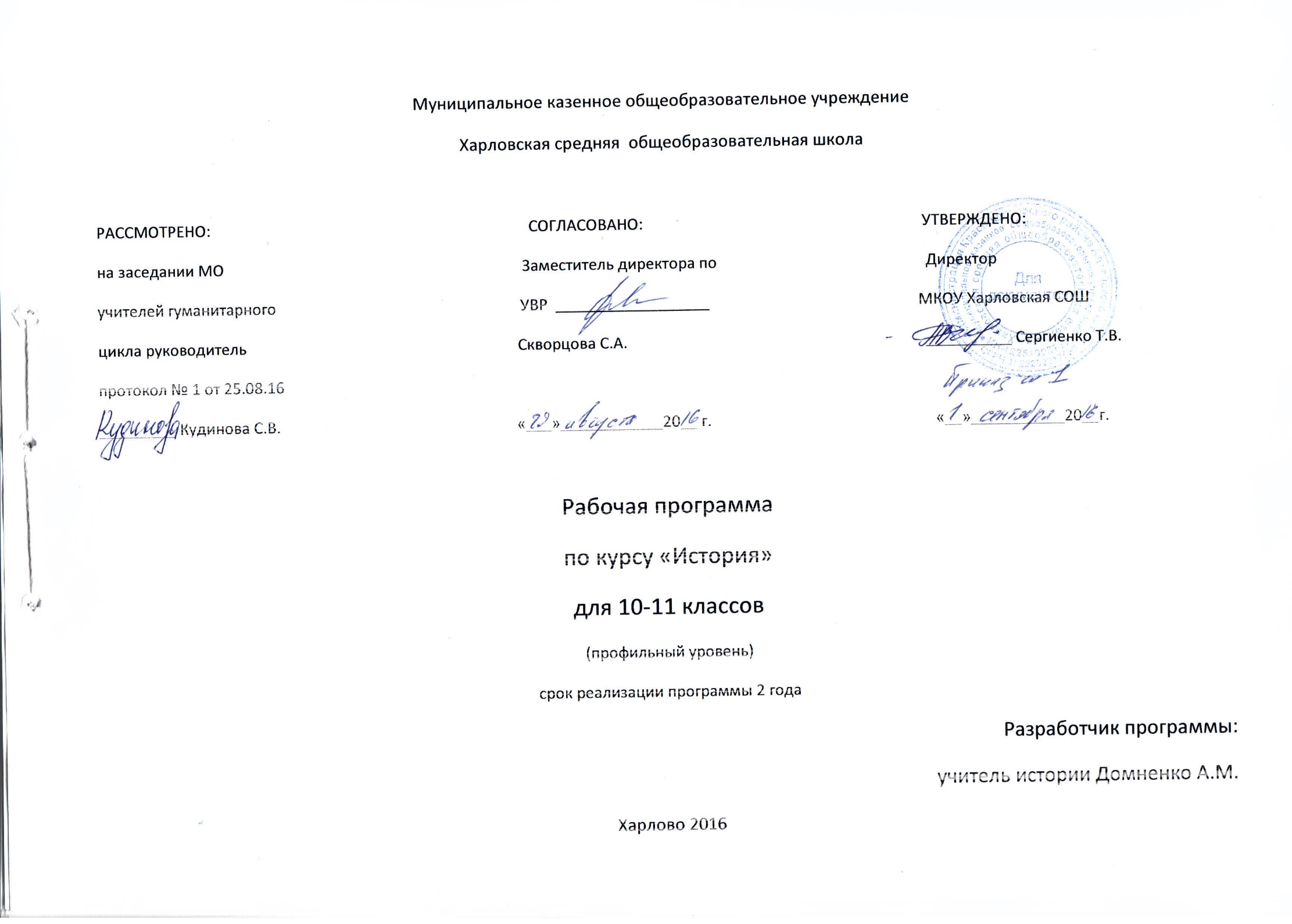 Пояснительная запискаРабочая программа по  Истории Отечества и Всеобщей истории для 10 - 11 класса (профильный уровень) разработана на основе следующих документов: Федерального компонента государственного стандарта среднего (полного)  общего образования;Федерального государственного образовательного стандарта среднего (полного)   общего образования второго поколения;Примерной программы среднего (полного) общего образования по  истории. 10 - 11 класс.  (профильный уровень).Козленко С.И. Агафонов С.В. Программа курса к учебнику А. Сахарова, А. Боханова «История России с древнейших времен до конца 19 в.» 10 класс. / Москва. Русское слово. 2012Козленко С.И., Загладин Н.В., Загладина Х.Т. Программа курса и тематическое планирование к учебнику Загладина, Козленко, Монакова, Петрова «История России, 20 – начало 21 века» 11 класс / Москва. Русское слово. 2012Программа  и тематическое планирование курса «История. Всеобщая история: с древнейших времен до конца 19 века». Углубленный уровень. 10 класс. / автор-составитель Л.А. Пашкина, Т.Д. Стецюра / Москва. Русское слово. 2015Программа и тематическое планирование курса «История. Всеобщая история. Конец 19 – начало 21 века». Углубленный уровень. 11 класс. / автор-составитель Л.А. Пашкина, Т.Д. Стецюра / Москва. Русское слово. 2015Базисного учебного плана МКОУ Харловская СОШ на 2015-2016 учебный годПоложения образовательного учреждения «О рабочих программах»Учтены Федеральные требования к образовательным учреждениям в части минимальной оснащённости учебного процесса.Изучение истории на ступени среднего (полного) общего образования на профильном уровне направлено на достижение следующих целей:воспитание гражданственности, национальной идентичности, развитие мировоззренческих убеждений учащихся на основе осмысления ими исторически сложившихся культурных, религиозных, этно-национальных традиций, нравственных и социальных установок, идеологических доктрин; расширение социального опыта учащихся при анализе и обсуждении форм человеческого взаимодействия в истории;развитие способности понимать историческую обусловленность явлений и процессов современного мира, критически анализировать полученную историко-социальную информацию, определять собственную позицию по отношению к окружающей реальности, соотносить ее с исторически возникшими мировоззренческими системами;освоение систематизированных знаний об истории человечества и элементов философско-исторических и методологических знаний об историческом процессе; подготовка учащихся к продолжению образования в области гуманитарных дисциплин;овладение умениями и навыками комплексной работы с различными типами исторических источников, поиска и систематизации исторической информации как основы решения исследовательских задач;формирование исторического мышления – способности рассматривать события и явления с точки зрения их исторической обусловленности, умения выявлять историческую обусловленность различных версий и оценок событий прошлого и современности, определять и аргументировано представлять собственное отношение к дискуссионным проблемам истории.История является одним из основных гуманитарных предметов гимназического образования и предполагает воспитание обучающихся, способных учитывать разные мнения, формулировать собственное мнение и позицию, работать с различного вида информацией, критически относиться к ней, участвовать в межкультурном взаимодействии, толерантного отношения к представителям других национальностей. Изучение истории на профильном уровне основывается на проблемно-хронологическом подходе и принципах системного исторического анализа. Основным объектом изучения является специфика развития исторически возникших сообществ (цивилизационных, культурных, конфессиональных, национальных), их ментальные и институциональные (политико-правовые, экономические, социокультурные) особенности.Программа ориентирована на УМК: Всеобщая историяЗагладин Н.В., Симония Н.А. Всеобщая история с древнейших времен до конца 19 в.: учебник для 10 класса общеобразовательных учреждений. / Москва. Русское слово. 2014Загладин Н.В. Всеобщая история. Конец 19 – начало 21 в. Углубленный уровень: учебник для 11 класса общеобразовательных учреждений / Москва. Русское слово. 2014История России1.	Сахаров А.Н. История России с древнейших времен до конца 17 века. Ч. 1: учебник для 10 класса общеобразовательных учреждений. / Москва. Русское слово. 20132.	Сахаров А.Н., Боханов А.Н. История России. 18-19 века. Ч. 2: учебник для 10 класса общеобразовательных учреждений. / Москва. Русское слово. 20133. Загладин Н.В. История России. Конец 19 – начало 21 века: учебник для 11 класса общеобразовательных учреждений. Углубленный уровень. / Москва. Русское слово. 2014Характеристика УМКУМК соответствует ФГОС среднего (полного) общего образования 2012 г., входит в систему учебников «Инновационная школа» издательства «Русское слово».Комплект учебников завершает предметную линию учебников по истории для основной школы. Учебники предназначены для обучающихся 10-11 классов, изучающих предмет на углубленном уровне. В основе лежит единая научно-методическая концепция, основные положения которой:изложение фактов, характеризующих важнейшие этапы развития страны;преодоление стереотипных оценок узловых моментов и исторического пути России в целом;особое внимание вопросам культуры и быта народов нашей страны;внимание к образам крупнейших исторических деятелей;рассмотрение России в неразрывной связи с историей других стран;воспитание старшеклассников в духе патриотизма.Учебники являются универсальным инструментом, использование которого позволяет   внедрять идеи развивающего, личностно ориентированного обучения, обеспечивать не только интеллектуальное, но и социальное, и субъектное развитие обучающихся.Концепция построения учебников подразумевает: максимальное исключение механического заучивания тематического материала. Это достигается:-оптимальным приближением теоретического материала к практике его применения, что дает обучающимся возможность более осознанно воспринимать важнейшие понятия, законы и тенденции развития современного общества;-системным подходом к структурированию учебного материала и акцентом на причинно-следственные связи между событиями и явлениями, логическим построением курса за счет структурирования материала таким образом, что возможны многократное повторение и обобщение тем, рассмотрение их с разных точек зрения, поэтапная систематизация и обобщение изученного материала;-введением новых понятий, терминов только по мере необходимости, что освобождает обучающихся от усвоения материала, не востребованного на данном этапе изучения курса истории России;-отработкой основных теоретических положений истории на конкретных примерах;-подачей нового материала с учетом уже известных школьникам фактов. Приобщение учащихся к самостоятельной работе с учебниками и другими источниками исторических знаний, реализация принципов развивающего обучения и деятельностного подхода к обучению. Это достигается:-использованием развитого аппарата организации усвоения материала, создающего условия для успешной учебной деятельности школьников через систему алгоритмов работы (планы описания) и совокупность элементов иллюстративного ряда (рисунки, таблицы, схемы и т.д., иллюстрирующие и дополняющие текст);-использованием познавательно-развивающей функции исторических задач; -включением в содержание учебного материала ряда сведений занимательного, исторического и прикладного характера, содействующих мотивации обучения и развитию познавательных интересов школьников, формированию интереса к изучению предмета. Авторы учебников посредством конструирования тематического содержания и методического аппарата содействуют изменению функции учителя в процессе организации урочной деятельности. Вместо роли носителя информации учитель сможет выполнять роли организатора процесса обучения, консультанта, помощника и тьютера. Это освободит время для отработки навыков решения расчетных задач, включения в содержание уроков выступлений обучающихся, подготовленных на основе информации из сети Интернет и других тематических источников.Текстовые материалы учебников отличается научностью, глубиной изложения и занимательностью. Это, в свою очередь, позволяет школьникам овладеть основными методами научного познания и сформировать умение объяснять пути решения социально-экономических проблем с позиций исторического знания и практической направленности.Методический аппарат УМК позволяет учителю реализовать дифференцированный подход в обучении. Каждый параграф начинается с актуализации знаний. Основной текст параграфа разбит на тематические блоки, название которых имеет специфическое выделение. В тексте параграфов выделены три рубрики: «Точка зрения», «Документальные материалы», «История в лицах» и дополнительный текст. В оформлении основного и дополнительного текста параграфов использованы разные шрифты, что также облегчает ориентировку учащихся при работе с книгой.УМК написан доступным языком, отвечающим уровню восприятия учащихся 10 и 11 классов. Учебный материал дополняют карты, отражающие основные события внешней политики и экономического развития России.Методический аппарат учебников носит разноуровневый характер и ориентирован на развитие аналитических и творческих способностей учащихся, представляет широкие возможности контроля и углубления полученных в ходе изучения курса «История России» знаний. Соотношение репродуктивных и проблемно-аналитических заданий соответствует возрастным и психологическим особенностям учащихся. Широкий спектр конкретных проблемных вопросов представлен и под рубрикой «Вопросы и задания». Большое значение для восприятия учебного материала имеет богатый иллюстративный ряд в виде цветной вклейки и грамотно выполненный аппарат ориентировки.В учебнике для 11 класса сделан особый акцент на проблемно-познавательные задания. В начале каждого параграфа ученик видит проблемный (мотивирующий) вопрос, ответ на который (с опорой на изученный материал) позволит не только осмыслить важнейшие этапы истории Отечества, но и выйти на более широкий уровень обобщения, осмысления всей российской истории в целом. 2.Общая характеристика учебного предмета      Историческое образование на ступени среднего (полного) общего образования  способствует формированию систематизированных знаний об историческом прошлом, обогащению социального опыта учащихся при изучении и обсуждении исторически возникших форм человеческого взаимодействия. Ключевую роль играет развитие способности учащихся к пониманию исторической логики общественных процессов, специфики возникновения и развития различных мировоззренческих, ценностно-мотивационных, социальных систем. Тем самым, историческое образование приобретает особую роль в процессе самоидентификации подростка, осознания им себя как представителя исторически сложившегося гражданского, этнокультурного, конфессионального сообщества. Обеспечивается возможность критического восприятия учащимися окружающей социальной реальности, определения собственной позиции по отношению к различным явлениям общественной жизни, осознанного моделирования собственных действий в тех или иных ситуациях. Развивающий потенциал системы исторического образования на ступени среднего (полного) общего образования  связан с переходом от изучения фактов к их осмыслению и сравнительно-историческому анализу, а на этой основе – к развитию исторического мышления учащихся. Особое значение придается развитию навыков поиска информации, работы с ее различными типами, объяснения и оценивания исторических фактов и явлений, определению учащимися собственного отношения к наиболее значительным событиям и личностям истории России. Таким образом, критерий качества исторического образования в полной средней школе связан не с усвоением все большего количества информации и способностью воспроизводить изученный материал, а с овладением навыками анализа, объяснения, оценки исторических явлений, развитием их коммуникативной культуры.     Особенностью курса истории, изучаемого на ступени среднего (полного) общего образования на профильном уровне, является его  непосредственная связь с задачами профилизации образования и организацией довузовской подготовки учащихся. В связи с этим предполагается не только объемное наращивание содержания курса истории, но и, прежде всего, формирование более высоких требований к уровню подготовки учащихся, развитие у них умений и навыков, личностных качеств, необходимых для успешного продолжения обучения в высшей школе. Одновременно профильная модель исторического образования решает те же воспитательные задачи, которые являются главенствующими на базовом уровне. Изучение истории должно быть направлено на более глубокое ознакомление учащихся с социокультурным опытом человечества, исторически сложившимися мировоззренческими системами, ролью России во всемирно-историческом процессе, формирование у учащихся способности понимать историческую обусловленность явлений и процессов современного мира.Реализация программы исторического образования на профильном уровне предполагает особую значимость межпредметных связей. Углубленное изучение курса истории не только связано с подготовкой учащихся к возможному поступлению на исторические факультеты высших учебных заведений, но и является частью общей системы предвузовской гуманитарной подготовки. В связи с этим, особенно важным представляется формирование целостной интегративной модели гуманитарного образования, где тесная взаимосвязь в преподавании профильных предметов может существенно повысить общее качество образования и обеспечить высокий уровень овладения учебными умениями и навыками, необходимыми для продолжения обучения в системе высшего профессионального образования.    Историческое образование играет важную роль в формировании умения формулировать свои мировоззренческие взгляды, осознанно определять свою национальную, социальную, конфессиональную принадлежность, собственное отношение к явлениям современной жизни, свою гражданскую позицию. Особенностью системы исторического образования на профильном уровне является тесная взаимосвязь с подготовкой учащихся к осознанному выбору путей продолжения образования и будущей профессиональной деятельности.Основополагающими моментами при изучении данного курса должны быть:Объективность при оценке того или иного исторического события;Анализ различных политических, социально – экономических и иных процессов в России и за рубежом;Рассмотрение с последующей оценкой актуальных политических вопросов;Формирование навыков грамотного ведения дискуссий и диспутов.Цели изучения курса «История»:Способствовать осуществлению гражданско-патриотического, нравственного воспитания учащихся как важнейшей задачи обучения в школе;Углубить и развить знания учащихся по истории России, полученные в рамках первого концентра исторического образования в основной школе, за счет проблемности содержания курса, расширения понятийного аппарата, выявления причинно-следственных связей, явлений, раскрытия многомерности исторического процесса;Способствовать социализации учащихся, формированию у них основы для реализации ключевых социальных, политических, коммуникативных компетенций.Достижение поставленных целей происходит через реализацию следующих образовательных и воспитательных задач:Основными образовательными задачами курса являются:Формирование исторического мышления учащихся;Развитие умений работы с книгой и  с картографическим материалом;Формирование навыков ответа на знание фактологии и проблемные вопросы;Формирование умений пользоваться историческими терминами и понятиями, знание важнейших дат  исторических событий;Расширение и обобщение знаний по истории;Изучение истории через сравнение разных стран, хронологическую синхронизацию событий в мире, анализ конкретных событий и их влияния на историю;Рассмотрение истории как многофакторного процесса.В ходе обучения необходимо решить следующие воспитательные задачи:Формирование правовой культуры школьников;Формирование представлений об общечеловеческих ценностях и уважение этих достижений, (достижения в науке, искусстве, литературе, архитектуре и т.д.);Развитие познавательных способностей учащихся (видеть красоту в культуре, архитектуре), воспитание потребности испытывать радость от общения с ними;Формирование веротерпимости, широту мировоззрения, гуманизм; развитие личностных качеств школьников на основе примеров из истории.Основные методы обучения, применяемые к изучению истории в старшей школе:1. Анализ документов.2. Проблемно-диалогический.3. Поисково-исследовательский.Формы организации  уроков истории в 10-11 классе3.Место учебного предмета  в учебном плане Учебным планом на преподавание курса «История» на профильном уровне отводится 4 час/нед. Данная  программа рассчитана на 136 часов за учебный один  год в 11 классе и 140 часов в 10 классе.  Всего для изучения тем по истории старшей ступени (10-11 кл) отводится 276 часов.     Сроки реализации программы – 2 года. Программа построена с учетом принципов системности, научности и доступности, с учетом возрастных особенностей обучающихся, а также преемственности и перспективности между различными разделами курса. Использование межпредметных связей (литературой, обществознанием, географией и другими предметами) в учебном процессе обеспечивает лучшее понимание школьниками изучаемого материала и достижения более высокого  уровня владения навыками.4. Предметные результаты освоения истории на ступени среднего (полного)   общего образования.Требования к предметным результатам освоения углубленного курса   истории  должны отражать:1) сформированность представлений о современной исторической науке, её специфике, методах исторического познания;2) владение комплексом знаний об истории человечества в целом, представлениями об общем и особенном в мировом историческом процессе; 3) сформированность умений применять исторические знания в профессиональной и общественной деятельности, поликультурном общении;4) владение навыками проектной деятельности и исторической реконструкции с привлечением различных источников;5) сформированность умений вести диалог, обосновывать свою точку зрения в дискуссии по исторической тематике;6) сформированность знаний о месте и роли исторической науки в системе научных дисциплин, представлений об историографии;7) владение приёмами работы с историческими источниками, умениями самостоятельно анализировать документальную базу по исторической тематике;8) сформированность умений оценивать различные исторические версии.Учебно-тематический план10 класс (всего 140 час)Всеобщая история 10 класс (48 час)История России 10 класс (92 час)11 класс (всего 136 час)Всеобщая история 11 класс (46 час)История России 11 класс (90 час)Содержание учебного предмета в 10 - 11 классеВсеобщая история  10 класс Введение. Историческое познание сегодня. Сущность, формы и "функции исторического познания. Предмет исторической науки, особенности исторического факта. Понятие «всеобщая история». История в системе гуманитарных наук. Источниковедение и историография, вспомогательные исторические дисциплины. Периодизация истории, историческая хронология.Тема 1. Предыстория. Понятия «предыстория человечества» и «первобытное общество».Проблема происхождения человека. Расселение первобытного человека. Появление человека современного типа. Взаимосвязь процессов антропогенеза и социогенеза. Первичные формы социального объединения. Присваивающее и производящее хозяйства. Неолитическая революция. Тема 2. Древний Восток. Ближний Восток — колыбель древнейших цивилизаций. Взаимодействие человека и природы в древних обществах. Цивилизации долин великих рек: Месопотамия, Древний Египет. Древняя Индия, Древний Китай. Восточная деспотия. Власть и общество, положение подданных. Доминирование традиции в жизни древневосточных обществ. Складывание первых мировых империй. Значение цивилизаций Древнего Востока и их культурного наследия для последующих эпох и мировой культуры.Тема 3. Античность  Понятие «античность». Периодизация становления и развития античной цивилизации. Ареал ее распределения.Часть 1. Древняя Греция  Древняя Греция — часть античной цивилизации. Периодизация ее истории.Архаическая Греция. Власть и человек в архаической Греции. Место аристократии в обществах архаической Греции. Атональное начало в культуре. Олимпийские игры. Классический период истории Древней Греции. Греческий полис: типы и эволюция. Афины и Спарта. Греческая демократия. Формирование гражданской системы ценностей. Классическое рабство. Человек в мире древнегреческих полисов. Древнегреческое язычество. Культура Древней Греции. Древнегреческая философия, знания о мире и человеке. Театр, архитектура. Значение политического и культурного наследия Древней Греции для последующих эпох и мировой культуры. Греческие полисы в международных отношениях Древнего мира. Походы Александра Македонского, образование им мировой державы.Часть 2.  Древний Рим. Периодизация истории Древнего Рима. Римская цивилизация как часть античной цивилизации. Ранний Рим. Патриции и плебеи. Римская гражданская община и ранняя республика. Пунические войны. Превращение Рима в мировую державу. Переход от гражданской общины к мировой империи. Принципат как система власти и управления. Возникновение и распространение христианства. Становление христианской церкви. Кризис III века. Поздняя империя. Доминат. Власть и общество в Поздней империи. Колонат. Разделение империи на Восточную и Западную. Рим и варвары. Падение Западной Римской империи. Римская цивилизация как основание будущей европейской цивилизации. Средневековье.  Понятие «Средневековье» в современной исторической науке.Хронологические рамки и основные типологические характеристики Средневековья для Запада и Востока.Тема 4. Западноевропейское Средневековье Периодизация западноевропейского Средневековья. Материальная культура западноевропейского Средневековья. Структура средневекового общества. Феодальное землевладение и система власти, вассально-ленные отношения. Сословный характер общества. Рыцарство, рыцарская культура. Роль религии и церкви в Средние века. Разделение церквей. Католицизм и православие. Папство и светская власть. Международные отношения в Средние века. «Христианский мир» Средневековья как основание для формирования будущей европейской идентичности. Средневековый город. Городская средневековая культура. Средневековая сословная монархия как первая представительная политическая система в истории. Кризис XIV-XV вв. Значение средневекового политического и культурного наследия для формирования «новой» Европы.Тема 5. Византийское Средневековье  Начало византийской цивилизации. Византия — наследница античного мира. Хронологические рамки, периодизация, ареал византийской цивилизации. Восточное христианство. Власть и церковь в Византии. Культура Византии. Византийская «картина мира». Эстетические идеалы, искусство, иконопись. Влияние Византии на государственность и культуру Древней Руси и российскую цивилизацию.Тема 6. Исламский мир в Средние века  Возникновение ислама. Мухаммед, его учение и деятельность. Исламская мораль и право. Арабский халифат. Роль арабов как связующего звена между культурами античности и средневековой Европы. Османская империя: этапы и основные типологические черты развития. Османская империя и Европа.Тема 7. Индия в Средние века Хронологические рамки и периодизация индийского Средневековья. Делийский султанат, образование империи Великих Моголов. Касты и община. Религия в средневековой Индии.Тема 8. Китай и Япония в Средние века.  Хронологические рамки и периодизация китайского Средневековья. Империи Суй и Тан. Власть и общество. Китай в период правления монголов. Империя Мин. Административно-бюрократическая система. Хронологические рамки и периодизация японского Средневековья. Становление государственности и сознания Ямато. Роль императора. Правление сегунов Минамото и Асикага.Раздел  IV . Западная Европа на пути к Новому времени. Новое время в современной исторической науке. Проблемы периодизации Нового времени. Начало развития современного мира.Тема 9. Возрождение как культурно-историческая эпоха. Понятие «Возрождение». Отношение Возрождения к Средневековью. Италия — родина Возрождения. Возрождение античного наследия. Гуманизм — идейная основа Возрождения. Идеал «универсального человека». Искусство Возрождения.Тема 10. Возникновение мирового рынка. Предпосылки Великих географических открытий. Заинтересованность европейских стран в торговле с Востоком. Традиционные пути мировой торговли. Роль посредников. Нехватка золота и серебра. Научно-технические предпосылки дальних морских путешествий. Роль Португалии и Испании в истории Великих географических открытий. Открытие Америки. Христофор Колумб. Америго Веспуччи. Открытие морского пути в Индию. Васко да Гама. Поиски испанцами Эльдорадо. Кругосветное плавание Магеллана. Крупнейшие открытия мореплавателей и землепроходцев других стран в XVII — начале XIX в. Возникновение мирового рынка. Подъем мировой торговли. Перемещение путей мировой торговли. Революция цен и ее последствия. Упадок феодальной системы хозяйства, а также средневековых сословий. Монопольные акционерные компании. Товарные и фондовые биржи.Тема 11.Общество и экономика «старого порядка».  «Старый порядок» в Европе. Структура сельскохозяйственного производства. Двупольная и трехпольная системы земледелия. Общественные отношения в деревне. Огораживания в Великобритании. Ремесленное и мануфактурное производство.Тема 12. Промышленная революция Начало и предпосылки промышленной революции в Великобритании. Технический переворот в промышленности. Революция в средствах транспорта. Крупная машинная индустрия. Завершение промышленной революции.Тема 13. Индустриальное общество.  Социальные последствия промышленной революции. Индустриальное общество. Социальный вопрос. Индустриализация. Подъем базовых отраслей промышленности. Новая техническая революция.Тема 14. Религия и церковь в начале Нового времени.  Религиозные противоречия в Европе начала Нового времени. Положение католической церкви, критика в ее адрес. Выступление Лютера против индульгенций. Учение о спасении верой. Лютеранство. Реформация в Германии. Протестанты. Кальвинизм. Учение Кальвина о Божественном предопределении. Особенности Реформации в Англии. Англиканство.Тема 15. Наука и общественно-политическая мысль.  Научная революция XVII в. Экспериментальный метод познания. Философский рационализм. Значение трудов Ф. Бэкона, Р. Декарта, И. Ньютона. Просвещение как общественное движение. Либерализм как течение общественной мысли и как политическое движение. Рождение демократической идеологии и движения. Социалистическая мысль и коммунистическая идеология. Возникновение марксизма. Тема 16. Художественная культура. Развитие художественной культуры в XVII—XIX вв. Художественные стили: классицизм, барокко, рококо. Искусство и литература романтизма. Представители романтизма Э. Делакруа, В. Гюго, Дж. Байрон, Э. А. Гофман, Р. Вагнер. Тема 17. Государство на Западе и Востоке Образование единых централизованных государств в Европе. Западноевропейский абсолютизм. Просвещенный абсолютизм. Реформы в Пруссии, монархии Габсбургов, Испании и Франции. Прусский король Фридрих II. Соправители монархии Габсбургов Мария Терезия и император Иосиф И. Французский король Людовик XVI.Тема 18. Политические революции XVII—XVIII вв. Английская революция середины XVII в. Обострение религиозных и политических противоречий в Англии начала XVII в. Пуританизм и его течения — пресвитериане и индепенденты. Первые короли из династии Стюартов и парламентская оппозиция. Созыв Долгого парламента. Преобразования мирного периода революции. Упразднение монархии в Англии. Протекторат О. Кромвеля. Реставрация Стюартов. «Славная революция» в Англии. Политика правительства Реставрации. Новая парламентская оппозиция. Закон «Хабеас корпус акт». Виги и тори. Низложение короля Якова П. Переход короны к Вильгельму Оранскому. «Билль о правах». Французская революция конца XVIII в. Общественные противоречия. Критика абсолютизма, сословных привилегий, сеньориального строя, политики правительства и поведения королевского двора. Созыв Генеральных штатов. Взятие Бастилии. Законодательство Учредительного собрания. Конституция . Политические группировки роялистов, конституционалистов, жирондистов и монтаньяров. Якобинский клуб. Деятельность Законодательного собрания. Начало войны Франции с иностранными государствами. Крушение монархии. Деятельность Национального конвента. Приход якобинцев к власти. Установление якобинской диктатуры. Террор. Государственный переворот 9 термидора. Политика Директории. Бонапартистский переворот 18—19 брюмера.Тема 19. Становление либеральной демократии. Консульство и империя во Франции. Кодекс Наполеона. Первая парламентская реформа в Великобритании. Либеральные реформы 30-х гг. во Франции, Испании и германских государствах. Начало борьбы за демократические преобразования в странах Европы и Америки. Чартистское движение в Великобритании. Консервативные реформы. Британские консерваторы. Гражданская война в США и ее итоги. Возникновение строя либеральной демократии в государствах Европы и Америки.Тема 20. Встреча миров.  Активизация колониальной политики европейских государств в начале Нового времени. Цели колониальной политики. Крупнейшие колониальные державы. Формы и методы колониальной политики. Европейская эмиграция. Завоз рабов в Америку из Африки. Соперничество колониальных держав. Пиратство. Навигационный акт английского парламента. Европа и Османская империя. Возникновение Восточного вопроса. Двойственное влияние колониализма на развитие народов Востока. Зарождение патриотического движения в Индии. Политика «самоусиления» в Китае. «Реставрация Мэйдзи» в Японии. Танзимат в Османской империи.Тема 21. Европейское равновесие XVII—XVIII вв. Гегемония Габсбургов в Европе начала Нового времени. Стремление Франции прорвать «окружение» Габсбургов. Программа «естественного рубежа» на востоке. Вестфальский мир, его условия и значение. Возникновение баланса сил в Европе. Крушение европейского равновесия. Цели и значение революционных войн Франции.Тема 22. Конфликты и противоречия XIX в.  Наполеоновские войны, их цели и характер со стороны Франции и ее противников. Созыв Венского конгресса. Противоречия его участников. Основные положения Заключительного акта. Принципы и характерные черты Венской системы международных отношений. Легитимизм. Причины крушения Венского порядка в Европе. Национальные войны. Объединение Германии и Италии. О. Бисмарк и К. Кавур. Преобладание Германии в Европе. Союз трех императоров. Охлаждение отношений России с Германией и Австро-Венгрией. Создание Тройственного союза. Сближение России с Францией. Образование русско-французского союза. Восстановление баланса сил в Европе.ОСНОВНЫЕ ИТОГИ ВСЕОБЩЕЙ ИСТОРИИ К КОНЦУ XIX В. Карта мира к концу XIX в.Преодоление замкнутости отдельных регионов мира. Первые шаги на пути к мировой цивилизации. Сохранение своеобразия и различий в положении народов мира. Итоги политического и экономического развития стран Запада: формирование либеральной демократии и рыночной экономики. Колониальная зависимость стран Азии и Африки. Предпосылки их перехода к нормам и ценностям современного общества.Всеобщая история  11 класс Тема 1. Ускорение развития науки и естествознания. Причины ускорения научно-технического развития. Революция в естествознании и создание ядерного оружия. Циклы и закономерности социально-экономических перемен и этапы исторического развития. Три технологических переворота и их особенности.Тема 2. Второй технологический переворот и становление индустриального производства. Овладение производством электроэнергии, новые конструкционные материалы, развитие транспорта, радиоэлектроники, успехи медицины. Развитие и совершенствование производства, переход к массовому выпуску продукции. Появление монополий и их типы. Слияние банковского капитала с промышленным.Тема 3. Модернизация в странах Европы, США и Японии. Страны первого эшелона модернизации (Великобритания и ее «белые» доминионы, США, Франция, Нидерланды, Бельгия, Швеция) и особенности их развития. Предпосылки ускоренной модернизации Германии, России, Италии, Австро-Венгрии и Японии. Роль государства и зарубежных инвесторов в ее осуществлении. Итоги модернизации: изменение удельного веса индустриальных стран в мировой экономике.Тема 4. Обострение противоречий мирового развития в начале XX векаМировые экономические кризисы и обострение державного соперничества. Борьба за рынки, ресурсы и сферы влияния. Геополитические теории и их роль в обосновании великодержавных претензий. Гаагские международные конференции. Германо-французские противоречия, обострение Балканского вопроса. Создание военно-политических союзов.Тема 5. Завершение колониального раздела мира. Колониальные империиИсследование и завершение колонизации Африканского континента. Покорение Судана Великобританией, англо-бурская война. Колониальные завоевания Франции, Германии и Италии. Особенности колониальных империй европейских стран. Колониальная экспансия Японии и США. Японо-китайская война 1894-1895 годов, испано-американская война 1898 года.Тема 6. Пути развития стран Азии, Африки и Латинской АмерикиВлияние колониализма на развитие стран Азии и Африки. Антиколониальные движения в государствах Востока. Индийский национальный конгресс и его тактика. Революция 1911-1913 годов в Китае. Младотурецкая революция в Османской империи. Формирование предпосылок модернизации в колониальных и зависимых странах Азии. Особенности развития стран Латинской Америки. Революция 1910-1917 годов в Мексике.Тема 7. Державное соперничество и Первая мировая войнаПричины и характер войны в Европе. Кампания 1914 года и просчеты ее планирования. Превращение войны в мировую. Боевые действия в 1915-1917 годахи истощение воюющих стран. Революция 1917 года в России и вступление в войну США. Капитуляция Германии и ее союзников.Тема 8. Социальные отношения и рабочее движениеИзменения в социальной структуре общества с наступлением индустриальной эпохи, рост городов. Формы социальных отношений и их национальная специфика. Структура рабочего класса и развитие профсоюзного движения. Становление социал-демократического движения. Появление ревизионистского и революционного течений в социал-демократии.Тема 9. Марксизм, ревизионизм и социал-демократия. Реформы и революции в общественном развитии. Обострение противоречий между ревизионистскими и революционными фракциями социал-демократии. Их отношение к Первой мировой войне и револю-ции 1917 года в России. Создание Коминтерна и раскол профсоюзного движения. Углубление конфликта между коммунистами и социал-демократами в 1920-е -начале 1930-х годов.Тема 10. Эволюция либеральной демократии. Демократизация общественно-политической жизни и рост активности гражданского общества в странах Запада в конце XIX - первой половине XX века. Расширение роли государства в социальных отношениях. «Новый курс» Ф.Д. Рузвельта в США и рост масштабов вмешательства государства в экономику. Кейнсианство - теория социально ориентированного либерализма. Развитие консервативной идеологии в XX веке.Тема 11. Фашизм в Италии и Германии. Тоталитаризм как феномен XX века. Идеология фашистских партий: общее и особенное в Германии и Италии. Установление фашистского режима в Италии. Приход к власти А. Гитлера в Германии. Особенности внутренней политики гитлеровского режима. Завоевательная программа фашизма и холокост. Тоталитарная диктатура и ее признаки. Полемика вокруг концепции тоталитаризма в современной науке.Тема 12. Проблемы войны и мира в 1920-е гг. Милитаризм и пацифизмЗарождение конфликта между странами Антанты и Советской Россией. Мирный план В. Вильсона и учреждение Лиги Наций. Создание Версальско-Вашингтонской системы. Пацифистские настроения в странах Европы 1920-х годов. Советский Союз и Коминтерн на международной арене.Тема 13. Ослабление колониальных империй в межвоенные годыПолитика расширения колониальных империй после Первой мировой войны. Национально-освободительные движения в колониальных и зависимых странах Азии и Северной Африки. Значение поддержки СССР Турции, Ирана и Афганистана в борьбе с колонизаторами. Революция 1925-1927 годов и гражданская война в Китае.Тема 14. Международные отношения в 1930-е годы. Очаги военной опасности в Азии и Европе. Теория и практика создания системы коллективной безопасности в Европе. Политика умиротворения агрессоров. Гражданская война в Испании 1936-1939 годов и ее международные последствия. Мюнхенское соглашение и советско-германский пакт о ненападении.Тема 15. От европейской к мировой войне. Начальный этап Второй мировой войны (1939-1940). Разгром Польши. Советско-финская война. Поражение Франции. Советско-германские отношения в 1939-1941 годах. Нападение Германии на СССР. Создание антигитлеровской коалиции. Нападение Японии на США.Тема 16. Антигитлеровская коалиция и ее победа во Второй мировой войнеПерелом в ходе войны. Боевые действия в Средиземноморье, бассейне Тихого океана. Открытие второго фронта. Освобождение Восточной Европы. Движение Сопротивления и его роль в войне. Разгром гитлеровской Германии и милитаристской Японии. Тегеранская, Ялтинская и Потсдамская конференции о послевоенном мирном урегулировании. Итоги Второй мировой войны. Роль Советского Союза в войне. Создание ООН.Тема 17. Технологии новой эпохи. Развитие энергетики. Транспорт, космонавтика и новые конструкционные материалы. Достижения биохимии, генетики, медицины. Развитие электроники и робототехники.Тема 18. Основные черты информационного общества. Информационная революция и глобальное значение Интернета. Автоматизация и роботизация производства. Возникновение индустрии производства знаний. Концепция «информационных войн».Тема 19. Глобализация мировой экономики и ее последствия. Возникновение современных ТНК и ТНБ и их роль в мировой экономике. Социально-экономические последствия глобализации. Региональная интеграция в условиях глобализации. Взаимозависимость, сотрудничество, противоречия и конкуренция в глобализированном информационном обществе.Тема 20. Социальные перемены в развитых странахРаскол рабочего класса на работников перспективных и неперспективных отраслей. Служащие и «революция управляющих». Новые формы предпринимательской деятельности. Возвышение среднего класса и его характеристики. Новые маргинальные слои и маргинализация молодежи.Тема 21. Миграции населения и межэтнические отношения в информационном обществе. Причины обострения межэтнических отношений в многонациональных государствах Запада во второй половине XX века и пути их гармонизации. Расовые и конфессиональные конфликты в Западной Европе и Северной Америке. Этнические и религиозные меньшинства в странах Запада и проблемы их ассимиляции. Доктрина мультикультурализма.Тема 22. Начало «холодной войны» и становление двухполюсного мираПричины и предпосылки «холодной войны». «План Маршалла» и создание системы военно-политических блоков. Первые военно-политические конфликты «холодной войны», Берлинский кризис 1948 года.Тема 23. Международные конфликты конца 1940-х - 1970-х годовРаспространение «холодной войны» на Азию. Гражданская война 1946-1949 годов в Китае и образование КНР. Война в Корее 1950-1953 годов. Поиски формулы «мирного сосуществования». Карибский кризис 1962 года и его последствия. Война в Юго-Восточной Азии (1964-1973). Военное соперничество СССР и США.Тема 24. От разрядки к завершению «холодной войны». Итоги военного и экономического соревнования СССР и США. Договоры и соглашения, уменьшившие риск ядерной войны. Разрядка в Европе и ее значение. Обострение советско-американских отношений в конце 1970-х - начале 1980-х годов. «Новое политическое мышление» и завершение «холодной войны».Тема 25. Страны Западной Европы и США в первые послевоенные десятилетия. Становление смешанной экономики в конце 1940-х - 1950-е годы. Придание рыночной экономике социальной ориентации в 1950-1960-е годы. Методы осуществления социальной политики.Тема 26. Кризис «общества благосостояния», конец 1960-х - 1970-е годыПричины кризисов в развитых странах. Левые правительства и коммунисты в Западной Европе. Новые левые и их идеология. Молодежные движения и кризис 1968 года во Франции. Леворадикальные террористические группировки.Тема 27. Неоконсервативная революция 1980-х годов. Особенности неоконсервативной идеологии. Социально-экономическая политика неоконсервативных правительств. Социальная опора неоконсерватизма. Особенности неоконсервативной модернизации в США и в странах континентальной Европы.Тема 28. Страны Запада на рубеже XX - XXI веков. Этапы развития и новый облик социал-демократии. Идеология современной европейской социал-демократии. США: от «третьего пути» к социально ориентированному неоконсерватизму. Старые и новые массовые движения в странах Запада.Тема 29. Интеграция в Западной Европе и Северной Америке. Этапы развития интеграционных процессов в Западной и Центральной Европе. Учреждение ЕЭС и его структура. Достижения и противоречия европейской интеграции. Углубление интеграционных процессов и расширение ЕС. Интеграция в Северной Америке.Тема 30. Восточная Европа во второй половине XX века. Переход стран Восточной Европы в орбиту влияния СССР. Советско-югославский конфликт и его причины. Первые кризисы в странах Восточной Европы. Антикоммунистическая революция в Венгрии в 1956 году. События 1968 года в Чехословакии и «доктрина Брежнева». Углубление кризиса в восточноевропейских странах в начале 1980-х годов. Перестройка в СССР и перемены в Восточной Европе. Восточноевропейские страны после социализма. Кризис в Югославии.Тема 31. Государства СНГ в мировом сообществе. Образование СНГ и проблемы интеграции на постсоветском пространстве. Вооруженные конфликты в СНГ и миротворческие усилия России. Самопровозглашенные государства в СНГ. Особенности развития стран СНГ. Характер и причины цветных революций.Тема 32. Освобождение от колониализма и выбор пути развития. Причины ослабления колониальных империй после Второй мировой войны. Формы освобождения от колониализма. Проблемы выбора пути развития государств «Юга». Социалистическая ориентация и ее особенности. Конфликты и очаги нестабильности в освободившихся государствах. Итоги первых преобразований, появление новых индустриальных стран (НИС).Тема 33. Китай и китайская модель развития. КНР после завершения гражданской войны. Перемены в советско-китайских отношениях. Внутренняя и внешняя политика КНР в 1950-1970-е годы. «Большой скачок» и «культурная революция». Прагматические реформы 1980-х годов и их итоги. Внешняя политика современного Китая.Тема 34. Япония и новые индустриальные страны. Япония после Второй мировой войны: по пути реформ. Японское «экономическое чудо» и его истоки. Поиски новой модели развития на рубеже ХХ-ХХ! ве-ков. Опыт развития новых индустриальных стран (Южная Корея, Тайвань, Гонконг, Сингапур). «Второй эшелон» НИС и их проблемы.Тема 35. Развивающиеся страны Азии и Африки. Особенности послевоенного развития Индии, ее превращение в один из мировых «центров силы». Исламские страны: общее и особенное. Истоки единства и разобщенности исламского мира. Страны Центральной и Южной Африки: обострение проблем развития.Тема 36. Латинская Америка во второй половине XX - начале XXI векаМодернизационная политика в Латинской Америке и ее итоги. «Экономическое чудо» в Бразилии. Истоки слабости диктаторских режимов. Перонизм и демократия в Латинской Америке. Волна демократизации и рост влияния левых сил в латиноамериканских странах конца XX века. Интеграционные процессы в Латинской Америке.Тема 37. Глобальные угрозы человечеству и поиски путей их преодоленияУгроза распространения ядерного оружия. Международный терроризм, его особенности и истоки. Экологические проблемы. Сложный путь к обеспечению устойчиво безопасного развития человечества. Поиск модели решения проблем беднейших стран.Тема 38. Формирование новой системы международных отношенийМеждународные организации и их роль в современном мире. Проблемы становления нового миропорядка. Политика «глобального лидерства» США и ее последствия. Необходимость демократизации миропорядка на основе строгого соблюдения международно-правовых норм. Роль Российской Федерации в современном мире.Тема 39. Культурная жизнь в первой половине XX века. Опыт осмысления исторических процессов. Новое в науке о человеке и развитие философии. Изобразительное искусство и архитектура. Художественная литература, музыкальная жизнь, театр, кино.Тема 40. Духовная жизнь после Второй мировой войны. Новые теории общественного развития. Церковь и общество в XX - начале XXI века. СМИ и массовая культура. Новые направления в искусстве второй половины XX века. Контркультура и культура молодежного бунта. Подъем национальных культур.Итоговое обобщение.История России  10 классИстория России - часть всемирной истории. Особенности становления и развития российской цивилизации. Опыт политического, экономического и культурного взаимодействия России с народами Европы и Азии. Роль и место России в мировом развитии: история и современность. Проблемы периодизации российской истории. Источники по истории Отечества. Историография, научно-популярная и учебная литература по курсу. Основные этапы развития исторической мысли в России. В.Н. Татищев, Н.М. Карамзин, С.М. Соловьев, В.О. Ключевский. Советская историческая наука. Современное состояние российской исторической науки.Народы и древнейшие государства на территории России. Освоение человеком восточных и северных регионов Евразии. Великое оледенение. Природно-климатические факторы и особенности освоения территории Восточной Европы, Севера Евразии, Сибири, Алтайского края и Дальнего Востока. Стоянки каменного века. Переход от присваивающего хозяйства к производящему. Скотоводы и земледельцы. Появление металлических орудий и их влияние на первобытное общество. Начальные этапы формирования этносов. Языковые семьи. Индоевропейцы. «Великое переселение народов». Дискуссии о прародине славян. Города-государства Северного Причерноморья. Скифы и сарматы. Восточнославянские племенные союзы и их соседи: балтийские, угро-финские, тюркские племена. Тюркский каганат. Волжская Булгария. Хазарский каганат. Борьба восточных славян с кочевыми народами Степи, аварами и хазарами. Занятия, общественный строй и верования восточных славян. Усиление роли племенных вождей, имущественное расслоение. Переход от родовой к территориальной общине, Восточнославянские города.Русь в IX - начале XII вв. Возникновение государственности у восточных славян. «Повесть временных лет». Дискуссия о происхождении Древнерусского государства и слова «Русь». Начало династии Рюриковичей. Дань и подданство. Князья и дружина. Вечевые порядки. Киев и Новгород-два центра древнерусской государственности. Развитие норм прав. «Русская Правда». Категории населения. Этнический состав древнерусского общества. Закрепление «лествичного» (очередного) порядка наследования власти. Княжеские усобицы.Дискуссии историков об уровне социально-экономического развития Древней Руси. Международные связи Древней Руси. Торговый путь «из варяг в греки». Военные походы русских князей. Принятие христианства на Руси. Роль церкви в истории Древней Руси. Христианская культура и языческие традиции. Влияние на Русь Византии и народов Степи. Культура Древней Руси как один из факторов образования древнерусской народности. Происхождение славянской письменности. Древнерусские монастыри как центры культуры.Русские земли и княжества в XII - середине XV вв.  Причины распада Древнерусского государства. Усиление экономической и политической самостоятельности русских земель. Политическая раздробленность на Западе и Востоке Европы: общее и особенное. Крупнейшие земли и княжества Руси в XII - начале XIII вв. Монархии и республики. Княжеская власть и боярство. Православная Церковь и идея единства Русской земли. «Слово о полку Игореве». Русь и Степь. Расцвет культуры домонгольской Руси. Региональные особенности культурного развития. Образование Монгольского государства. Первые завоевания монголов. Нашествие на Русь. Образование Золотой Орды и ее социально-политический строй. Система управления завоеванными землями. Русь и Орда. Принятие Ордой ислама. Влияние монгольского завоевания и Орды на культуру Руси. Дискуссии о последствиях монгольского завоевания для русских земель. Экспансия с Запада и ее место в истории народов Руси и Прибалтики. Борьба с крестоносной агрессией. Образование Великого княжества Литовского. Русские земли в составе Великого княжества Литовского. Влияние внешнеполитического фактора на выбор путей развития Руси. Начало возрождения Руси. Внутренние миграции населения. Колонизация Северо-Восточной Руси. Восстановление экономики русских земель. Формы землевладения и категории населения. Роль городов в объединит Борьба за политическую гегемонию в Северо-Восточной Руси. Дискуссии о путях и центрах объединения русских земель. Политические, социальные, экономические и территориально-географические причины превращения Москвы в центр объединения русских земель. Политика московских князей. Взаимосвязь процессов объединения русских земель и борьбы против ордынского владычества. Зарождение национального самосознания на Руси. Великое княжество Московское в системе международных отношений. Разгром Тимуром Золотой Орды и поход на Русь. Начало распада Золотой Орды. Образование Казанского, Крымского, Астраханского ханств. Принятие католичества как государственной религии Великим княжеством Литовским. Вхождение западных и южных русских земель в состав Великого княжества Литовского. Падение Византии и установление автокефалии Русской Православной Церкви. Культурное развитие русских земель и княжеств в конце XIII - середине XV вв. Влияние внешних факторов на развитие русской культуры. Формирование русского, украинского и белорусского народов. Москва как центр развития культуры великорусской народности. Возрождение традиций храмового строительства. Расцвет древнерусской иконописи. Создание русского иконостаса. Древнерусская литература: летописи, жития, сказания и «хождения».Российское государство во второй половине XV - конце XVI вв. Завершение объединения русских земель и образование Российского государства. Особенности процесса складывания централизованных государств в России и в странах Запада. Свержение золотоордынского ига. Формирование новой системы управления страной и развитие правовых норм. Роль церкви в государственном строительстве. Борьба «иосифлян» и «нестяжателей». «Москва-третий Рим». Ереси на Руси. Установление царской власти и ее сакрализация в общественном сознании. Складывание идеологии самодержавия. Реформы середины XVI в. Создание органов сословно-представительной монархии. Дискуссия о характере опричнины и ее роли в истории России. Учреждение патриаршества. Многонациональный характер русского централизованного государства. Изменения в социальной структуре общества и формах феодального землевладения во второй половине XV - конце XVI вв. Развитие поместной системы. Города, ремесла, торговля в условиях централизованного государства. Установление крепостного права. Роль свободного крестьянства и казачества во внутренней колонизации страны. Расширение территории России в XVI в.: завоевания и колонизационные процессы. Ливонская война. Рост международного авторитета Российского государства. Культура народов Российского государства во второй половине Х\/-Х\/1 вв. Особенности культурного развития в условиях укрепления централизованного государства и утверждения самодержавия. «Ренессансные» тенденции в русском искусстве. Новые формы зодчества. Расцвет русской фресковой живописи. Развитие «книжного дела» на Руси. «Великие Четьи-Минеи» митрополита Мгкария. Начало книгопечатания и его влияние на общество. «Домострой»: патриархальные традиции в быте и нравах. Крестьянский и городской быт.Россия в XVII в.  Дискуссия о причинах и характере Смуты. Пресечение правящей династии. Феномен самозванства. Боярские группировки. Обострение социально-экономических противоречий. Социальные движения в России в начале XVII в. Борьба против агрессии Речи Посполитой и Швеции. Национальный подъем в России. Восстановление независимости страны.  Ликвидация последствий Смуты. Земской собор . и восстановление самодержавия. Начало династии Романовых. Смоленская война. Россия и Тридцатилетняя война в Европе. Расширенно территории Российского государства. Вхождение Левобережной Украины в состав России. Освоение Сибири. Войны России с Османской империей, Крымским ханством и Речью Посполитой во второй половине XVII в.Юридическое оформление системы крепостного права. Новые явления в экономике: начало складывания всероссийского рынка, образование мануфактур. Развитие новых торговых центров. Укрепление купеческого сословия. Преобразования в военном деле.Церковный раскол в России и его значение. Старообрядчество. Особенности церковного раскола в России в сравнении с процессами Реформации и Контрреформации в Европе. Дискуссия о характере социальных движений в России во второй половине XVII в. Восстание С. Разина. Особенности русской традиционной (средневековой) культуры. Формирование национального самосознания. Усиление светских элементов в русской культуре XVII в. Расширение культурных связей со странами Западной Европы. Обновление принципов градостроительства. Светские мотивы в культовых постройках. Немецкая слобода в Москве. Русская монументальная живопись XVII в. Расцвет ювелирного и декоративно- прикладного искусства. Распространение грамотности. Зарождение публицистики. Славяно-греко-латинская академия.Дискуссия о предпосылках преобразования общественного строя и характере процесса модернизации в России.Российская империя в XVIII в.  Петровские преобразования. Реформы армии и флота. Создание заводской промышленности Политика протекционизма. Новшества в культуре и быте. Новая система государственной власти и управления. Формирование чиновничье-бюрократического аппарата. Отмена патриаршества. Провозглашение империи. Превращение дворянства в господствующее сословие. Методы проведения реформ. Оппозиция петровским преобразованиям в обществе. Дискуссия о роли петровских реформ в истории России. Особенности складывания абсолютизма в России и Европе. Роль европейского влияния в развертывании модернизационных процессов в российском обществе. Россия в период дворцовых переворотов. Борьба дворцовых группировок за власть. Расширение прав и привилегий дворянства. Развитие системы крепостничества. Просвещенный абсолютизм: идеология и политика. Законодательное оформление сословного строя. Восстание Е.Пугачева. Зарождение антикрепостнической идеологии. Масонство. Роль России в развитии системы международных отношений в XVIII в. Победа в Северной войне и превращение России в мировую державу. Россия и европейская политика «баланса сил». Участие России в Семилетней войне. Разделы Польши. Русско-турецкие войны. Расширение территории государства.Новый характер взаимодействия российской и западноевропейской культуры в XVIII в. Особенности российского Просвещения. Влияние просветительской идеологии на развитие русской литературы. Основание Академии наук и Московского университета. Деятельность Вольного экономического общества. Географические экспедиции. Создание Академии художеств. Эстетические принципы барокко, рококо и классицизма в русской архитектуре, живописи, скульптуре XVIII в. Развитие музыкального искусства. Возникновение профессионального театра. Быт и нравы дворянства: русская усадьба. Россия в первой половине XIX в. Попытки укрепления абсолютизма в первой половине XIX в. Реформы системы государственного управления. Систематизация законодательства. Распространение идей конституционализма. Рост оппозиционных настроений в обществе. Влияние Отечественной войны . на общественное сознание в России. Движение декабристов и его оценки в российской исторической науке. Оформление российской консервативной идеологии. Теория «официальной народности». Славянофилы и западники. Зарождение русской геополитической школы. Русский утопический социализм. Европейское влияние на российское общество. Особенности экономического развития России в первой половине XIX вв. Развитие капиталистических отношений. Начало промышленного переворота. Формирование единого внутреннего рынка. Региональные особенности экономического развития. Изменение социальной структуры российского общества в условиях промышленного переворота. Противоречия новых форм экономических отношений и крепостнических порядков. Нарастание кризиса традиционного общества. Россия в системе международных отношений первой половины XIX в. Участие России в антифранцузских коалициях. Изменение внешнеполитической стратегии в период наполеоновских войн. Отечественная война . и заграничный поход русской армии. Россия и создание Венской системы международных отношений. Россия в Священном союзе. Имперская внешняя политика России. Присоединение Кавказа. Крымская война: причины и последствия. Культура народов России в первой половине XIX в. Ученые общества. Научные экспедиции. Создание системы народного образования. Развитие русской журналистики. «Золотой век» русской поэзии. Формирование русского литературного языка. Общественная роль театрального искусства. Традиции классицизма в русской архитектуре. Романтизм и реализм в изобразительном искусстве.Россия во второй половине XIX в. Отмена крепостного права. Аграрная, судебная, земская, военная, городская реформы 1860-х- 1870-х гг. Споры современников о значении реформ. Общественные движения в России в конце XIX в. Выступления разночинной интеллигенции. Идеология и практика народничества. Политический террор. Зарождение рабочего движения. Утверждение капиталистической модели экономического развития. Завершение промышленного переворота. Промышленный подъем в 1890-х гг. Создание рабочего законодательства. Сохранение остатков крепостничества. Роль общины в жизни крестьянства. Самодержавие и сословный строй в условиях модернизационных процессов. Политика контрреформ. Поддержка помещичьих хозяйств. Новые положения о земстве, судопроизводстве, усиление государственного контроля над высшими учебными заведениями. «Восточный вопрос» во внешней политике Российской империи. Россия и православные народы Балканского полуострова. Европейское и азиатское направления во внешней политике России в конце XIX в. Духовная жизнь российского общества во второй половине XIX в. Самодержавие и национальный вопрос. Реакция русского общества на польское восстание . Возрождение национальных традиций в архитектуре и изобразительном искусстве конца XIX в. Новаторские тенденции в развитии художественной культуры. Движение передвижников. Русская пейзажная живопись. Расцвет музыкального искусства. Развитие системы образования. Научные достижения российских ученых. Городская и деревенская культура: две социокультурные среды.История России  11 класс Российская империя в начале ХХ в. Российский монополистический капитализм и его особенности. Роль государства и частного капитала в экономической жизни страны. Отечественный и зарубежный капитал в России. Реформы С.Ю. Витте и П.А. Столыпина Обострение экономических и социальных противоречий в условиях форсированной модернизации.  Дискуссия о месте России в мировой экономике начала ХХ в. Идейные течения, политические партии и общественные движения в России в начале XX в. Консервативные, либерально-демократические, социалистические, национальные движения. Революционное движение: состав, цели, методы борьбы. Революция 1905-1907 гг. Становление российского парламентаризма. I и II Государственные Думы: состав, деятельность. Третьеиюньская монархия. Борьба властей с оппозицией и революционным движением. Россия в системе военно-политических союзов на рубеже XIX-XX вв. Русско-японская война 1904-1905 гг. Россия в Первой мировой войне 1914-1918 гг. Влияние войны на российское общество. Общественно-политический кризис накануне . Идейные искания российской интеллигенции в начале ХХ в. Русская религиозная философия. «Серебряный век» русской поэзии. Критический реализм. Русский авангард. Отражение духовного кризиса в художественной культуре декаданса. Элитарная и народная культура. Революция . и гражданская война в России. Революция . Причины падения самодержавия. Временное правительство и Советы. Провозглашение России республикой. Ликвидация сословного строя. Внутренняя политика Временного правительства. Кризисы власти. Маргинализация общества. Разложение армии, углубление экономических трудностей, положение на национальных окраинах. Причины слабости демократических сил России.  Политическая тактика большевиков, их приход к власти. Большевизация Советов. Провозглашение и утверждение Советской власти. Характер событий октября . в оценках современников и историков. Первые декреты Советской власти. Отделение церкви от государства и восстановление патриаршества. Созыв и роспуск Учредительного собрания.  Борьба в партии большевиков и Советском правительстве по вопросу о путях выхода из мировой войны. Брестский мир и его итоги. Создание РСФСР. Конституция . Установление однопартийной системы в России.   Гражданская война и интервенция: этапы, участники. Дискуссия о причинах, характере и хронологических рамках гражданской войны. Цели и идеология противоборствующих сторон. «Зеленое» движение. Политика «военного коммунизма». Белый и красный террор. Итоги гражданской войны. Причины поражения белого движения. Создание Коминтерна. Война с Польшей и провал курса на мировую революцию. Экономическое и политическое положение Советской России после гражданской войны. Кронштадтский мятеж. Переход к новой экономической политике. Советское общество в 1922-1941 гг. Причины и предпосылки объединения советских республик. Полемика о принципах национально-государственного строительства. Образование СССР. Основные направления и принципы национальной политики советской власти.  Партийные дискуссии о путях и методах построения социализма в СССР. Борьба за власть в правящей партии. Концепция построения социализма в отдельно взятой стране. Успехи, противоречия и кризисы НЭПа. Денежная реформа. Роль государства в экономике периода НЭПа. Новая экономическая политика в оценках историков и современников. Причины свертывания НЭПа. Выбор стратегии форсированного социально-экономического развития. Переход к плановой экономике. Индустриализация, ее источники и результаты. Создание новых отраслей промышленности. Складывание индустриальной базы на востоке страны. Создание военно-промышленного комплекса. Коллективизация, ее социальные и экономические последствия. Противоречия социалистической модернизации. Централизованная (командная) система управления страной. Мобилизационный характер советской экономики. Дискуссии о советском типе государственности. Партийный аппарат и номенклатура. Культ личности И.В.Сталина. Массовые репрессии, их мотивы, направленность и последствия. Создание системы исправительно-трудовых лагерей. Итоги социально-экономического и политического развития СССР в 1920-1930-х гг. Конституция . Идеологические основы советского общества и культура в 1920-х – 1930-х гг. Литературно-художественные группировки 1920-х гг. Утверждение метода социалистического реализма. Советская интеллигенция. Пропагандистская направленность официальной советской культуры. «Краткий курс истории ВКП(б)». Задачи и итоги «культурной революции». Ликвидация неграмотности, создание советской системы образования. Наука в СССР в 1920-1930-е гг. Повседневная жизнь советских людей. Русское зарубежье. Раскол в РПЦ. Внешнеполитическая стратегия СССР в период между мировыми войнами. Деятельность Коминтерна. Дипломатическое признание СССР. Рост военной угрозы в начале 1930-х гг. и проблемы коллективной безопасности. СССР и Лига наций. Военные столкновения СССР с Японией у озера Хасан, в районе реки Халхин-Гол. Советско-германские отношения в 1939-1940 гг. Дискуссия об их характере в исторической науке. Политика СССР на начальном этапе Второй мировой войны. Расширение территории Советского Союза.Советский Союз в годы Великой Отечественной войны. Причины Великой Отечественной войны. Подготовка СССР к войне. Состояние Красной Армии накануне войны.Нападение Германии на СССР. Великая Отечественная война:  основные этапы военных действий. Причины неудач на начальном этапе войны. Оккупационный режим на советской территории. Смоленское сражение. Блокада Ленинграда. Военно-стратегическое и международное значение победы Красной Армии под Москвой. Разгром войск агрессоров под Сталинградом и на Орловско-Курской дуге: коренной перелом в ходе войны. Освобождение территории СССР и военные операции Красной Армии в Европе. Капитуляция нацистской Германии. Участие СССР в войне с Японией.  Развитие советского военного искусства. Мобилизация страны на войну. Народное ополчение. Партизанское движение и его вклад в Победу. Перевод экономики СССР на военные рельсы. Эвакуация населения и производственных мощностей на восток страны. Идеология и культура в военные годы. Русская Православная церковь в годы войны. Героизм народа на фронте и в тылу.  СССР в антигитлеровской коалиции. Конференции союзников в Тегеране, Ялте и Потсдаме и их решения. Ленд-лиз и его значение. Итоги Великой Отечественной войны. Цена Победы. Роль СССР во Второй мировой войне и решении вопросов послевоенного устройства мира. 
СССР в первые послевоенные десятилетия. Социально-экономическое положение СССР после войны. Восстановление хозяйства. Идеологические кампании конца 1940-х гг. Холодная война, споры о ее причинах и характере. Гонка вооружений и ее влияние на экономику и внешнюю политику страны. Создание ракетно-ядерного оружия в СССР. Политическая жизнь страны в 1950-х гг. Борьба за власть в высшем руководстве СССР после смерти И.В. Сталина. Поиск путей реформирования страны. ХХ съезд КПСС и осуждение культа личности. Концепция построения коммунизма. Экономические реформы 1950-х – начала 1960-х гг., реорганизации органов власти и управления, причины их неудач. Политика Н.С. Хрущева в оценках историков. Биполярный характер послевоенной системы международных отношений. Военно-политические союзы. Формирование мировой социалистической системы. Характер взаимоотношений СССР с социалистическими странами. СССР в глобальных и региональных конфликтах в 1950-х – начала 1960-х гг. Карибский кризис и его значение.  Духовная жизнь в послевоенные годы. Ужесточение партийного контроля над сферой культуры. Демократизация общественной жизни в период «оттепели». Борьба с инакомыслием в начале 1960-х гг. Научно-техническое развитие СССР, достижения в освоении космоса. СССР в середине 1960-х - начале 1980-х гг. Экономические реформы середины 1960-х гг., причины их неудач. Замедление темпов экономического роста. Снижение темпов научно-технического прогресса и возникновение зависимости от импорта продовольствия. Дефицит товаров народного потребления, развитие «теневой экономики», усиление коррупции. «Застой» как проявление кризиса советской модели развития. Социальная структура советского общества. Межнациональные отношения в СССР. Нарастание социальной элитарности и массовых нигилистических настроений в условиях господства партийно-государственной системы. Концепция развитого социализма. Конституционное закрепление руководящей роли КПСС. Конституция . Международные обязательства СССР по соблюдению прав человека. Диссидентское и правозащитное движения. Попытки преодоления кризисных тенденций в советском обществе в начале 1980-х гг., оценка их в исторической литературе. СССР в глобальных и региональных конфликтах середины 1960-х – начала 1980-х гг. Советский Союз и кризисы в странах Восточной Европы. «Доктрина Брежнева». Достижение военно-стратегического паритета СССР и США. Хельсинкский процесс. Политика разрядки и причины ее срыва.  Афганская война и ее последствия. Советская культура середины 1960-х – начала 1980-х гг. Новые течения в художественном творчестве. Самиздат. Роль науки в развертывании научно-технической революции. Достижения и противоречия в развитии советской системы образования во второй половине ХХ в. Успехи в области спорта.Советское общество в 1985-1991 гг.  Попытки модернизации советской экономики и политической системы во второй половине 1980-х гг. Обновление высшего звена правящей элиты. Стратегия «ускорения» социально-экономического развития и ее противоречия. Введение принципов самоокупаемости и хозрасчета, начало развития предпринимательства. Кризис потребления и подъем забастовочного движения в .  Политика «гласности». Отмена цензуры и развитие плюрализма в СМИ. Дискуссии о переосмысление прошлого, реабилитация жертв политических репрессий. Демократизация общественной жизни. Формирование многопартийности. Распад системы централизованного управления. Утрата руководящей роли КПСС в жизни советского общества. Нарастание кризиса коммунистической идеологии и политики. Причины роста напряженности  в межэтнических отношениях. Подъем национальных движений в союзных республиках и политика  руководства СССР. Декларации о суверенитете союзных республик. Принятие Декларации о государственном суверенитете России 12 июня . Подготовка нового союзного договора.  Августовские события ., споры об их характере и последствиях. «Новое политическое мышление» и основанная на нем внешнеполитическая стратегия. Поиск путей завершения «холодной войны». Советско-американский диалог во второй половине 1980-х гг. Роль СССР в объединении Германии. Кризис во взаимоотношениях СССР и его союзников. Распад мировой социалистической системы и его влияние на внешнеполитическое положение СССР. Дискуссия о результатах внешней политики СССР в годы «перестройки».  Российская Федерация (1991-2008гг.) Кризис власти: последствия неудач политики «перестройки». «Парад суверенитетов». Беловежские соглашения . и распад СССР. Становление новой российской государственности. Причины и последствия политического кризиса сентября-октября . Принятие Конституции Российской Федерации . Усиление роли президентской власти в политической системе страны. Общественно-политическое развитие России во второй половине 1990-х гг. Складывание новых политических партий и движений. Молодежные движения. Межнациональные и межконфессиональные отношения в современной России. Чеченский конфликт и его влияние на российское общество. Переход к рыночной экономике. «Шоковая терапия». Трудности и противоречия экономического развития 1990-х гг.: реформы и их последствия. Структурная перестройка экономики, изменение отношений собственности. Дискуссия о результатах социально-экономических и  политических реформ 1990-х гг.Президентские выборы . Курс на укрепление государственности, экономический подъем, социальную и политическую стабильность, упрочение национальной безопасности, достойное для России место в мировом сообществе. Укрепление правовой базы реформ. Изменение в расстановке социально-политических сил. Роль политических технологий в общественно-политической жизни страны. Парламентские выборы . и президентские выборы . Участие России в формировании современной международно-правовой системы. Россия в мировых и европейских интеграционных процессах. Российская Федерация в составе Содружества независимых государств. Партнерство России и Европейского Союза. Россия и вызовы глобализации. Проблемы борьбы с международным терроризмом. Россия и НАТО.  Российская культура в условиях радикальных социальных преобразований и информационной открытости общества. Поиск мировоззренческих ориентиров. Обращение к историко-культурному наследию. Процесс духовного переосмысления прошлого. Возрождение религиозных традиций в духовной жизни. Россия в условиях становления информационного общества. Особенности современного развития художественного творчества. Постмодернизм  в мировой и отечественной культуре. Наука и образование в России в начале XXI векаПланируемые результаты изучения учебного предметаПрограмма предусматривает формирование у учащихся общеучебных умений и навыков, универсальных способов деятельности и ключевых компетенций. Для исторического образования приоритетным можно считать развитие умения самостоятельно и мотивированно организовывать свою познавательную деятельность (от постановки цели до получения и оценки результата), использовать элементы причинно-следственного и структурно-функционального анализа, определять сущностные характеристики изучаемого объекта, самостоятельно выбирать критерии для сравнения, сопоставления, оценки и классификации объектов. Именно при профильном изучении истории принципиально важное значение приобретает участие учащихся в проектной деятельности, в организации и проведении учебно-исследовательской работы, в том числе развитие умений выдвигать гипотезы, осуществлять их проверку, владеть элементарными приемами исследовательской деятельности, самостоятельно создавать алгоритмы познавательной деятельности для решения задач творческого и поискового характера. Большую значимость на этой ступени исторического образования приобретает информационно-коммуникативная деятельность учащихся, в рамках которой развиваются умения и навыки поиска нужной информации по заданной теме в источниках различного типа, извлечения необходимой информации из источников, созданных в различных знаковых системах (текст, таблица, график, диаграмма, аудиовизуальный ряд и др.), отделения основной информации от второстепенной, критического оценивания достоверности полученной информации, передачи содержания информации адекватно поставленной цели (сжато, полно, выборочно), перевода информации из одной знаковой системы в другую (из текста в таблицу, из аудиовизуального ряда в текст и др.), выбора знаковых систем адекватно познавательной и коммуникативной ситуации. Учащиеся должны уметь развернуто обосновывать суждения, давать определения, приводить доказательства (в том числе от противного), объяснять изученные положения на самостоятельно подобранных конкретных примерах, владеть основными видами публичных выступлений (высказывания, монолог, дискуссия, полемика), следовать этическим нормам и правилам ведения диалога (диспута). Предполагается уверенное  использование учащимися мультимедийных ресурсов и компьютерных технологий для обработки, передачи, систематизации информации, создания баз данных, презентации результатов познавательной и практической деятельности.Специфика целей и содержания изучения истории на профильном уровне существенно повышает требования к рефлексивной деятельности учащихся, к объективному оцениванию своих учебных достижений, поведения, черт своей личности, способности и готовности учитывать мнения других людей при определении собственной позиции и самооценке, понимать ценность образования как средства развития культуры личности. В результате изучения истории на профильном уровне ученик должензнать/пониматьфакты, явления, процессы, понятия, теории, гипотезы, характеризующие системность, целостность исторического процесса;принципы и способы периодизации всемирной истории;важнейшие методологические концепции исторического процесса, их научную и мировоззренческую основу;особенности исторического, историко-социологического, историко-политологического, историко-культурологического, антропологического анализа событий, процессов и явлений прошлого;историческую обусловленность формирования и эволюции общественных институтов, систем социального взаимодействия, норм и мотивов человеческого поведения;взаимосвязь и особенности истории России и мира, национальной и региональной; конфессиональной, этнонациональной, локальной истории;уметьпроводить комплексный поиск исторической информации в источниках разного типа;осуществлять внешнюю и внутреннюю критику источника (характеризовать авторство источника, время, обстоятельства, цели его создания, степень достоверности);классифицировать исторические источники по типу информации;использовать при поиске и систематизации исторической информации методы электронной обработки, отображения информации в различных знаковых системах (текст, карта, таблица, схема, аудиовизуальный ряд) и перевода информации из одной знаковой системы в другую;различать в исторической информации факты и мнения, описания и объяснения, гипотезы и теории;использовать принципы причинно-следственного, структурно-функционального, временного и пространственного анализа для изучения исторических процессов и явлений;систематизировать разнообразную историческую информацию на основе своих представлений об общих закономерностях всемирно-исторического процесса;формировать собственный алгоритм решения историко-познавательных задач, включая формулирование проблемы и целей своей работы, определение адекватных историческому предмету способов и методов решения задачи, прогнозирование ожидаемого результата и сопоставление его с собственными историческими знаниями;участвовать в групповой исследовательской работе, определять ключевые моменты дискуссии, формулировать собственную позицию по обсуждаемым вопросам, использовать для ее аргументации исторические сведения, учитывать различные мнения и интегрировать идеи, организовывать работу группы;представлять результаты индивидуальной и групповой историко-познавательной деятельности в формах конспекта, реферата, исторического сочинения, резюме, рецензии, исследовательского проекта, публичной презентации;использовать приобретенные знания и умения в практической деятельности и повседневной жизни для:понимания и критического осмысления общественных процессов и ситуаций;определения собственной позиции по отношению к явлениям современной жизни, исходя из их исторической обусловленности;формулирования своих мировоззренческих взглядов и принципов, соотнесения их с исторически возникшими мировоззренческими системами, идеологическими теориями;учета в своих действиях необходимости конструктивного взаимодействия людей с разными убеждениями, культурными ценностями и социальным положением.8. Система оценки достижения планируемых результатов    Результатом проверки уровня усвоения учебного материала является оценка. При оценке знаний учащихся предполагается обращать внимание на правильность, осознанность, логичность и доказательность в изложении материала, точность использования терминологии, самостоятельность ответа. Оценка знаний предполагает учёт индивидуальных особенностей учащихся, дифференцированный подход к организации работы. Основным объектом оценки предметных результатов является способность к решению учебно-познавательных и учебно-практических задач, основанных на изучаемом учебном материале.Система оценки предметных результатов освоения рабочей программы по истории предполагает оценивание письменных работ (контрольных, самостоятельных), устных ответов, а также проверку тестовых заданий в соответствии со следующими критериями:А) Критерии оценки устного ответаОценка «5» ставится в том случае, если ответ полный и правильный на основании изученного материала, материал изложен в определённой логической последовательности литературным языком.Оценка «4» ставится, если ответ полный и правильный на основании изученного материала, материал изложен в определённой логической последовательности, при этом допущены 2-3 незначительных ошибки, исправленные по требованию учителя.Оценка «3» ставится, если ответ полный, но при этом допущены 2-3 существенных ошибки, или ответ неполный, несвязный.Оценка «2» ставится, если при ответе обнаружено полное непонимание основного материала или допущены существенные ошибки, которые учащийся не может исправить при наводящих вопросах учителя. Б) Критерии оценивания письменного ответаПри оценке письменного ответа необходимо выделить следующие элементы: 1.  Представление собственной точки зрения (позиции, отношения) при раскрытии проблемы. 2.  Раскрытие проблемы на теоретическом уровне (в связях и с обоснованиями) или без использования обществоведческих понятий в контексте ответа. 3.  Аргументация своей позиции с опорой на факты общественной жизни или собственный опыт. Оценка «5» ставится, если представлена собственная точка зрения (позиция, отношение) при раскрытии проблемы. Проблема раскрыта на теоретическом уровне, в связях и с обоснованиями, с корректным использованием исторических терминов и понятий в контексте ответа. Дана аргументация своего мнения с опорой на факты.Оценка «4» ставится, если представлена собственная точка зрения (позиция, отношение) при раскрытии проблемы. Проблема раскрыта с корректным использованием исторических терминов и понятий в контексте ответа (теоретические связи и обоснования не присутствуют или явно не прослеживаются). Дана аргументация своего мнения с опорой на факты.Оценка «3» ставится, если представлена собственная точка зрения (позиция, отношение) при раскрытии проблемы. Проблема раскрыта при формальном использовании исторических терминов. Дана аргументация своего мнения с опорой на факты общественной жизни или личный социальный опыт.Оценка «2» ставится, если представлена собственная позиция по поднятой проблеме на бытовом уровне без аргументации. В) Использование и оценивание тестов на уроках    На уроках истории в 10-1 классе предполагается использовать тестовые материалы для проверки домашнего задания и как инструмент формирования навыка самостоятельной работы с учебником и другими источниками для получения нужной информации.Тест используется с целью проверки домашнего задания, а так же ранее изученного материала. Тестирование проводится в начале урока и занимает не более ¼ части урока. Иногда работа с тестом даётся на весь урок. В данном случае тест используется не как инструмент оценивания, а как инструмент формирования навыка самостоятельной работы с информацией (различными источниками).Тесты даются каждому ученику в письменном виде. Задача учащихся – найти правильный ответ.Тесты оцениваются в школьных отметках («5», «4», «3», «2»). Обучающиеся должны усвоить, что задание должно быть выполненным не менее чем на 50 %. Отметка «5»  выставляется за 100% – 85%  выполнения работы,Отметка «4»  выставляется за 84% – 68%  выполнения работы,Отметка «3»  выставляется за 67% – 51%  выполнения работы,Отметка «2»  выставляется за 50% и менее.Входной контроль проводится в начале учебного года.Промежуточный контроль - проводится в середине учебного года для мониторинга знаний, умений и навыков учащихся. Его основная цель – анализ хода формирования знаний и умений учащихся. Это дает учителю и ученику возможность своевременно отреагировать на недостатки, выявить их причины и принять необходимые меры к устранению; возвратиться к еще не усвоенным правилам, операциям и действиям. Промежуточный контроль особенно важен   как средство своевременной корректировки своей деятельности, внесения изменений в планирование последующего обучения и предупреждения неуспеваемости.  Итоговый контроль проводится как оценка результатов обучения за определенный, достаточно большой промежуток учебного времени - учебный год.Устный опрос требует устного изложения учеником изученного материала, связного повествования о конкретном объекте окружающего мира. Опрос строится как беседа, рассказ ученика, объяснение, чтение текста, сообщение о наблюдении или опыте. Проводятся и динамичные самостоятельные работы, рассчитанные на непродолжительное время (5-10 мин). Это способ проверки знаний и умений по отдельным существенным вопросам курса, который позволяет перманентно контролировать и корректировать ход усвоения учебного материала и правильность выбора методики обучения школьников. Для таких работ используются индивидуальные карточки, обучающие тексты, тестовые задания, таблицы. Письменный опрос учащихся. Содержание работ для письменного опроса организуется по одноуровневым или по разно уровневым, отличающимся по степени сложности, вариантам.Практическая работа с источниками и написание эссе. К стандартизированным методикам проверки успеваемости относятся тестовые задания. Они дают точную количественную характеристику не только уровня достижений школьника по предмету, но также выявляют уровень общего развития: умения применять знания в нестандартной ситуации, находить способ построения учебной задачи, сравнивать правильный и неправильный ответы и т.п.При реализации программы опираемся на широкий спектр форм и методов раскрытия содержания, а именно:Лекцию.Семинарские занятия с использованием документов учебника и привлеченных дополнительных материалов из хрестоматий и других источников.Уроки-практикумы на основе вопросов и заданий, данных как внутри и после текста параграфа, так и из заданий, ориентированных на вторую и третью часть Единого государственного экзамена.Самостоятельные работы гимназистов с учебником, дополнительной исторической литературой, задания, направленные на групповую форму.Уроки-диспуты.Деловая игра.Написание сочинений-эссе.Используется система Домашних практикумов.Уроки-презентации, творческие лаборатории, уроки-проекты и др.Уроки с использованием мультимедиа.Формы организации учебного процессаклассно-урочная;индивидуальная;групповая;индивидуально-групповая;фронтальная;практикумы;лабораторные;проектно-исследовательская.Формы контроля ЗУН (ов);фронтальный опрос;опрос в парах;контрольная работа;практикум;тестирование;урок-зачет;урок-викторина.В результате изучения истории на профильном уровне предусматривается формирование у учащихся общеучебных умений и навыков, универсальных способов деятельности и ключевых компетенций. В этом направлении приоритетами являются:-	определение сущностных характеристик изучаемого объекта; самостоятельный выбор критериев для сравнения, сопоставления, оценки и классификации объектов;использование элементов причинно-следственного и структурно-функционального анализа;исследование реальных связей и зависимостей;-	умение развёрнуто обосновывать суждения, давать определения, приводить доказательства(в том числе от противного);-	объяснение изученных положений на самостоятельно подобранных конкретных примерах;- поиск нужной информации по заданной теме в источниках различного типа и извлечение необходимой информации из источников, созданных в различных знаковых системах (текст, таблица, график, диаграмма, аудиовизуальный ряд и др.);-отделение основной информации от второстепенной, критическое оценивание достоверности полученной информации;-	передача содержания информации адекватно поставленной цели (сжато, полно, выборочно);- перевод информации из одной знаковой системы в другую (из текста в таблицу, из аудиовизуального ряда в текст и др.), выбор знаковых систем адекватно познавательной и коммуникативной ситуации);- выбор вида чтения в соответствии с поставленной целью (ознакомительное, просмотровое, поисковое и др.);- уверенная работа с текстами различных стилей, понимание их специфики; адекватное восприятие языка средств массовой информации;-	владение навыками редактирования текста;самостоятельное создание алгоритмов познавательной деятельности для решения задач творческого и поискового характера;- участие в проектной деятельности, в организации и проведении учебно-исследовательской работы: выдвижение гипотез, осуществление их проверки, владение приемами исследовательской деятельности, элементарными умениями прогноза (умение отвечать на вопрос: «Что произойдёт, если...»);-	формулирование полученных результатов;- создание собственных произведений, идеальных моделей социальных объектов, процессов, явлений, в том числе с использованием мультимедийных технологий, реализация оригинального замысла, использование разнообразных (в том числе художественных) средств, умение импровизировать;- пользование мультимедийными ресурсами и компьютерными технологиями для обработки, передачи, систематизации информации, создания баз данных, презентации результатов познавательной и практической деятельности;- владение основными видами публичных выступлений (высказывание, монолог, дискуссия, полемика), следование этическим нормам и правилам ведения диалога (диспута).Формами промежуточной аттестации гимназистов являются: участие в проектной деятельности (НПК, Деловая игра), круглых столах, тестировании; подготовка мультимедийной презентации по отдельным проблемам изученных тем.9.Оснащённость учебного процесса по предмету.Учебно-методическое обеспечениеКозленко С.И. Агафонов С.В. Программа курса к учебнику А. Сахарова, А. Боханова «История России с древнейших времен до конца 19 в.» 10 класс. / Москва. Русское слово. 2012Козленко С.И., Загладин Н.В., Загладина Х.Т. Программа курса и тематическое планирование к учебнику Загладина, Козленко, Монакова, Петрова «История России, 20 – начало 21 века» 11 класс / Москва. Русское слово. 2012Программа  и тематическое планирование курса «История. Всеобщая история: с древнейших времен до конца 19 века». Углубленный уровень. 10 класс. / автор-составитель Л.А. Пашкина, Т.Д. Стецюра / Москва. Русское слово. 2015Программа и тематическое планирование курса «История. Всеобщая история. Конец 19 – начало 21 века». Углубленный уровень. 11 класс. / автор-составитель Л.А. Пашкина, Т.Д. Стецюра / Москва. Русское слово. 2015Сахаров А.Н. История России с древнейших времен до конца 17 века. Ч. 1: учебник для 10 класса общеобразовательных учреждений. / Москва. Русское слово. 2013Сахаров А.Н., Боханов А.Н. История России. 18-19 века. Ч. 2: учебник для 10 класса общеобразовательных учреждений. / Москва. Русское слово. 2013Загладин Н.В., Симония Н.А. Всеобщая история с древнейших времен до конца 19 в.: учебник для 10 класса общеобразовательных учреждений. / Москва. Русское слово. 2014Загладин Н.В. История России. Конец 19 – начало 21 века: учебник для 11 класса общеобразовательных учреждений. Углубленный уровень. / Москва. Русское слово. 2014Загладин Н.В. Всеобщая история. Конец 19 – начало 21 в. Углубленный уровень: учебник для 11 класса общеобразовательных учреждений / Москва. Русское слово. 2014История России. 9-11 класс. Картографический практикум по истории России с древнейших времен до конца 18 века. / Морозов А.Ю., Абдулаев Э.А., Сдвижков О.В./ Москва. Русское слово. 2016 История России. 9-11 класс. Картографический практикум по истории России  19 – начало 21 века. / Морозов А.Ю., Абдулаев Э.А., Сдвижков О.В./ Москва. Русское слово. 2015Материально-техническое оснащение1. Аудиоколонки.2. Мультимедиапроектор.  3. Персональный ноутбук.4. Принтер.5. Экран.Информационное обеспечениеДоступ к сети ИнтернетОсновные Интернет-ресурсыhttp://www.kremlin.ru/ - официальный веб-сайт Президента Российской Федерацииhttp://www.mon.gov.ru – официальный сайт Министерства образования и науки РФhttp://www.edu.ru– федеральный портал «Российское образование»http://www.school.edu.ru – российский общеобразовательный Порталhttp://www.еgе.edu.ru – портал информационной поддержки Единого государственного экзаменаhttp://www.fsu.edu.ru– федеральный совет по учебникам МОиН РФhttp://www.ndce.ru– портал учебного книгоизданияhttp://www.vestnik.edu.ru – журнал Вестник образования»http://www.school-collection.edu.ru – единая коллекция цифровых образовательных ресурсовhttp://www.apkpro.ru – Академия повышения  квалификации и профессиональной переподготовки работников образованияhttp://www.prosv.ru – сайт издательства «Просвещение»http://www.pish.ru – сайт научно-методического журнала «Преподавание истории в школе»http://www.1september.ru – газета «История», издательство «Первое сентября»http://vvvvw.som.fio.ru – сайт Федерации Интернет-образования, сетевое объединение методистовhttp://www.it-n.ru – российская версия международного проекта Сеть творческих учителейhttp://www.lesson-history.narod.ru – компьютер на уроках истории (методическая коллекция А.И.Чернова)http://www.standart.edu.ru – государственные образовательные стандарты второго поколенияДополнительные Интернет-ресурсыhttp://www.gumer.info/Name_Katalog.php- библиотека книг по истории и другим общественных наукамhttp://www.historia.ru– электронный журнал «Мир истории»http://www.historic.ru/books/index.shtml - историческая библиотекаhttp://www.historydoc.edu.ru/catalog.asp - коллекция исторических документовhttp://www.lib-history.info - историческая библиотека http://www.oldgazette.narod.ru – сайт «Старые газеты»http://www.vciom.ru– Всероссийский Центр изучения общественного мненияwww.http://www.elibrary.ru/defaultx.asp- научная электронная библиотекаhttp://fcior.edu.ru/ Федеральный центр информационно-образовательных ресурсов.http://school-collection.edu.ru/  Единая коллекция цифровых образовательных ресурсов.Дополнительные электронные информационные источники (фото и рисунки для создания презентаций).Тематическое планирование10 класс (140 часов)Всеобщая историяТематическое планирование (48 часов)Тематическое планирование История россии 10 класс (92 часа)Продолжение табл.Продолжение табл.Продолжение табл.Продолжение табл.Продолжение табл.Продолжение табл.Продолжение табл.Продолжение табл.Продолжение табл.Продолжение табл.Продолжение табл.Продолжение табл.Продолжение табл.Продолжение табл.Продолжение табл.Продолжение табл.Продолжение табл.Продолжение табл.Продолжение табл.Продолжение табл.Продолжение табл.Продолжение табл.Продолжение табл.Продолжение табл.Продолжение табл.Продолжение табл.Продолжение табл.Продолжение табл.Продолжение табл.Продолжение табл.Продолжение табл.Продолжение табл.Продолжение табл.Продолжение табл.Продолжение табл.Окончание табл.11 класс. Всеобщая историяТематическое планирование (46 часов)Продолжение табл.Продолжение табл.Продолжение табл.Тематическое планирование история россии 11 класс (90 часов)Продолжение табл.Продолжение табл.Продолжение табл.Продолжение табл.Продолжение табл.Продолжение табл.Продолжение табл.Продолжение табл.Продолжение табл.Продолжение табл.Продолжение табл.Продолжение табл.Продолжение табл.Продолжение табл.Продолжение табл.Продолжение табл.Продолжение табл.Окончание табл.№Содержание рабочей программы по учебному предмету«История»стр. Пояснительная записка2Общая характеристика учебного предмета6Место учебного предмета  в учебном плане МОУ гимназии г.Нерехты9Личностные, метапредметные и предметные результаты освоения учебного предмета «История» на ступени среднего (полного) общего образования.10Учебно-тематический план11Содержание учебного предмета в 10 - 11 классе13Планируемые результаты изучения учебного предмета32Система оценки достижения планируемых результатов34Оснащённость учебного процесса по предмету.3910Тематическое планирование 41Типы уроковПедагогические технологииФормы работы- игра- дискуссия- практикум - лабораторная работа- беседаИнтерактивные:- игровые;- технология дискуссии;- проектная технология; - проблемное обучение;-технология развития критического мышленияИндивидуальнаяГрупповаяГруппы с переменным составомКлассыОбъем учебного времениРазделы примерной программыРазделы примерной программыОбъем учебного времениИстория РоссииВсеобщая история10 кл140 часИстория России (с древнейших времен до середины XIX в.) — не менее 92 чВсеобщая история (с древнейших времен до середины XIX в.) — не менее 48 ч11 кл136 часИстория России (вторая половина XIX — начало XXI в.) — не менее 90 чВсеобщая история (вторая половина XIX — начало XXI в.) — не менее 46 ч№Тематические разделыКол - во часов1Раздел I. История как наука42Раздел II. Человечество на заре своей истории43Раздел 3. Цивилизации Древнего мира104Раздел 4. Средневековье105Раздел 5. Новое время: эпоха модернизации20Итого48№Тематические разделыКол - во часовРаздел 1. Особенности развития и становления российской цивилизации 21 История России – часть Всемирной истории2Раздел 2. Русь изначальная62Народы и древнейшие государства на территории России23Восточные славяне в VIII– IX веках4Раздел 3. Русь в 9 – начале 12 века 84Возникновение древнерусского государства25Принятие христианства на Руси26Развитие древнерусского государства в 11 – начале 12 века4Русские земли и княжества в 12 – середине 15 века47Политическая раздробленность Руси4Раздел 5. Культура древней Руси28Культура Руси 10 – начала 13 века2Раздел 6. Иноземные нашествия на Русь в 13 веке69Монгольское нашествие на Русь210Русь между востоком и Западом. Начало возрождения Руси4Раздел 7. Возвышение Москвы611Борьба за политическую гегемонию в Северо-Восточной Руси6Раздел 8. Российское государство во второй половине 15 – конце 16 века1112Завершение объединения русских земель и образование Российского государства313Российское государство в 16 веке414Развитие культуры русских земель и княжеств в 14-16 вв.4Раздел 9. Россия в 17 веке1115. Смута316Новые черты старой России717Усиление светских элементов в русской культуре 17 века1Раздел 10. Российская империя в 18 веке1218Петровские преобразования519Россия в эпоху дворцовых переворотов   220Расцвет дворянской империи421Российская культура в 18 веке1Раздел 11. Россия в первой половине XIX в.1022Россия в первой половине 19 века823Золотой век русской культуры2Раздел 12. Россия во второй половине 19 века1324Россия во второй половине 19 века1125Духовная жизнь российского общества во второй половине 19 века2Итоговое повторение1Итого92№Тематические разделыКол - во часов1Раздел 1. Научно-технический прогресс и новый этап развития22Раздел 2. Мир на рубеже 19-20 веков. Первая мировая война63Раздел 3. Теория и практика общественного развития24Раздел 4. Политическое развитие индустриальных стран25Раздел 5. Мировое развитие и международные отношения в 1920 – 1940-е годы66Раздел 6. Ускорение научно-технического прогресса и становление глобального информационного общества37Раздел 7. Социальные и этнические процессы в информационном обществе28Раздел 8. Международные отношения после Второй мировой войны49Раздел 9. Северо-Атлантическая цивилизация во второй половине 20 – начале 21 века510Раздел 10. Страны Восточной Европы и СНГ311Раздел 11. Страны Азии, Африки и Латинской Америки – проблемы модернизации612Раздел 12. Мировая цивилизация: новые проблемы на рубеже тысячелетий313Раздел 13. Духовная жизнь и развитие культуры в 20-м веке2Итого46№Тематические разделыКол - во часов1Российская империя накануне Первой мировой войны102 Россия в годы революций и Гражданской войны103. Советское государство и общество в 1920–1930 годы124Советский Союз в годы Великой Отечественной войны105СССР в первые послевоенные десятилетия. 1945–1964 гг.126СССР в годы «коллективного руководства» в середине 1960 – начале 1980-х годов87. Перестройка и распад СССР108Россия на рубеже XX–XXI вв18Итого 90№ ТемаОсновное содержание урокаТребования к уровню подготовкиКоличество часовД/ЗСроки Сроки Раздел I. История как наука (4 ч)Раздел I. История как наука (4 ч)Раздел I. История как наука (4 ч)Раздел I. История как наука (4 ч)Раздел I. История как наука (4 ч)Раздел I. История как наука (4 ч)Раздел I. История как наука (4 ч)Раздел I. История как наука (4 ч)1Вводный урокЗначение изучения истории. История всистеме гуманитарныхнаук. Предметисторической науки иэтапы её развитияОбъяснение особенностей познания прошлого вдописьменную эпоху. Характеристика развитияисторического знания вантичную эпоху.1Пр. 12Основы исторической наукиДвижущие силы исторического развития в религиозно-мистическихконцепциях. Становлениеи развитие материалистических воззрений на мир.Сравнительный анализ концепций о движущихсилах историческогоразвития, существовавших в разныеисторические эпохи. Представление основныхположений цивилизационной иформационной теорий 1Пр. 13История и проблемы ее познанияПонятия «Рост», «развитие» и «прогресс» в истории человечества. Текущий этап всемирной истории и егоособенностиСоставление краткой характеристики исторических эпох1Пр. 24Этапы исторического развитияПонятие исторического времениСравнение различных подходов к периодизации истории1Пр. 3Раздел II. Человечество на заре своей истории (4 ч)Раздел II. Человечество на заре своей истории (4 ч)Раздел II. Человечество на заре своей истории (4 ч)Раздел II. Человечество на заре своей истории (4 ч)Раздел II. Человечество на заре своей истории (4 ч)5Проблема происхождения человекаСовременные концепции происхождения человекаи общества. Антропология, археология и этнография о древнейшем прошлом человекаХарактеристика теорий происхождения человекаАктуализация знаний побиологии о становлениичеловека современного вида. Работа с исторической картой:1Пр. 46Человек осваивает планетуКризис развития цивилизации. Неолитическая революция. Раскрытие сущности первого кризиса развития цивилизации и понятия неолитическаяреволюция.1Пр. 4, 57Этапы развития человеческого сообществаНеолитическая революцияХарактеристика ранних аграрно-скотоводческих культур1Пр. 58Социальные отношения в первобытную эпохуМатриархат и патриархат, происхождение семьиОценка роли традиций и табу в первобытном обществе1Пр. 5Раздел 3. Цивилизации Древнего мира (10 часов)Раздел 3. Цивилизации Древнего мира (10 часов)Раздел 3. Цивилизации Древнего мира (10 часов)Раздел 3. Цивилизации Древнего мира (10 часов)Раздел 3. Цивилизации Древнего мира (10 часов)Раздел 3. Цивилизации Древнего мира (10 часов)Раздел 3. Цивилизации Древнего мира (10 часов)Раздел 3. Цивилизации Древнего мира (10 часов)9Предпосылки возникновения и формирования первых государствПредпосылки возникновения государства. Первые государственные образования в долинах рек Нила, Тигра и Евфрата, Инда, ХуанхэОпределение предпосылок становлениягосударства и его признаков. Работа с исторической картой: определение мествозникновения первых государств и 1Пр. 610Первые государства Древнего мираОсобенности развития деспотий древности. Древнейшие своды законов (Законы Хаммурапи)Характеристика военных деспотий Древнего мира. Сравнительный анализ особенностей развитияИндии и Китая в древности1Пр.7-811Новый этап духовной жизниРазвитие форм государственностиСоставление плана: военные деспотии Древнего мира1Пр. 7-812Города-государства Греции и Италии Античные цивилизации Средиземноморья. Спецификагеографических условийи этносоциальногосостава населения, рольколонизации и торговыхкоммуникаций. ДревняяГреция и Древний РимОпределение особенностейгеографического положения, их влияния на хозяйственнуюдеятельность и общественное устройстводревнегреческих государств. 1Пр. 913Борьба за господство над СредиземноморьемГреко-персидские войны. Пелопоннесская война. Возвышение Македонии. Завоевания Александра Македонского ивзаимодействие культур вВосточном Средиземноморье.Определение причин и итогов греко-персидских и Пелопонесских войн. Выявление факторов, способствовавших возвышению Македонии. Составление хронологии завоеваний Александра Македонского1Пр. 1014Возвышение РимаВозвышение Рима. Пунические войны. Характеристика эволюции общественно-политического строя Рима. Представлениесоциальной структуры римского общества в наглядно-символической форме. 1Пр. 1115Становление Римской империиРимское правоДоклады о культурном наследии Античности1Пр. 12, 1316Возникновение и распространение христианстваМировоззренческие особенности христианстваАнализ исторических аспектов библейских сказаний1Пр. 12, 1317Закат Римской империиРимская империя в период наивысшегомогущества. КризисРимской империиОпределение предпосылок, причин и проявлений кризиса Римской республики1Пр. 1318Обобщающее повторение по разделу «Человечество на заре своей истории»Содержание § 4–13Систематизация и обобщение исторического материала. Выполнение контрольных работ, разноуровневых тестовых заданий1Раздел 4. Средневековье ( 10 часов)Раздел 4. Средневековье ( 10 часов)Раздел 4. Средневековье ( 10 часов)Раздел 4. Средневековье ( 10 часов)Раздел 4. Средневековье ( 10 часов)19Мир эпохи СредневековьяПринципы периодизации Средневековья. Историческая карта средневекового мира.Анализ подходов к периодизации периода Средних веков в концепциях прошлого и настоящего.1Пр. 1420Возникновение исламской цивилизации   Жизнь и учение пророка Мухаммада. Коран – священная книгамусульман. Анализ основных положений исламской религии. Составлениехронологии арабскихзавоеваний и оценка их значения. 1Пр. 1521Период раннего феодализма в Западной и Центральной Европе Социально-экономические отношения в раннее СредневековьеРабота с исторической картой: определение территории «варварских королевств», походов викингов. Определениеосновных особенностейсоциально-экономического развития средневекового общества.1Пр. 16-1722Становление христианской средневековой цивилизацииРоль церкви в раннефеодальном обществеАнализ социально-экономического развития империи Карла Великого1Пр. 16-1723Раскол христианства на западное и восточноеВизантия после крушения Западной Римской империи. Достижение Византией наивысшего могущества Работа с исторической картой: определение территории Византийской империи и выявлениеизменений границ1Пр. 1824Образование государств в Западной ЕвропеРост городов в Западной Европе: причины и последствия; развитие городской культуры, появление ересей, конфликт между светской властью и папствомВыявление особенностей развития европейскихгородов в XI–XIII вв. Объяснение причинобострения отношениймежду светской ицерковными властями 1Пр. 1925Международные отношения в средние векаОбщественно-политическое развитие государств Европы: усиление королевскойвласти в странахЗападной ЕвропыОпределение предпосылок и определение признаковусиления королевскойвласти в XIII-XIV вв1Пр. 20-2126-27Кризис традиционного общества в странах Западной ЕвропыРазличие между западной и восточнойцивилизациями. Религиозная культураевропейского СредневековьяОпределение основных направлений религиозноймысли западноевропейского Средневековья и влияниярелигии на архитектуру иискусство.1Пр. 2528Повторительно-обобщающий урок по теме «Мир в эпоху средневековьяПроверка знаний1Раздел 5. Новое время: эпоха модернизации (20 часов)Раздел 5. Новое время: эпоха модернизации (20 часов)Раздел 5. Новое время: эпоха модернизации (20 часов)Раздел 5. Новое время: эпоха модернизации (20 часов)Раздел 5. Новое время: эпоха модернизации (20 часов)29Новое время: эпоха перемен Модернизационные процессы в Новое времяПроблемы периодизациновой истории. Кризис средневековой цивилизации. Эпоха ВозрожденияОбъяснение значения понятий «традиционноеобщество», «индустриальное общество», «модернизация»1Пр. 26Пр. 2630Великие географические открытия. Завоевание Америки Великие географические открытия. Завоевание Америки. Создание первых колониальныхимперийСистематизация информации о Великих географическихоткрытиях в форме таблицы. Выявление особенностей колонизации Северной Америки. 1Пр. 27Пр. 2731Западная Европа: социально-экономические и духовные факторы модернизации. Эпоха РеформацииИзменения в экономике, общественной и духовной жизни Западной Европы вначале XVI в. Переход кмануфактурному производствуХарактеристика процесса перехода к мануфактурномупроизводству1Пр. 28-29Пр. 28-2932-33Западная Европа: общественно-политическое развитиеРелигиозные войныХарактеристика основных течений реформации2Пр. 30-31Пр. 30-3134Абсолютистские монархии в Западной ЕвропеФормы абсолютизмаАнализ деспотических режимов1Пр. 30-31Пр. 30-3135-36Первые революции в Европе и эпоха просвещенияПричины, ход, последствия революционных событий 1566–1609 гг. в Нидерландах и 1640–1660 гг. в АнглииТворцы идеологии Просвещения в Англии (Дж. Локк), Франции (Вольтер, Д. Дидро, Ш.Л. Монтескьё, Ж.Ж. Руссо и др.), Германии (И.Г. Гердер)Объяснение причин, определение характера и оценка результатов революции в Нидерландах. Составление хронологии хода Тридцатилетней войны. Определениепричин кризиса абсолютистского режима в АнглииВыявление предпосылок наступления эпохи Просвещения. Сравнительный анализ идей и теорий просветителей.1Пр. 32, 33Пр. 32, 3337Война за независимость в Северной Америке Война за независимость в Северной Америке: причины, ход, последствия. Выработка государственного устройства США: конституция 1787 г.Анализосновополагающих идей «Декларации независимости». Оценкаитогов войны за независимость1Пр. 34Пр. 3438Французская революция и её последствия для Европы Кризис абсолютизма и начало революции воФранции. ПринятиеДекларации правчеловека и гражданина, конституции 1791 гСистематизация информации о ходеФранцузской революциив наглядно-символической форме1Пр. 35-36Пр. 35-3639Промышленный переворот и егопоследствия Особенности политического развития Англии в эпохупромышленногопереворота. Переход от мануфактурного к промышленномупроизводствуХарактеристикаполитического развития Англии в конце XVII – начале XVIII вв. Составление плана-перечислениятехнических новшеств, способствовавших промышленному перевороту1Пр. 37Пр. 3740-41Модернизационные процессы в странах Европы и АмерикиВажнейшие достижения технического прогресса в начале XIX в. Влияниеускорения развития промышленности насоциальную структуру общества. Составление плана-перечислениятехнических достижений, способствовавших росту промышленного производства в XIX в.1Пр. 38Пр. 3842-43Общественно-политическое развитие стран Западной Европы в 1-й половине 19 в.Либерализм XIX в.: сущность, идеологи , социальная база. Консерватизм XIX вОпределение социальнойбазы консерватизма, либерализма и социализма1Пр. 39Пр. 3944-45Международные отношения в Новое времяНаполеоновские войны. Венский конгресс и создание Священного союза. Международные отношения второй половины XIX в.Систематизация информации о завоевательной политике Наполеона в форме таблицы. Определение причин начала Крымской войны1Пр. 48Пр. 4846-47Государства Азии в Новое времяОслабление Османской империи. Британское завоевание Индии. Методы управлениязавоёванными территориямиОбъяснениепричин и определениехарактерных черт кризиса Османской империи начала XVIII в1Пр. 44-45Пр. 44-4548Обобщающее повторение по разделу «Новое время»Содержание §32–48Выполнение контрольных работ, разноуровневых тестовых заданий. 1Итого 484848484848№
п/пТема урокаКол-во часовТип
урокаЭлементы минимального
содержания образованияТребования к уровню подготовки
обучающихся Вид
контроляЭлементы дополнительного содержанияДомашнее
заданиеДата
проведенияДата
проведения№
п/пТема урокаКол-во часовТип
урокаЭлементы минимального
содержания образованияТребования к уровню подготовки
обучающихся Вид
контроляЭлементы дополнительного содержанияДомашнее
заданиеплан.факт.1234567891011Раздел 1. Особенности развития и становления российской цивилизации (2 часа) Тема 1. История России – часть Всемирной истории (2 часа)Раздел 1. Особенности развития и становления российской цивилизации (2 часа) Тема 1. История России – часть Всемирной истории (2 часа)Раздел 1. Особенности развития и становления российской цивилизации (2 часа) Тема 1. История России – часть Всемирной истории (2 часа)Раздел 1. Особенности развития и становления российской цивилизации (2 часа) Тема 1. История России – часть Всемирной истории (2 часа)Раздел 1. Особенности развития и становления российской цивилизации (2 часа) Тема 1. История России – часть Всемирной истории (2 часа)Раздел 1. Особенности развития и становления российской цивилизации (2 часа) Тема 1. История России – часть Всемирной истории (2 часа)Раздел 1. Особенности развития и становления российской цивилизации (2 часа) Тема 1. История России – часть Всемирной истории (2 часа)Раздел 1. Особенности развития и становления российской цивилизации (2 часа) Тема 1. История России – часть Всемирной истории (2 часа)Раздел 1. Особенности развития и становления российской цивилизации (2 часа) Тема 1. История России – часть Всемирной истории (2 часа)Раздел 1. Особенности развития и становления российской цивилизации (2 часа) Тема 1. История России – часть Всемирной истории (2 часа)Раздел 1. Особенности развития и становления российской цивилизации (2 часа) Тема 1. История России – часть Всемирной истории (2 часа)1-2История России – часть Всемирной истории2УИНЗОсобенности становления и развития российской цивилизации. опыт политического, экономического и культурного взаимодействия России с народами Европы и Азии. Роль и место России в мировом развитии: история и современность. Проблемы периодизации российской истории.Знать и понимать:– периодизацию всемирной и отечественной истории;– особенности методов исторического анализа;– пространственные и временные рамки изучаемых исторических событий;– современные версии и трактовки проблемы образования государственности на Руси.Уметь:– называть основные источники по истории Отечества;– показывать на карте места расселения индоевропейцев, славян и их соседей, маршруты переселения и наносить на контурную карту;– критически анализировать источник исторической информации;ОпросВведение Раздел 2. Русь изначальная (6 часов)Тема 2. Народы и древнейшие государства на территории России (2 часа)Раздел 2. Русь изначальная (6 часов)Тема 2. Народы и древнейшие государства на территории России (2 часа)Раздел 2. Русь изначальная (6 часов)Тема 2. Народы и древнейшие государства на территории России (2 часа)Раздел 2. Русь изначальная (6 часов)Тема 2. Народы и древнейшие государства на территории России (2 часа)Раздел 2. Русь изначальная (6 часов)Тема 2. Народы и древнейшие государства на территории России (2 часа)Раздел 2. Русь изначальная (6 часов)Тема 2. Народы и древнейшие государства на территории России (2 часа)Раздел 2. Русь изначальная (6 часов)Тема 2. Народы и древнейшие государства на территории России (2 часа)Раздел 2. Русь изначальная (6 часов)Тема 2. Народы и древнейшие государства на территории России (2 часа)Раздел 2. Русь изначальная (6 часов)Тема 2. Народы и древнейшие государства на территории России (2 часа)Раздел 2. Русь изначальная (6 часов)Тема 2. Народы и древнейшие государства на территории России (2 часа)Раздел 2. Русь изначальная (6 часов)Тема 2. Народы и древнейшие государства на территории России (2 часа)3-4Народы и древнейшие государства на территории России2УИНЗИстория России – часть мировой истории. Источники по истории Отечества. Место славян среди индоевропейцев. Индоевропейцы и их расселение. Нашествие скифов. Греческие колонии и скифы. Соседи восточных славян.Великое переселение народов с конца IV в. Усиление роли племенных вождей, появление дружин. Анты и склавины. Славянский вождь Кий. Прильменье – центр славян. Борьба восточных славян с аварами и хазарами. Славяне и Волж. Булгария. Знать и понимать:– периодизацию всемирной и отечественной истории;– особенности методов исторического 
анализа;– пространственные и временные рамки изучаемых исторических событий;– современные версии и трактовки проб-
лемы образования государственности 
на Руси.Уметь:– называть основные источники по истории Отечества;– показывать на карте места расселения индоевропейцев, славян и их соседей, маршруты переселения и наносить на контурную карту;– критически анализировать источник 
исторической информации;опросРоль и место Россиив мировом развитии: история и современность.Источ-
ники по историиУчеб.,ч. 1,§ 11234567891011Тема 3. Восточные славяне в VIII– IX веках (4 часа)Тема 3. Восточные славяне в VIII– IX веках (4 часа)Тема 3. Восточные славяне в VIII– IX веках (4 часа)Тема 3. Восточные славяне в VIII– IX веках (4 часа)Тема 3. Восточные славяне в VIII– IX веках (4 часа)Тема 3. Восточные славяне в VIII– IX веках (4 часа)Тема 3. Восточные славяне в VIII– IX веках (4 часа)Тема 3. Восточные славяне в VIII– IX веках (4 часа)Тема 3. Восточные славяне в VIII– IX веках (4 часа)Тема 3. Восточные славяне в VIII– IX веках (4 часа)Тема 3. Восточные славяне в VIII– IX веках (4 часа)5-7Восточные славянев VIII–
IX веках3К/уВосточные славяне: 
расселение, занятия, быт, верования. Особенности становления социокультурного пространства славян. Предпосылки к образованию государства. Общественный строй восточных славян. Уметь:– показывать на карте места расселения индоевропейцев, славян и их соседей, 
маршруты переселения и наносить 
на контурную карту;– называть причины складывания крупных племенных союзов; – давать характеристику общественной организации славян и их соседей;Работас картойВеликое переселение народов  § 1 - 28Восточные славянев VIII–IX веках1УПОЗЗнать основные положения главы1234567891011Раздел 3. Русь в 9 – начале 12 века (8 часов)Тема 4. Возникновение древнерусского государства (2 часа)Раздел 3. Русь в 9 – начале 12 века (8 часов)Тема 4. Возникновение древнерусского государства (2 часа)Раздел 3. Русь в 9 – начале 12 века (8 часов)Тема 4. Возникновение древнерусского государства (2 часа)Раздел 3. Русь в 9 – начале 12 века (8 часов)Тема 4. Возникновение древнерусского государства (2 часа)Раздел 3. Русь в 9 – начале 12 века (8 часов)Тема 4. Возникновение древнерусского государства (2 часа)Раздел 3. Русь в 9 – начале 12 века (8 часов)Тема 4. Возникновение древнерусского государства (2 часа)Раздел 3. Русь в 9 – начале 12 века (8 часов)Тема 4. Возникновение древнерусского государства (2 часа)Раздел 3. Русь в 9 – начале 12 века (8 часов)Тема 4. Возникновение древнерусского государства (2 часа)Раздел 3. Русь в 9 – начале 12 века (8 часов)Тема 4. Возникновение древнерусского государства (2 часа)Раздел 3. Русь в 9 – начале 12 века (8 часов)Тема 4. Возникновение древнерусского государства (2 часа)Раздел 3. Русь в 9 – начале 12 века (8 часов)Тема 4. Возникновение древнерусского государства (2 часа)9-10Возникновение древнерусского государства2К/уСлавянский Юг и славянский Север – два центра государственности. Появление государства Русь в северо-западных славянских землях. Происхождение слова «Русь». Рюрик в Новгороде. Начало династии Рюриковичей. Создание государства Русь. Князь Олег. Княжение Игоря. 
Полюдье и гибель Игоря. Правление княгини Ольги. Крещение Ольги. Укрепление Древнерусского государства. Походы на Восток. Южное направление внешней политики. Южное направление внешней политики. Противостояние Византии. Святослав и Цимисхий. Распад родоплеменных отношенийУметь:– раскрывать логику и исторические 
причины возникновения и развития явлений общественной жизни;– проводить поиск исторической информации в источниках различного типа;– приводить разные точки зрения о создании государства у славян, давать им 
оценку;– указывать основные направления внутренней и внешней политики русских князей;– давать оценку завоеваниям русских князей и их значению для государства;– характеризовать исторических деятелей, используя источники и дополнительную литературуОпрос, работа с документамиПроисхождение государственности у восточных славян. «Повесть временных лет». Происхождение слова «Русь». Торговый путь «из варягв греки».Походы на Византию. Княжеские усобицы§ 3–41234567891011Тема 5. Принятие христианства на Руси (2 часа)Тема 5. Принятие христианства на Руси (2 часа)Тема 5. Принятие христианства на Руси (2 часа)Тема 5. Принятие христианства на Руси (2 часа)Тема 5. Принятие христианства на Руси (2 часа)Тема 5. Принятие христианства на Руси (2 часа)Тема 5. Принятие христианства на Руси (2 часа)Тема 5. Принятие христианства на Руси (2 часа)Тема 5. Принятие христианства на Руси (2 часа)Тема 5. Принятие христианства на Руси (2 часа)Тема 5. Принятие христианства на Руси (2 часа)11-12Принятие христианства на Руси2К/уОбстановка в княжеском доме после смерти Святослава. Владимир – единый правитель Руси. Восстановление единства русских земель. Изменения внешней политики Руси. Укрепление южных границ. Крещение Руси. Крещение Руси по византийскому обряду. Двоеверие на Руси. Историческое значение крещения Руси. Зарождение феодальных отношений на Руси, их особенности. Структура общества Киевской Руси: социальные группы, их правовое положение. Политический строй: система власти и управления. Знать основные проложения урока: – причины принятия христианства;– значение принятия христианства 
для Руси.Уметь: – раскрывать причины укрепления международного положения Руси;– объяснять изменения во внешней политике Руси при князе Владимире;– объяснять значение терминов; – составлять тезисы ответа по теме «Владимир-язычник и Владимир-христианин – два исторических образа»Опрос, работа с документами, составление тезисов§ 51234567891011Тема 6. Развитие древнерусского государства в 11 – начале 12 века (3 часа)Тема 6. Развитие древнерусского государства в 11 – начале 12 века (3 часа)Тема 6. Развитие древнерусского государства в 11 – начале 12 века (3 часа)Тема 6. Развитие древнерусского государства в 11 – начале 12 века (3 часа)Тема 6. Развитие древнерусского государства в 11 – начале 12 века (3 часа)Тема 6. Развитие древнерусского государства в 11 – начале 12 века (3 часа)Тема 6. Развитие древнерусского государства в 11 – начале 12 века (3 часа)Тема 6. Развитие древнерусского государства в 11 – начале 12 века (3 часа)Тема 6. Развитие древнерусского государства в 11 – начале 12 века (3 часа)Тема 6. Развитие древнерусского государства в 11 – начале 12 века (3 часа)Тема 6. Развитие древнерусского государства в 11 – начале 12 века (3 часа)13-14Развитие древнерусского государства в 11 – начале 12 века2К/уВторая междоусобица 
на Руси. Святые Борис 
и Глеб. Борьба Ярослава Мудрого за власть. Восстановление единства Руси. Ярослав Мудрый во главе Руси. Распад древнерусского государства. Правление Ярослава Мудрого. Ослабление центральной власти. Русская Правда – первый писаный свод законов. Развитие культуры. Внешняя политика Ярослава 
Мудрого: расширение границ, укрепление международных связей. Русское общество в ХI в. Система управления. Знать:– свойства характера Ярослава Мудрого; – роль Ярослава в том, что Киев превра-
тился в один из красивейших городов 
Европы.Уметь: – анализировать первые своды законов 
Руси; – сравнивать первую и вторую усобицы на РусиОпрос, работа с документамиКняжеские усобицы. Православная церковь 
и идея единства Русской земли. Русь и Степь§ 6–7123456789101115Русь при внуках 
Ярослава Мудрого. Владимир Мономах1К/уНачало военной деятельности Владимира Мономаха. Битва у Треполя и ее по-следствия. Схватки с половцами. Война русских князей против Олега. Любечский съезд. Русский крестовый поход в Степь в 1111 г. Правление Владимира Мономаха. Восстание 1113 г. в Киеве. Воссоздание единства Руси, военные походы «Поучение детям»   В. Мономаха как памятник культуры. Жизнеописания главных деятелей русской истории в историографии. Мстислав ВеликийЗнать:– устройство княжеского домена, феодальной вотчины, основные занятия населения;– причины общественных потрясений 
на Руси, их последствия;– причины раздробленности Руси;– причины междоусобной борьбы, восстаний в период раздробленности государства.Уметь: – давать характеристику системе управления Руси;– проводить сравнительный анализ первых русских сводов законов;– описывать и характеризовать памятники культуры;– осуществлять самостоятельный поиск 
необходимой информации, выступать 
с сообщениями;– показывать на карте территории княжеств, места восстаний;Опрос, работа с документами§ 8123456789101116Русь в 9 – начале 12 века1УПОЗЗнать основные положения главыРаздел 4. Русские земли и княжества в 12 – середине 15 века (4 часа)Тема 7. Политическая раздробленность Руси (4 часа)Раздел 4. Русские земли и княжества в 12 – середине 15 века (4 часа)Тема 7. Политическая раздробленность Руси (4 часа)Раздел 4. Русские земли и княжества в 12 – середине 15 века (4 часа)Тема 7. Политическая раздробленность Руси (4 часа)Раздел 4. Русские земли и княжества в 12 – середине 15 века (4 часа)Тема 7. Политическая раздробленность Руси (4 часа)Раздел 4. Русские земли и княжества в 12 – середине 15 века (4 часа)Тема 7. Политическая раздробленность Руси (4 часа)Раздел 4. Русские земли и княжества в 12 – середине 15 века (4 часа)Тема 7. Политическая раздробленность Руси (4 часа)Раздел 4. Русские земли и княжества в 12 – середине 15 века (4 часа)Тема 7. Политическая раздробленность Руси (4 часа)Раздел 4. Русские земли и княжества в 12 – середине 15 века (4 часа)Тема 7. Политическая раздробленность Руси (4 часа)Раздел 4. Русские земли и княжества в 12 – середине 15 века (4 часа)Тема 7. Политическая раздробленность Руси (4 часа)Раздел 4. Русские земли и княжества в 12 – середине 15 века (4 часа)Тема 7. Политическая раздробленность Руси (4 часа)Раздел 4. Русские земли и княжества в 12 – середине 15 века (4 часа)Тема 7. Политическая раздробленность Руси (4 часа)17–19Полити-
ческая 
раздроб-
ленность 
Руси3К/уОт Мстислава Великого до Юрия Долгорукого. 
Распри Мономаховичей. Юрий Долгорукий. Причины распада Руси. Русские княжества в ХII–ХIII вв.: Чернигово-Северское княжество,Киевское, Владимиро-Суздальское, Великий Новгород, Галицко-Волынское. Возникновение Москвы.Знать: – причины раздробленности Руси;– причины междоусобной борьбы, 
восстаний в период раздробленности
государства;– экономические, социальные и политические причины феодальной раздробленности.Уметь: – показывать на карте территории княжеств, места восстаний;– давать сравнительную характеристику  развития отдельных княжествОпрос, работа с документамиВзаимо-обогащение культуры славян и их соседей§ 9–1020Политическая раздробленность1УПОЗЗнать основные положения главыРаздел 5. Культура древней Руси (2 часа)Тема 8. Культура Руси 10 – начала 13 века (2 часа)Раздел 5. Культура древней Руси (2 часа)Тема 8. Культура Руси 10 – начала 13 века (2 часа)Раздел 5. Культура древней Руси (2 часа)Тема 8. Культура Руси 10 – начала 13 века (2 часа)Раздел 5. Культура древней Руси (2 часа)Тема 8. Культура Руси 10 – начала 13 века (2 часа)Раздел 5. Культура древней Руси (2 часа)Тема 8. Культура Руси 10 – начала 13 века (2 часа)Раздел 5. Культура древней Руси (2 часа)Тема 8. Культура Руси 10 – начала 13 века (2 часа)Раздел 5. Культура древней Руси (2 часа)Тема 8. Культура Руси 10 – начала 13 века (2 часа)Раздел 5. Культура древней Руси (2 часа)Тема 8. Культура Руси 10 – начала 13 века (2 часа)Раздел 5. Культура древней Руси (2 часа)Тема 8. Культура Руси 10 – начала 13 века (2 часа)Раздел 5. Культура древней Руси (2 часа)Тема 8. Культура Руси 10 – начала 13 века (2 часа)Раздел 5. Культура древней Руси (2 часа)Тема 8. Культура Руси 10 – начала 13 века (2 часа)21–22Культура Руси X – 
начала 
XIII в.2К/уКультура христианская 
и влияние Византии. Письменность, грамотностьЗнать: – события и процессы, повлиявшие на развитие русской культуры X–XIII вв.;– влияние Византии на русскую культуру; Опрос, работа с документами§ 111234567891011Фольклор. Быт народа– факторы, которые оказывали существенное влияние на формирование российской цивилизации; – пространственные и временные рамки изучаемых исторических событий;– современные версии и трактовки проб-
лемы образования государственности 
на Руси.Уметь: – определять, что сближает средневековую Русь с западноевропейской цивили-
зацией;– критически анализировать источник 
исторической информации;– устанавливать причинно-следственные связи между явлениями и на этой основе
 реконструировать целостный образ исторического прошлого;– проводить поиск исторической информации в источниках различного типа;– представлять результаты изучения исторического материала в форме конспекта;1234567891011Раздел 6. Иноземные нашествия на Русь в 13 веке (6 часов)Тема 9. Монгольское нашествие на Русь (2 часа)Раздел 6. Иноземные нашествия на Русь в 13 веке (6 часов)Тема 9. Монгольское нашествие на Русь (2 часа)Раздел 6. Иноземные нашествия на Русь в 13 веке (6 часов)Тема 9. Монгольское нашествие на Русь (2 часа)Раздел 6. Иноземные нашествия на Русь в 13 веке (6 часов)Тема 9. Монгольское нашествие на Русь (2 часа)Раздел 6. Иноземные нашествия на Русь в 13 веке (6 часов)Тема 9. Монгольское нашествие на Русь (2 часа)Раздел 6. Иноземные нашествия на Русь в 13 веке (6 часов)Тема 9. Монгольское нашествие на Русь (2 часа)Раздел 6. Иноземные нашествия на Русь в 13 веке (6 часов)Тема 9. Монгольское нашествие на Русь (2 часа)Раздел 6. Иноземные нашествия на Русь в 13 веке (6 часов)Тема 9. Монгольское нашествие на Русь (2 часа)Раздел 6. Иноземные нашествия на Русь в 13 веке (6 часов)Тема 9. Монгольское нашествие на Русь (2 часа)Раздел 6. Иноземные нашествия на Русь в 13 веке (6 часов)Тема 9. Монгольское нашествие на Русь (2 часа)Раздел 6. Иноземные нашествия на Русь в 13 веке (6 часов)Тема 9. Монгольское нашествие на Русь (2 часа)23–24Монголо-
татарское нашествие на Русь2К/уМонголо-татары. Чингисхан. Зарождение 
государства у монголов. Завоевания монголов. Битва на Калке. Нашествие на Русь. Оборона Рязани. Причины поражения русских княжеств. 
Монголо-татарское иго 
и его последствиязнать и понимать своеобразие исторического развития, образа жизни кочевых
 народов Центральной Азии и причины их экспансии на Запад. Уметь: – составлять исторический портрет 
Чингисхана;– доказывать или опровергать утверждение, что Руси противостоял очень сильный противник, превосходивший ее в политическом, экономическом и военном отношении;– составлять план ответа на тему «Последствия монголо-татарского ига»; – раскрывать логику и исторические причины возникновения и развития явлений общественной жизни;– проводить поиск исторической информации в источниках различного типа; – излагать историю противостояния Руси монголо-татарскому нашествию; – сопоставить различные точки зрения на взаимоотношения Руси и Золотой ОрдыОпрос, работа с документамиОбразование Монгольского госу-
дарства. Включение рус-
ских земель в монгольскую систему управления завоеванными землями.Золотая Орда. Принятие Ордой ислама. § 121234567891011Тема 10. Русь между востоком и Западом. Начало возрождения Руси (4 часа)Тема 10. Русь между востоком и Западом. Начало возрождения Руси (4 часа)Тема 10. Русь между востоком и Западом. Начало возрождения Руси (4 часа)Тема 10. Русь между востоком и Западом. Начало возрождения Руси (4 часа)Тема 10. Русь между востоком и Западом. Начало возрождения Руси (4 часа)Тема 10. Русь между востоком и Западом. Начало возрождения Руси (4 часа)Тема 10. Русь между востоком и Западом. Начало возрождения Руси (4 часа)Тема 10. Русь между востоком и Западом. Начало возрождения Руси (4 часа)Тема 10. Русь между востоком и Западом. Начало возрождения Руси (4 часа)Тема 10. Русь между востоком и Западом. Начало возрождения Руси (4 часа)Тема 10. Русь между востоком и Западом. Начало возрождения Руси (4 часа)25–26Натиск завоевателей на северо-западные границы 
Руси. Первые схватки с крестоносцами и литовцами2К/уОбстановка у северо-
западных границ русских 
земель. Александр Невский. Ледовое побоище. Первые схватки с крестоносцами и литовцами. Невская битва. Ледовое 
побоищеЗнать: – три враждебные силы, которые сосредоточились у северо-западных границ русских земель в XIII веке;– причины борьбы народа с завоевателями; сущность ига;– значение победы над крестоносцами 
и причины поражений в борьбе с монголо-татарами;– главные события в истории Руси в XIII в.Уметь: – показывать на карте завоевательные походы монголо-татар, крестоносцев, места главных военных сражений, рассказывать о них, используя разные источники;– давать оценку деятельности А. Невского и его политического  курса;– давать оценку ключевых событий 
в истории Руси в XIII в.Опрос, работа с документамиРусские земли в составе Великого княжества Литовского§ 1327Русь и Золотая Орда при Александре Невском. Предпо-
сылки возрождения Руси1К/уРискованная поездка 
в Орду. Два разных подхода к отношениям с Ордой. Даниил Галицкий. Великие «малые дела». Восстания против монголов во второй половине ХIII в. Карательные ордынские экспедиции.Политика А. Невского. Знать главные события в истории Русив XIII в.Уметь: – давать оценку деятельности А. Невскогои его политического курса;– давать оценку ключевых событий 
в истории Руси в XIII веке; – сопоставить различные мнения о влиянии монголо-татарского нашествия и ига 
Золотой Орды на русскую историю;Опрос, работа с документами§ 13123456789101128Иноземные нашествия на Русь в 13 веке1УПОЗЗнать основные положения главыРаздел 7. Возвышение Москвы (6 часов)Тема 11. Борьба за политическую гегемонию в Северо-Восточной Руси (6 часов)Раздел 7. Возвышение Москвы (6 часов)Тема 11. Борьба за политическую гегемонию в Северо-Восточной Руси (6 часов)Раздел 7. Возвышение Москвы (6 часов)Тема 11. Борьба за политическую гегемонию в Северо-Восточной Руси (6 часов)Раздел 7. Возвышение Москвы (6 часов)Тема 11. Борьба за политическую гегемонию в Северо-Восточной Руси (6 часов)Раздел 7. Возвышение Москвы (6 часов)Тема 11. Борьба за политическую гегемонию в Северо-Восточной Руси (6 часов)Раздел 7. Возвышение Москвы (6 часов)Тема 11. Борьба за политическую гегемонию в Северо-Восточной Руси (6 часов)Раздел 7. Возвышение Москвы (6 часов)Тема 11. Борьба за политическую гегемонию в Северо-Восточной Руси (6 часов)Раздел 7. Возвышение Москвы (6 часов)Тема 11. Борьба за политическую гегемонию в Северо-Восточной Руси (6 часов)Раздел 7. Возвышение Москвы (6 часов)Тема 11. Борьба за политическую гегемонию в Северо-Восточной Руси (6 часов)Раздел 7. Возвышение Москвы (6 часов)Тема 11. Борьба за политическую гегемонию в Северо-Восточной Руси (6 часов)Раздел 7. Возвышение Москвы (6 часов)Тема 11. Борьба за политическую гегемонию в Северо-Восточной Руси (6 часов)29–31Возвышение новых русских центров 
и начало 
собирания земель 
вокруг 
Москвы3К/уСудьба русских земель 
после батыева времени. Появление Литовско-
Русского государства. Тверь становится лидером. Возвышение новых центров в междуречье Волги 
и Оки. Усиление Великого Новгорода. Литовско-
Русское государство. Лидерство Твери и ее 
борьба с Москвой. Первый московский князь Даниил. Возвышение 
Москвы при Иване Калите. Вильно или Москва? Усиление Москвы при Дмитрии ИвановичеУметь: – анализировать историческую информацию, представленную в разных знаковых системах (карта, текст, таблица);– рассказать о ключевых событиях поли-
тической истории XIV–XV вв;– установить причинно-следственные связи между игом  Золотой Орды и последующим развитием российской государственности;– дать характеристику этнических процессов в русских землях, прослеживать 
изменения;– раскрыть ключевые события политической истории России в XIV–XV вв.;– участвовать в дискуссиях по изучаемой проблеме, формировать собственную позициюОпрос, работа с документамиРоль
городов 
в объединительном процессе. Взаимо-связь процессов объединения рус-ских земель и борьбы против ор-дынского владычества. § 14123456789101132-33Эпоха 
Куликовской битвы. По пути Дмитрия Донского2К/уРасстановка сил накануне Куликовской битвы. Куликовская битва. Историческое значение 
Куликовской битвы. Поход Тохтамыша на Москву. Обстановка вокруг 
Москвы при Василии I.Грюнвальдская битва. Церковь и великокняжеская власть. Роль церкви в объединении Руси. Сергий Радонежский. Начало открытой борьбы с Ордой за национальную независимость. Князь Дмитрий Иванович 
Уметь: – характеризовать основные понятия 
темы;– ориентироваться в пространстве 
и во времени; – комментировать высказывания; – объяснять роль монастырей в освоении русских земель и становлении российской цивилизацииОпрос, работа с документамиВзаимосвязь процессов объединения русских земель и борьбы против ордынского владычества. Зарождение национального само-
сознания на Руси§ 15123456789101134Возвышение Москвы1УПОЗЗнать основные положения главыРаздел 8. Российское государство во второй половине 15 – конце 16 века (11 часов)Тема 12. Завершение объединения русских земель и образование Российского государства (3 часа)Раздел 8. Российское государство во второй половине 15 – конце 16 века (11 часов)Тема 12. Завершение объединения русских земель и образование Российского государства (3 часа)Раздел 8. Российское государство во второй половине 15 – конце 16 века (11 часов)Тема 12. Завершение объединения русских земель и образование Российского государства (3 часа)Раздел 8. Российское государство во второй половине 15 – конце 16 века (11 часов)Тема 12. Завершение объединения русских земель и образование Российского государства (3 часа)Раздел 8. Российское государство во второй половине 15 – конце 16 века (11 часов)Тема 12. Завершение объединения русских земель и образование Российского государства (3 часа)Раздел 8. Российское государство во второй половине 15 – конце 16 века (11 часов)Тема 12. Завершение объединения русских земель и образование Российского государства (3 часа)Раздел 8. Российское государство во второй половине 15 – конце 16 века (11 часов)Тема 12. Завершение объединения русских земель и образование Российского государства (3 часа)Раздел 8. Российское государство во второй половине 15 – конце 16 века (11 часов)Тема 12. Завершение объединения русских земель и образование Российского государства (3 часа)Раздел 8. Российское государство во второй половине 15 – конце 16 века (11 часов)Тема 12. Завершение объединения русских земель и образование Российского государства (3 часа)Раздел 8. Российское государство во второй половине 15 – конце 16 века (11 часов)Тема 12. Завершение объединения русских земель и образование Российского государства (3 часа)Раздел 8. Российское государство во второй половине 15 – конце 16 века (11 часов)Тема 12. Завершение объединения русских земель и образование Российского государства (3 часа)35Феодальная война на Руси1К/уЮрий Звенигородский. 
Василий II. Основные направления объединительного процесса: централизация и концентрация власти 
в руках великого князя, 
присоединение к Москве 
новых земель. Мятеж Дмитрия Шемяки. Усиление Руси при преемниках Дмитрия Донского – 
Василии I и Василии II Тёмном. Феодальная война второй четверти XV в. как отражение острой политической борьбы за власть.Знать:– смысл основных исторических понятий; – причины противостояния и войны 
между силами централизации и удельной вольницы;–  проблемы, которые разрешила феодальная война.Уметь: – оценивать итоги феодальной войны;– обосновывать свои выводыОпрос, работа с документами§ 1636-37Иван III – государь всея Руси. 2К/уИван III: личность и деяния. Подчинение Новгорода. Освобождение 
от ордынского ига. Знать основные положения урока: – события XV в., способствовавшие 
изоляции русских земель от западной 
цивилизации;– значение формирования многонационального государства.Опрос, работа с документамиНачало распада Золотой Орды. § 17–
181234567891011Тема 13. Российское государство в 16 веке (4 часа)Тема 13. Российское государство в 16 веке (4 часа)Тема 13. Российское государство в 16 веке (4 часа)Тема 13. Российское государство в 16 веке (4 часа)Тема 13. Российское государство в 16 веке (4 часа)Тема 13. Российское государство в 16 веке (4 часа)Тема 13. Российское государство в 16 веке (4 часа)Тема 13. Российское государство в 16 веке (4 часа)Тема 13. Российское государство в 16 веке (4 часа)Тема 13. Российское государство в 16 веке (4 часа)Тема 13. Российское государство в 16 веке (4 часа)38–39Приходк власти Ивана IV. Реформы 1550-х гг.2К/уПервое боярское правительство. Правление Елены Глинской. Боярские группировки у власти. Венчание на царство. Восстание 1547 г. Реформы первой половины царствования Ивана Грозного 
(1540–1550-е гг.). Избранная рада. Иван Грозный и Андрей Курбский. Земские соборы. ОпричнинаЗнать: – сущность реформ и сравнивать с реформами предшествующего периода;– основные задачи внутренней и внешней политики Ивана Грозного;– причины введения опричнины, ее итоги и последствия для государства.  Уметь аргументированно доказывать свою позицию по проблемным вопросамОпрос, работа с документамиОсобенности процесса складывания централизованного государства 
в России. Роль 
церквив государ-ственном строи-тельстве. «Москва – третий Рим»§ 20123456789101140Внешняя 
политика Ивана IV1К/уВнешняя политика: задачи и основные направления.Присоединение и освоение новых земель. Завоевание Казанского и Астраханского ханств. Продвижение в Сибирь. Ливонская война:  цели, ход, итоги. Иван Грозный глазами современников и историковЗнать: – основные направления и задачи внешней политики России в эпоху Ивана IV;– в чем состоят противоречия  результатов внешней политики на восточном 
направлении.Уметь: – составлять в форме тезисов ответ на вопрос темы «Ливонская война и ее роль 
в истории России»Опрос, работа с документамиРасширение территории 
России в XVI в. § 2141Опричнина. Последние годы Грозного царя1К/уСущность опричнины. Террор. Влияние опричнины на жизнь страны. Опричнина в оценках русской и современной историографииЗнать: – пережитки удельной Руси, препятствовавшие Ивану IV осуществлять неограниченное правление. Уметь: – показывать по карте опричные земли и земщину;Опрос, работа с документами§ 22Тема 14. Развитие культуры русских земель и княжеств в 14-16 вв. (4 часа)Тема 14. Развитие культуры русских земель и княжеств в 14-16 вв. (4 часа)Тема 14. Развитие культуры русских земель и княжеств в 14-16 вв. (4 часа)Тема 14. Развитие культуры русских земель и княжеств в 14-16 вв. (4 часа)Тема 14. Развитие культуры русских земель и княжеств в 14-16 вв. (4 часа)Тема 14. Развитие культуры русских земель и княжеств в 14-16 вв. (4 часа)Тема 14. Развитие культуры русских земель и княжеств в 14-16 вв. (4 часа)Тема 14. Развитие культуры русских земель и княжеств в 14-16 вв. (4 часа)Тема 14. Развитие культуры русских земель и княжеств в 14-16 вв. (4 часа)Тема 14. Развитие культуры русских земель и княжеств в 14-16 вв. (4 часа)Тема 14. Развитие культуры русских земель и княжеств в 14-16 вв. (4 часа)42-43Культура 
и быть 
в XIV–
XVI вв.2К/уРост числа грамотных 
людей. Начало книгопечатания. Рождение публи-
цистики. Новые явленияЗнать:– какие события, явления, процессы нашли отражение в русской культуре XVI в.;– основные положения «Домостроя».Опрос, работа с документамиКресть-янский 
и городской быт. § 231234567891011в архитектуре, живописи, музыке. Быт русского
народа. Влияние расширяющихся контактов с иностранными государствами 
на жизнь общества. Исторические условия 
и особенности духовного 
и культурного развития 
в XIV–XVI вв. Батыево 
разорение, ордынское иго 
и гибель многочисленных культурных ценностей. Проблемы сохранения и возрождения культурных традиций Руси. Рост народного самосознания. Роль православной церкви в развитии культуры, духовной жизни общества, в сохранении и развитии национальных традиций. Московское летописание. Литература XIV–XVI вв.: основные жанры, сюжеты, идеи. Произведения Куликовского цикла: «Задонщина»Уметь: – характеризовать изменения российской жизниДискуссия о предпосылках преобразования общественного строя 
и характере процесса модернизации 
в России123456789101144Литературазодчество,  1Памятники зодчества XIV–XVI вв. Характерные черты быта, нравов, образа жизни, психологии различных социальных слоев обществаОпрос, работа с документами2445Российское государство во второй половине 15 – конце 16 века1УПОЗЗнать основные положения главыРаздел 9. Россия в 17 веке (11 часов)Тема 15. Смута (3 часа)Раздел 9. Россия в 17 веке (11 часов)Тема 15. Смута (3 часа)Раздел 9. Россия в 17 веке (11 часов)Тема 15. Смута (3 часа)Раздел 9. Россия в 17 веке (11 часов)Тема 15. Смута (3 часа)Раздел 9. Россия в 17 веке (11 часов)Тема 15. Смута (3 часа)Раздел 9. Россия в 17 веке (11 часов)Тема 15. Смута (3 часа)Раздел 9. Россия в 17 веке (11 часов)Тема 15. Смута (3 часа)Раздел 9. Россия в 17 веке (11 часов)Тема 15. Смута (3 часа)Раздел 9. Россия в 17 веке (11 часов)Тема 15. Смута (3 часа)Раздел 9. Россия в 17 веке (11 часов)Тема 15. Смута (3 часа)Раздел 9. Россия в 17 веке (11 часов)Тема 15. Смута (3 часа)46-48Начало 
Смуты.Кризис обществаи госу-
дарства.Спасители Отечества3К/уКонец династии Рюриковичей и вопрос о престолонаследии. Борис Годунов – 
первый выбранный государь всея Руси. Смерть 
царевича Дмитрия. Стихийные бедствия в начале XVII в. Народные волнения. И. И. Болотников. Самозванство. Взлет и падение Лжедмитрия I. Уметь: – характеризовать положение страны 
в период Смуты;– называть причины Смуты, народных восстаний, используя документы;– показывать на карте районы восстаний, места сражений, интервенции;– объяснять последствия самозванстваи интервенции для страны;– давать оценочную характеристику государственным и религиозным деятелям; – рассказывать о народных героях и их роли в освобождении страны;Опрос, работа с документамиПресечение пра-
вящей династии. Боярские группировки. Национальный подъемв России§ 25–
271234567891011Тема 16. Новые черты старой России (7 часов)Тема 16. Новые черты старой России (7 часов)Тема 16. Новые черты старой России (7 часов)Тема 16. Новые черты старой России (7 часов)Тема 16. Новые черты старой России (7 часов)Тема 16. Новые черты старой России (7 часов)Тема 16. Новые черты старой России (7 часов)Тема 16. Новые черты старой России (7 часов)Тема 16. Новые черты старой России (7 часов)Тема 16. Новые черты старой России (7 часов)Тема 16. Новые черты старой России (7 часов)49-50Россия после Смуты. Новые черты в жизни России2К/уРоль православной церкви в консолидации общества. Последствия Смуты. Войны с Польшей и Швецией. Возрождение самодержавия. Войны с Польшейи Швецией. Последствия Смуты. Восстановление 
хозяйства. Первые плоды. Управление военной мощи страны и внешняя политика. Личность Михаила 
Романова. Земский собор 1613 г. Утверждение династии Романовых. Правление первых Романовых. Эволюция царской власти. Изменение роли Земских соборовУметь: – характеризовать положение страны           в период и после Смуты;– показывать на карте районы восстаний, места сражений, интервенции;– объяснять последствия самозванства 
и интервенции для страны;– давать оценочную характеристику государственным и религиозным деятелям; – рассказывать о народных героях и их роли в освобождении страны; – сравнивать состав, программы и характер деятельности Первого и Второго 
ополчения, причины победы Второго 
ополчения; – характеризовать положение России 
после Смуты; – определять успехи России во внутренней жизни и внешней политике; Опрос, работа с документамиНовые явленияв экономике страны§ 28–
291234567891011Личность царя Алексея 
Михайловича. Окончательное закрепощение крестьян. Соборное уложение 1649 г. Самодержавие и церковь. Церковный раскол. Патриарх Никон. Протопоп Аввакум. Старообрядчество в истории России. Новый этап развития крепостного права– давать оценку способам достижения 
и цене достигнутых успехов; – характеризовать личность Михаила 
Романова;– составлять развернутый план по теме «Уложение 1649 г.»; – объяснять значение Земского собора для России; – перечислять характерные черты развития сельского хозяйства России в XVII в.;– объяснять смысл основных исторических терминов; – рассказать, какие новые явления в тор-
говле появились в XVII в.;– охарактеризовать и сравнивать сословия России XVII в51-52XVII, 
«бунташный век»2К/уСоциальные противоречия, рост налогов и повинностей. Казацко-крестьянские восстания. Движения 
и восстания в городах 
в середине XVII в. Медный бунт. Крестьянская война под предводительством Степана Разина. Бегство крестьян и колонизация окраин. Российское казачество. Уметь: – сравнивать причины крупнейших восстаний, происшедших в годы правления Алексея Михайловича;– находить общее и особенное в составе участников восстаний, выдвижении требований и характере борьбы; – делать выводы о состоянии и характере развития российского общества середины и второй половины XVII в.Опрос, работа с документами«Бунташный век»в литературе и ис-кусстве§ 301234567891011 Освоение 
Сибири. Россия на дальневосточных рубежах. Нерчинский договор 1689 г. 
с Китаем. Народы Поволжья в XVII в.: колонизация и расселение. Ислам 
и политика христианизации53Внутренняя и внешняя политика Алексея Михайловича. Народы России1К/уАлексей Михайлович. Противоречия между 
церковью и государством. Усиление царской власти. Укрепление внешнеполитических связей. Отношения с Польшей. Положение на украинских землях. Присоединение Левобережной Украины к России. Включение разных народов в состав России. Окончательное присоединение Сибири. Землепроходцы и первооткрыватели: С. Дежнев, 
И. Ю. Москвитин, 
Е. П. Хабаров, В. Д. Поярков. Знать:– имена крупнейших русских землепроходцев и первооткрывателей; – характеристику их вклада в изучение 
Сибири и Дальнего Востока. Уметь: – характеризовать личность Алексея Михайловича; причины проведения церковной реформы; – объяснять основные понятия темы; – составлять развернутый план ответа 
на вопрос темы «Внешняя политика России в период правления Алексея Михайловича: задачи, направления, результаты»;– определять причины продвижения 
русских в Сибирь; – характеризовать уклад жизни и занятия нерусских народов и влияние на их жизнь вхождения в состав РоссииОпрос, работа с документамиСамобытность 
и цельность русской  культуры§ 31–
32123456789101154Россия 
накануне 
преобразований.1К/уПравление Федора Алексе-евича. Восстание стрельцов 1682 г. и приход Софьи к власти. Реформы Софьи. Вечный мир с Польшей 
и крымские походы.Уметь: – характеризовать  преобразования, проведенные Федором Алексеевичем;– определять значение отмены местничества для развития государства;– характеризовать период правления 
Софьи, сравнивать его со временем, 
когда у власти был Федор Алексеевич;Опрос, работа с документами3355Новые черты старой России1УПОЗЗнать основные положения главыТема 17. Усиление светских элементов в русской культуре 17 века (1 час)Тема 17. Усиление светских элементов в русской культуре 17 века (1 час)Тема 17. Усиление светских элементов в русской культуре 17 века (1 час)Тема 17. Усиление светских элементов в русской культуре 17 века (1 час)Тема 17. Усиление светских элементов в русской культуре 17 века (1 час)Тема 17. Усиление светских элементов в русской культуре 17 века (1 час)Тема 17. Усиление светских элементов в русской культуре 17 века (1 час)Тема 17. Усиление светских элементов в русской культуре 17 века (1 час)Тема 17. Усиление светских элементов в русской культуре 17 века (1 час)Тема 17. Усиление светских элементов в русской культуре 17 века (1 час)Тема 17. Усиление светских элементов в русской культуре 17 века (1 час)56Культура 
и быт 
в XVII в.1К/уНарастание светских элементов, рационализма, гуманизма. Отношение к процессу обмирщения русской православной церкви. Живопись, зодчество, 
литература, образование. Публицистика Смутного времени. Новые жанры 
и новые герои в литературе XVII в. Зодчество: традиционное пятиглавие 
и шатровый стиль. Московское бароккоЗнать новые веяния в области культуры и их влияние на культуру страны. Уметь: – характеризовать: исторические условия развития культуры России XVII в.; наиболее существенные достижения культуры России XVII в.;– сравнивать быт россиян XVII в. 
с бытом в XVI векеОпрос, работа с документами§ 341234567891011Раздел 10. Российская империя в 18 веке (12 часов)Тема 18. Петровские преобразования (5 часов)Раздел 10. Российская империя в 18 веке (12 часов)Тема 18. Петровские преобразования (5 часов)Раздел 10. Российская империя в 18 веке (12 часов)Тема 18. Петровские преобразования (5 часов)Раздел 10. Российская империя в 18 веке (12 часов)Тема 18. Петровские преобразования (5 часов)Раздел 10. Российская империя в 18 веке (12 часов)Тема 18. Петровские преобразования (5 часов)Раздел 10. Российская империя в 18 веке (12 часов)Тема 18. Петровские преобразования (5 часов)Раздел 10. Российская империя в 18 веке (12 часов)Тема 18. Петровские преобразования (5 часов)Раздел 10. Российская империя в 18 веке (12 часов)Тема 18. Петровские преобразования (5 часов)Раздел 10. Российская империя в 18 веке (12 часов)Тема 18. Петровские преобразования (5 часов)Раздел 10. Российская империя в 18 веке (12 часов)Тема 18. Петровские преобразования (5 часов)Раздел 10. Российская империя в 18 веке (12 часов)Тема 18. Петровские преобразования (5 часов)57–58Эпоха Петра I. 
Северная война2К/уМужание Петра I. Восприятие западного опыта обществом, русскими 
государственными деятелями конца XVII – начала XVIII в. А. Я. Ордин-
Нащокин, В. В. Голицын, Ф. Ртищев, А. Матвеев
и другие. Осознание 
необходимости перемен.Петр I и политическая
борьба 1680-х гг. Торговля. Политика протекционизма и меркантилизма. Азовские походы. Великое посольство. Внешняя политика первой четверти XVIII в. Северная война. Военные триумфы:Знать причины и итоги Северной войны (положительные и отрицательные).Уметь: – выявить причины и истоки реформ 
Петра I;– сопоставить процесс развития России 
и стран Западной Европы; – анализировать основные изменения в различных сферах жизни общества в начале XVIII в.;– дать характеристику основных направлений внешней политики России, соотнести их с национальными задачами страны; Опрос, работа с документамиПровозглашение империи Учеб., ч. 2, 
§ 11234567891011Азовские походы, Полтава, Лесная, Гангут, Гренгам. 
Отношения со странами Востока. Персидский поход 1722–1723 гг. Россия – великая европейская дер-
жава. Битва под Нарвой. Полтавская битва. Прутский поход. Первые успехи в Прибалтике. Завершение Северной войны– показывать на карте территории, вошедшие в состав России, рассказывать о значении открытий59–60Реформы Петра I. 
Государ-
ство и общество в эпоху 
Петров-
ских реформ2К/уГосударственные и административные реформы Петра I. Военная, городская реформы, реформа областного управления, учреждение Сената и коллегий, создание органов политического сыска. Утверждение абсолютизма. Военные реформы: создание регулярной армии, флотаЗнать причины народных восстаний, 
состав участников, итоги. Уметь: – выделять последствия петровских преобразований, используя документы;– характеризовать положение разных слоев общества в период реформирования страны;– давать оценку роли личности в истори-
ческом процессе;Опрос, работа с документамиДискуссия о роли пет-ровской эпохи§ 2–31234567891011 их значение для судеб России. Церковная реформа. Особенности социальной политики. Служилый характер дворянства. «Табель о рангах». Преобразования в области культуры и бытаи цена 
реформ61Эпоха
Петра I1УПОЗЗнать основные положения главыТема 19. Россия в эпоху дворцовых переворотов   (2 часа)Тема 19. Россия в эпоху дворцовых переворотов   (2 часа)Тема 19. Россия в эпоху дворцовых переворотов   (2 часа)Тема 19. Россия в эпоху дворцовых переворотов   (2 часа)Тема 19. Россия в эпоху дворцовых переворотов   (2 часа)Тема 19. Россия в эпоху дворцовых переворотов   (2 часа)Тема 19. Россия в эпоху дворцовых переворотов   (2 часа)Тема 19. Россия в эпоху дворцовых переворотов   (2 часа)Тема 19. Россия в эпоху дворцовых переворотов   (2 часа)Тема 19. Россия в эпоху дворцовых переворотов   (2 часа)Тема 19. Россия в эпоху дворцовых переворотов   (2 часа)62-63Эпоха дворцовых переворотов2К/уПроблема престолонаследия после смерти Петра Iи борьба придворных группировок за власть. Наследники Петра, их помыслы и деяния. Екатерина I, 
Меншиков А. Д. Верховный тайный совет и первые попытки ограничения самодержавия. иметь представление о политике 
просвещенного абсолютизма, личности 
монарха и жизни российского общества 
в данный период; об изменении геополитической ситуации в мире, в Европе, в России на протяжении XVIII века.Уметь:–  проанализировать явления разложения феодально-крепостнического хозяйства России;Опрос, работа с документами§ 4–51234567891011 Расширение привилегий дворянства. Правление Елизаветы
Петровны. Петр III: полгода на троне– дать оценку территориальным и национальным проблемам во внешней политике России;– выявлять типичные черты; особенности  культурного процесса в России второй половины XVIII в., а также преемственности, связывающей этот этап с предшествующим, различия этих этапов;– анализировать факторы, влиявшие на духовную и культурную жизнь российского общества;– сравнивать: периоды правления Екатерины I, Петра II, Анны Иоанновны, Елизаветы Петровны и Петра III; внутреннее и международное положение России в конце правления Петра I и к 1762 г.Тема 20. Расцвет дворянской империи (4 часа)Тема 20. Расцвет дворянской империи (4 часа)Тема 20. Расцвет дворянской империи (4 часа)Тема 20. Расцвет дворянской империи (4 часа)Тема 20. Расцвет дворянской империи (4 часа)Тема 20. Расцвет дворянской империи (4 часа)Тема 20. Расцвет дворянской империи (4 часа)Тема 20. Расцвет дворянской империи (4 часа)Тема 20. Расцвет дворянской империи (4 часа)Тема 20. Расцвет дворянской империи (4 часа)Тема 20. Расцвет дворянской империи (4 часа)64–65Расцвет дворянской империи. Могучая внеш-
неполитическая 
поступь империи2К/уДворцовый переворот 
1862 г. и возведение 
на престол Екатерины II. Екатерина II и ее окружение. Политическое значение фаворитизма; братья Орловы, Потемкин. Про-
свещенный абсолютизм 
в России. Созыв Уложенной комиссии (1767–1768). Знать: – причины и последствия дворцовых переворотов для России.Уметь: – давать оценочную характеристику участников дворцовых переворотов;– анализировать источники, документы, 
на их основе делать выводы;– давать характеристику исторической личности, ее реформаторской деятельности;Опрос, работа с документамиОсобенности российского абсолютизма. Россия 
в период дворцовых переворотов.§ 6–71234567891011Изменение политического курса Екатерины II. Жалованные грамоты дворянству и городам (1785). Россия в системе между-
народных отношений. 
«Восточный вопрос»: борьба европейских государств за влияние в Османской империи. Русско-турецкие войны второй половины XVIII в. Присоединение Крыма и Северного При-
черноморья. Участие России в разделах Польши. Присоединение Западного Казахстана. Протекторат над Грузией (1783). Присоединение Западной Белоруссии, Западной 
Украины. Русская Америка. Итоги царствования 
Екатерины II– анализировать источники, документы, 
на их основе делать выводы;– показывать на карте места военных 
событий, восстаний, территории, вошедшие в состав России;– сравнивать личность и политику Екатерины II с предшествовавшими ей правителями России после Петра Великого;– определять цели и направления внешней политики Екатерины II;– оценивать итоги внешней политики 
Екатерины II66Экономика и насе-
ление России1К/уРост территории и насе-
ления во второй половине XVIII века. Знать: – факторы развития экономики во второй половине XVIII в.Опрос, работа с документами§ 81234567891011Жизнь и хозяйство 
народов Россииэкономики России во второй половине XVIII века. Уметь:– характеризовать влияние экономики страны на жизнь народов России, вошедших 
в состав страны в XVIII веке;– составлять развернутый план исторических событий67Расцвет дворянской империи1УПОЗЗнать основные положения главыТема 21. Российская культура в 18 веке (1 час)Тема 21. Российская культура в 18 веке (1 час)Тема 21. Российская культура в 18 веке (1 час)Тема 21. Российская культура в 18 веке (1 час)Тема 21. Российская культура в 18 веке (1 час)Тема 21. Российская культура в 18 веке (1 час)Тема 21. Российская культура в 18 веке (1 час)Тема 21. Российская культура в 18 веке (1 час)Тема 21. Российская культура в 18 веке (1 час)Тема 21. Российская культура в 18 веке (1 час)Тема 21. Российская культура в 18 веке (1 час)68Культураи быт 
России 
XVIII в.1К/уОсобенности российской культуры. Образование 
и просвещение народа. 1755 г. – открытие Московского университета. Представители русского просвещения об основных проблемах российского общества. А. Н. Радищев, Н. И. Новиков. Либерализм второй половины XVIII в. (А. П. Сумароков, Д. А. Голицын, Н. И. Панин). Литература и искус-
ство: Знать: – особенности развития культуры во второй половине XVIII в.;– новые черты в развитии культуры.Уметь: – определять роль зарубежного влияния 
на российскую культуру;– рассказывать о явлениях культуры;
– сравнивать быт россиян XVIII в. 
с бытом в XVII веке Опрос, работа с документамиБыт и нравы сословий Российской империи§ 91234567891011Раздел 11. Россия в первой половине XIX в. (10 часов)Тема 22. Россия в первой половине 19 века (8 часов)Раздел 11. Россия в первой половине XIX в. (10 часов)Тема 22. Россия в первой половине 19 века (8 часов)Раздел 11. Россия в первой половине XIX в. (10 часов)Тема 22. Россия в первой половине 19 века (8 часов)Раздел 11. Россия в первой половине XIX в. (10 часов)Тема 22. Россия в первой половине 19 века (8 часов)Раздел 11. Россия в первой половине XIX в. (10 часов)Тема 22. Россия в первой половине 19 века (8 часов)Раздел 11. Россия в первой половине XIX в. (10 часов)Тема 22. Россия в первой половине 19 века (8 часов)Раздел 11. Россия в первой половине XIX в. (10 часов)Тема 22. Россия в первой половине 19 века (8 часов)Раздел 11. Россия в первой половине XIX в. (10 часов)Тема 22. Россия в первой половине 19 века (8 часов)Раздел 11. Россия в первой половине XIX в. (10 часов)Тема 22. Россия в первой половине 19 века (8 часов)Раздел 11. Россия в первой половине XIX в. (10 часов)Тема 22. Россия в первой половине 19 века (8 часов)Раздел 11. Россия в первой половине XIX в. (10 часов)Тема 22. Россия в первой половине 19 века (8 часов)69–70Первые годы правления Алек-сандра I2К/уМесто России в мировой истории к началу XIX в.Своеобразие территориального, геополитического положения России к началу XIX в. Цивилизации, религиозные верования хозяйственные, культурные взаимодействия. Крепостное право, община, помещичье землевладение. Самодержавие в России 
в начале XIX в.Александр I: правительственный либерализм. Реформы: замыслы и их реализация. М. М. Сперанский.знать и понимать специфику исторического пути России в мировом сообществе;имена государственных и общественных деятелей.Уметь: – анализировать и сравнивать государст-
венных деятелей, их проекты, программы, давать им оценку на основе источника – указывать социальные изменения, описывать уровень жизни разных социальных групп;– выделять характерные черты российского просвещения;– владеть  навыками письменной речи; – рассказывать о территории и жителях России, используя карту;– выделять существенные черты социально-экономического и политического развития России;– объяснять сущность и итоги реформ;– указывать направления внутренней   и внешней политики государства в первой половине ХIХ в.Опрос, работа с документами§ 11123456789101171–72Отечественная война 1812 г.2К/уРоссия и антинаполеоновская коалиция. Тильзитский мир. Война с Ираном 
1804–1813 гг. Русско-шведская война 1808–
1812 гг. и присоединение Финляндии. Россия и «восточный вопрос». Русско-турецкая война 1806–1812 гг. Присоединение Бессарабии. Причины Отечественной войны 1812 г. Патриотический подъем русского народа. Герои войны. Заграничный поход русской армии. Историческое значение победы русского народа в Отечественной войне 1812 г.Уметь: – дать оценку внешней политике России
в начале века; – определить характер войны 1812 г.;– составить таблицу, отражающую ход 
войны;– сравнить политику Александра I и Наполеона; – дать оценку участию России в антинаполеоновских коалициях; – использовать историческую карту при  описании исторических событий; России и других стран; – составить синхронистическую таблицу «Россия и зарубежные страны первой половины XIX в.»Опрос, работа с документамиЗаграничные походы рус-
ской армии. Россияв Священном союзе§ 12–13123456789101173–74Жизнь 
России 
в после-
военный 
период.Движение декаб-
ристов2К/уРоссия и Венский конгресс. Россия и Священный союз.«Восточный вопрос» 
в XIX веке и роль России 
в его решении. Россия и Польша. Конституция Царства Польского. Состояние страны после Отечественной войны.А. А. Аракчеев. Военные поселения. Смерть Александра I. Междуцарствие. Вопрос о престолонаследии. Тайные общества. Знать: – предпосылки движения декабристов; – отличие движения декабристов от предшествующих ему выступлений против 
власти в России.Уметь: – сравнивать проекты М. М. Сперанского и Н. Н. Новосильцева;– давать характеристику историческим личностям и определять их вклад в историю России;– сравнивать программные установки декабристов и проекты М. М. Сперанского и Н. Н. Новосильцева, разработанные
по поручению Александра I;– составлять таблицу «Программы декабристов»Опрос, работа с документамиРост оппозиционных настроенийв обществе§ 1475–76Россия 
в первой четверти XIX в.2УПОЗЗнать основные положения главыТема 23. Золотой век русской культуры (2 часа)Тема 23. Золотой век русской культуры (2 часа)Тема 23. Золотой век русской культуры (2 часа)Тема 23. Золотой век русской культуры (2 часа)Тема 23. Золотой век русской культуры (2 часа)Тема 23. Золотой век русской культуры (2 часа)Тема 23. Золотой век русской культуры (2 часа)Тема 23. Золотой век русской культуры (2 часа)Тема 23. Золотой век русской культуры (2 часа)Тема 23. Золотой век русской культуры (2 часа)Тема 23. Золотой век русской культуры (2 часа)77-78Золотой век русской культуры2К/уКультура народов России в первой половине 19 века.Уметь характеризовать развитие культуры первой половины 19 векаОпрос 191234567891011Раздел 12. Россия во второй половине 19 века (13 часов)Тема 24. Россия во второй половине 19 века (11 часов)Раздел 12. Россия во второй половине 19 века (13 часов)Тема 24. Россия во второй половине 19 века (11 часов)Раздел 12. Россия во второй половине 19 века (13 часов)Тема 24. Россия во второй половине 19 века (11 часов)Раздел 12. Россия во второй половине 19 века (13 часов)Тема 24. Россия во второй половине 19 века (11 часов)Раздел 12. Россия во второй половине 19 века (13 часов)Тема 24. Россия во второй половине 19 века (11 часов)Раздел 12. Россия во второй половине 19 века (13 часов)Тема 24. Россия во второй половине 19 века (11 часов)Раздел 12. Россия во второй половине 19 века (13 часов)Тема 24. Россия во второй половине 19 века (11 часов)Раздел 12. Россия во второй половине 19 века (13 часов)Тема 24. Россия во второй половине 19 века (11 часов)Раздел 12. Россия во второй половине 19 века (13 часов)Тема 24. Россия во второй половине 19 века (11 часов)Раздел 12. Россия во второй половине 19 века (13 часов)Тема 24. Россия во второй половине 19 века (11 часов)Раздел 12. Россия во второй половине 19 века (13 часов)Тема 24. Россия во второй половине 19 века (11 часов)79–80Внутренняя поли-
тика Николая I2К/уЛичность императора Николая I. Император Николай I как человек и политик. Преобразования времени его царствования: сочетание самобытных начал 
и западноевропейских влияний. М. М. Сперанский,Д. Н. Блудов, С. С. Ува-ров – идеологи николаевского царствования.«Православие, самодержавие, народность». Официальная доктрина и исторические реалии. Кодификация законов Российской империи. Попытки разрешения 
крестьянского вопроса.П. Д. Киселев. Экономи-
ческая политика, ее результаты. Е. Ф. Канкрин.КавказЗнать: – какие события в жизни Европы и Азии влияли на внешнюю политику России; – соотношение военных сил, ход военных операций в Крымской войне. Уметь: – сравнивать личности Николая I и Александра I;– определять, что было общего в их взглядах, чем они отличались и чем объяснялись эти различия;– характеризовать государственные преобразования Николая I;– перечислять наиболее важные решения Николая I в области крестьянского вопроса и давать им оценку;– объяснять смысл теории официальной 
народности;– характеризовать политику России в Польше и на Северном Кавказе; – давать характеристику развития хозяйства России; – составлять развернутый план ответа 
на вопросы параграфа;– проследить по исторической карте 
этапы вхождения в состав России народов Кавказа;Опрос, работа с документами§ 15–161234567891011Основные этапы вхождения в состав России народов Кавказа. Мюридизм. Значение вхождения народов Кавказа в состав 
России– проводить поиск исторической информации  в источниках разного типа об обычаях, традициях, культурных особенностях народов Кавказа;– составить тезисы «Россия и освободительное движение народов Балканского 
полуострова»;– составить рассказ о героях  войны и ее результатах81Внешняя 
политика Николая I. Крымская война1К/уВнешняя политика России в 1820–1850-е годы.Россия и Греция. Греческое восстание. Войны России с Турцией и Персией. Значение победы в войне с Турцией для народов Кавказа и Балканского полуострова (1828–1829).Польское восстание. 
1848 г. в Европе и его влияние на политику России.Крымская война: причины, ход, результаты. Итоги царствования 
Николая IЗнать, какие события в жизни Европыи Азии влияли на внешнюю политику России. Уметь: – характеризовать причины войн Россиис Персией и Турцией в 1820-е годы и их 
итоги;– объяснять трудности в реализации принципов Венской системы; – характеризовать причины Крымской войны и ее итоги; – проследить по исторической карте 
этапы вхождения в состав России народов Кавказа;– проводить поиск исторической информации в источниках разного типа  об обычаях, традициях, культурных особенностях народов Кавказа;Опрос, работа с документами§ 171234567891011– составить тезисы «Россия и освободительное движение народов Балканского полуострова»; – показать соотношение военных сил, 
ход военных операций в Крымской войне;– составить рассказ о героях войны 
и её результатах82Общественная и духовная жизнь России1К/уСлавянофилы и западники. Русский утопический социализм. В. Г. Белинский, А. И. Герцен. Взгляды общественных деятелей на современном этапе развития страныУметь: – давать характеристику лидеров общественного движения, их взглядов о развитии России, используя материал дополнительной литературы;– составлять и заполнять таблицу «Сравнительная характеристика теории официальной народности, взглядов славянофилов 
и западников»;– характеризовать положение и роль 
Русской Православной Церкви в России 
в середине XIX в.Опрос, работа с документами§ 18123456789101183Российская империя в годы правления Николая I. 1825–
1855 годы1УПОЗЗнать основные положения главы84–85Реформы Александ-ра II2К/уЛичность императора. Необходимость реформ. Нарастающее отставание России от ведущих стран мира. Обострение социально-экономическойи общественно-политической ситуации в России после поражения в Крымской войне. Отмена крепостного права. Проекты отмены крепостного права. Манифест 
19 февраля 1861 г. Личное освобождение крестьян. Временнообязанные. Отрезки. Выкупные операции и выкупные платежи. Реакция крестьян на реформу. Дискуссии современников о значении реформы. Знать основные положения урока: – особенности формирования личности Александра II; – главные положения реформы 1861 г.Уметь: – характеризовать земскую, городскую, 
судебную и военную реформы, изменения системы образования, проведенные Александром II; внешнеполитические условия, позволившие прорвать дипломатическую  изоляцию России после окончания Крымской войны; – оценивать результат внешней политики России в период правления Александра IIОпрос, работа с документами§ 211234567891011 Земская, городская, судебная и военная реформы. Изменение системы образования. Значение реформ 1860–1870 гг.86Россия 
после 
отмены крепостного права 1К/уСельское хозяйство. Постепенные положительные изменения условий хозяйственной деятельности в деревне. Рост продуктивности сельскохозяйственного производства. Отработки. Роль сохраненной общины в жизни крестьян. Развитие торговли и промышленности. Формирование экономической политики под руководством М. Х. Рейтерна в условиях модернизации России. Строительство железных дорог. Положение в стране к началу 
1880-х гг. Народнический террор. «Земля и воля». Основные направления 
в народничествеЗнать основные положения урока:– какие изменения произошли в сельском хозяйстве России после отмены крепостного права; – сдерживающие факторы для развития сельскохозяйственного производства.Уметь: – характеризовать программу М. Х. Рей-
терна; – определять сущность народнического движения;– давать определения основных понятий; – высказывать и обосновывать свою точку зрения§ 221234567891011Нечаевщина. «Земля 
и воля» 1870-х гг. Раскол «Земли и воли»: «Народная воля» и «Черный передел». Террор. Убийство Александра II87Россия в эпоху 
преобра-
зований. 1860–1870-е 
годы1УПОЗЗнать основные положения главы88–89Россияв годы правления Александра III.1881–1894 годы2К/уЛичность императора. Основные направления внутренней политики. Строгая регламентация социальной жизни. Принятие законов, составляющих основу российского рабочего законодательства. Политика поощрения индустрии. Поддержка помещичьих хозяйств. Мировые посредники. Институт земских начальников. Знать основные положения урока:– условия формирования личности Александра III; – основные направления внутренней 
политики Александра III; – основные внешнеполитические меры Александра III.Уметь: – сравнивать внутреннюю политику Александра III и Александра II; – сравнивать международное положение России в начале правления Александра III и в последние годы XIX в.; – характеризовать причины заключения франко-русского союза и влияние его заключения на ситуацию в Европе§ 23–
241234567891011Тема 25. Духовная жизнь российского общества во второй половине 19 века (2 часа)Тема 25. Духовная жизнь российского общества во второй половине 19 века (2 часа)Тема 25. Духовная жизнь российского общества во второй половине 19 века (2 часа)Тема 25. Духовная жизнь российского общества во второй половине 19 века (2 часа)Тема 25. Духовная жизнь российского общества во второй половине 19 века (2 часа)Тема 25. Духовная жизнь российского общества во второй половине 19 века (2 часа)Тема 25. Духовная жизнь российского общества во второй половине 19 века (2 часа)Тема 25. Духовная жизнь российского общества во второй половине 19 века (2 часа)Тема 25. Духовная жизнь российского общества во второй половине 19 века (2 часа)Тема 25. Духовная жизнь российского общества во второй половине 19 века (2 часа)Тема 25. Духовная жизнь российского общества во второй половине 19 века (2 часа)90-91Русская культураво второй половине XIX в.2К/уЛитература. Изобразительное искусство. Архитектура и скульптура. Музыка. ТеатрУметь: – сравнивать развитие культуры России первой и второй половины XIX в.; – приводить примеры влияния развития культуры России на политическую и общественную жизнь страны второй 
половины столетияСоставить развернутый план ответа на вопрос темы  «Российская культура на рубеже XIX–XX
веков»§ 26–
2792Россияв 1880–1890-е гг.1УПОЗЗнать основные положения главы№
п/пТема урокаКол-во часовТип
и форма
проведенияурока Элементы
минимальногосодержания
образованияЭлементы
дополнительного
содержанияТребования к уровню подготовки обучающихсяВид контроляДомашнее заданиеДата
проведенияДата
проведения№
п/пТема урокаКол-во часовТип
и форма
проведенияурока Элементы
минимальногосодержания
образованияЭлементы
дополнительного
содержанияТребования к уровню подготовки обучающихсяВид контроляДомашнее заданиеплан.факт.1234567891011Раздел 1. Научно-технический прогресс и новый этап развития (2 часа)Раздел 1. Научно-технический прогресс и новый этап развития (2 часа)Раздел 1. Научно-технический прогресс и новый этап развития (2 часа)Раздел 1. Научно-технический прогресс и новый этап развития (2 часа)Раздел 1. Научно-технический прогресс и новый этап развития (2 часа)Раздел 1. Научно-технический прогресс и новый этап развития (2 часа)Раздел 1. Научно-технический прогресс и новый этап развития (2 часа)Раздел 1. Научно-технический прогресс и новый этап развития (2 часа)Раздел 1. Научно-технический прогресс и новый этап развития (2 часа)Раздел 1. Научно-технический прогресс и новый этап развития (2 часа)Раздел 1. Научно-технический прогресс и новый этап развития (2 часа)1Ускорение развития науки и естествознания1УИНЗ;информа-
тивно-диалогическая лекцияТресты, картели, биржа, реформизм, либерализм, консерватизмТип общества: индустриальноеКонспектпр. 12Второй технологический переворот и становление индустриального производства1К/у, ППангерманизм, политика «большой дубинки». «Дипломатия доллара», Дуалистическая монархияЛичность в истории:Т. Рузвельт, Уильям Говард ТафтЗаполнение таблицы 
«Социально-экономическая характеристика государств»2Раздел 2. Мир на рубеже 19-20 веков. Первая мировая война (6 часов)Раздел 2. Мир на рубеже 19-20 веков. Первая мировая война (6 часов)Раздел 2. Мир на рубеже 19-20 веков. Первая мировая война (6 часов)Раздел 2. Мир на рубеже 19-20 веков. Первая мировая война (6 часов)Раздел 2. Мир на рубеже 19-20 веков. Первая мировая война (6 часов)Раздел 2. Мир на рубеже 19-20 веков. Первая мировая война (6 часов)Раздел 2. Мир на рубеже 19-20 веков. Первая мировая война (6 часов)Раздел 2. Мир на рубеже 19-20 веков. Первая мировая война (6 часов)Раздел 2. Мир на рубеже 19-20 веков. Первая мировая война (6 часов)Раздел 2. Мир на рубеже 19-20 веков. Первая мировая война (6 часов)Раздел 2. Мир на рубеже 19-20 веков. Первая мировая война (6 часов)3Модернизация в странах Европы, США и Японии 1К/у, ПСтраны первого эшелона модернизации и этапы их развитияИзменение удельного веса индустриальных стран в мировой экономикехарактеристики ускоренного развития стран западаОпрос Пр. 34Обострение противоречий мирового развития в начале 20 века1К/у, ПМировые экономические кризисы. Борьба за рынкиСоздание военно-политических союзовобсуждение причин обострения державного соперничестваОпрос Пр. 412345678910115Завершение колониального раздела мира1УИНЗ, ПОсобенности колониальных империй западных странКолониальные экспансии Японии и СШАИзучение и анализ документовДискуссия о влиянии колониализма на развитие странОпрос Пр. 56Пути развития стран Азии, Африки и Латинской Америки1УИНЗ, ПВлияние колониализма на развитие стран Азии и АфрикиРабота с картойОпрос § 67Державное соперничество в первую мировую войну1УИНЗ, ППричины и характер войны. Боевые действия.Опрос Пр. 78Повторительно-обобщающий урок по теме1Контроль знанийРаздел 3. Теория и практика общественного развития (2 часа)Раздел 3. Теория и практика общественного развития (2 часа)Раздел 3. Теория и практика общественного развития (2 часа)Раздел 3. Теория и практика общественного развития (2 часа)Раздел 3. Теория и практика общественного развития (2 часа)Раздел 3. Теория и практика общественного развития (2 часа)Раздел 3. Теория и практика общественного развития (2 часа)Раздел 3. Теория и практика общественного развития (2 часа)Раздел 3. Теория и практика общественного развития (2 часа)Раздел 3. Теория и практика общественного развития (2 часа)Раздел 3. Теория и практика общественного развития (2 часа)9Социальные отношения и рабочее движение1УИНЗ, ПСоциал-демократическое движениеРабота со схемойЗаполнение таблицы 
§ 810Марксизм, ревизионизм и социал-демократия1УИНЗ, ПСоздание Коминтерна и раскол профсоюзного движенияАнализ документовЗаполнение таблицы Пр. 91234567891011Раздел 4. Политическое развитие индустриальных стран (2 часа)Раздел 4. Политическое развитие индустриальных стран (2 часа)Раздел 4. Политическое развитие индустриальных стран (2 часа)Раздел 4. Политическое развитие индустриальных стран (2 часа)Раздел 4. Политическое развитие индустриальных стран (2 часа)Раздел 4. Политическое развитие индустриальных стран (2 часа)Раздел 4. Политическое развитие индустриальных стран (2 часа)Раздел 4. Политическое развитие индустриальных стран (2 часа)Раздел 4. Политическое развитие индустриальных стран (2 часа)Раздел 4. Политическое развитие индустриальных стран (2 часа)Раздел 4. Политическое развитие индустриальных стран (2 часа)11Эволюция либеральной демократии1УИНЗ;информативно-диалогическая
лекцияСтабилизация капитализма, лейбористская партия, изоляционизм СШАИметь пред-
ставление:о расцвете отечественной 
и зарубежной 
культуры в начале столетияКонспект, 
заполнение таблиц «Основные процессы 
в экономике 
и политике»§ 1012Фашизм в Италии и Германии1К/уТоталитарный режим, авторитарный режим, либеральный режимСообщения § 11-121234567891011Раздел 5. Мировое развитие и международные отношения в 1920 – 1940-е годы (6 часов)Раздел 5. Мировое развитие и международные отношения в 1920 – 1940-е годы (6 часов)Раздел 5. Мировое развитие и международные отношения в 1920 – 1940-е годы (6 часов)Раздел 5. Мировое развитие и международные отношения в 1920 – 1940-е годы (6 часов)Раздел 5. Мировое развитие и международные отношения в 1920 – 1940-е годы (6 часов)Раздел 5. Мировое развитие и международные отношения в 1920 – 1940-е годы (6 часов)Раздел 5. Мировое развитие и международные отношения в 1920 – 1940-е годы (6 часов)Раздел 5. Мировое развитие и международные отношения в 1920 – 1940-е годы (6 часов)Раздел 5. Мировое развитие и международные отношения в 1920 – 1940-е годы (6 часов)Раздел 5. Мировое развитие и международные отношения в 1920 – 1940-е годы (6 часов)Раздел 5. Мировое развитие и международные отношения в 1920 – 1940-е годы (6 часов)13Проблемы войны и мира в 1920-е годы1УИНЗ, П«Эра пацифизма», Пакт Бриана–Келлога, Генуэзская конф-
еренцияЗаполнение таблицы «Междуна-
родные конференции 1920-х годов»§ 1314Ослабление колониальных империй1УИНЗ; ПРасширение колониальных империй после 1-й мировой войныРабота с картойОпрос § 1415Международные отношения в 1930-е годы1УИНЗ; ПСистема коллективной безопасности, Антикоминтернов-ский пактРабота с документамиОпрос Пр. 1516От европейской к мировой войне1УИНЗ; ПВторая мировая война. Причины войны и планы участниковИметь пред-ставление: о самой кровопролитной в истории человечества войне, её участниках, сраженияхОпрос Пр. 1617Антигитлеровская коалиция и ее победа во Второй мировой войне1УИНЗ; ПБезоговорочная капитуляция, второй фронт, движение СопротивленияИметь пред-ставление: о самой кровопролитной в истории человечества войне, её участниках, сраженияхУстные выступленияПр. 1718Повторительно-обобщающий урок по теме человечество в период от первой до второй мировой войн1Контроль знанийРаздел 6. Ускорение научно-технического прогресса и становление глобального информационного общества (3 часа)Раздел 6. Ускорение научно-технического прогресса и становление глобального информационного общества (3 часа)Раздел 6. Ускорение научно-технического прогресса и становление глобального информационного общества (3 часа)Раздел 6. Ускорение научно-технического прогресса и становление глобального информационного общества (3 часа)Раздел 6. Ускорение научно-технического прогресса и становление глобального информационного общества (3 часа)Раздел 6. Ускорение научно-технического прогресса и становление глобального информационного общества (3 часа)Раздел 6. Ускорение научно-технического прогресса и становление глобального информационного общества (3 часа)Раздел 6. Ускорение научно-технического прогресса и становление глобального информационного общества (3 часа)Раздел 6. Ускорение научно-технического прогресса и становление глобального информационного общества (3 часа)Раздел 6. Ускорение научно-технического прогресса и становление глобального информационного общества (3 часа)Раздел 6. Ускорение научно-технического прогресса и становление глобального информационного общества (3 часа)19Технологии новой эпохи1УИНЗ; ПВП, глобализация хозяйственных связей, интеграция, монетаризмКонспект, письменная работа Опрос Пр. 1820Основные черты информациооного общества1УИНЗ; ПРазвитие индустрии производства знанийХарактеризовать особенности информационного обществаСообщения Пр. 1921Глобализация мировой экономики и ее последствия1УИНЗ; ПРегиональная интеграция в условиях глобализацииАнализировать процессы глобализацииОпрос Пр. 20Раздел 7. Социальные и этнические процессы в информационном обществе (2 часа)Раздел 7. Социальные и этнические процессы в информационном обществе (2 часа)Раздел 7. Социальные и этнические процессы в информационном обществе (2 часа)Раздел 7. Социальные и этнические процессы в информационном обществе (2 часа)Раздел 7. Социальные и этнические процессы в информационном обществе (2 часа)Раздел 7. Социальные и этнические процессы в информационном обществе (2 часа)Раздел 7. Социальные и этнические процессы в информационном обществе (2 часа)Раздел 7. Социальные и этнические процессы в информационном обществе (2 часа)Раздел 7. Социальные и этнические процессы в информационном обществе (2 часа)Раздел 7. Социальные и этнические процессы в информационном обществе (2 часа)Раздел 7. Социальные и этнические процессы в информационном обществе (2 часа)22Социальные перемены в развитых странах1УИНЗ; ПОсобенности политического и социально-экономического положения развитых государств мира в конце 1940–1990 гг.Характеризовать социальное развитие развитых странОпрос Пр. 2123Миграция населения и межэтнические отношения1УИНЗРасовые и конфессиональные отношенияАнализ причин обострения межнациональных отношенийОпрос Пр. 22Раздел 8. Международные отношения после Второй мировой войны (4 часа)Раздел 8. Международные отношения после Второй мировой войны (4 часа)Раздел 8. Международные отношения после Второй мировой войны (4 часа)Раздел 8. Международные отношения после Второй мировой войны (4 часа)Раздел 8. Международные отношения после Второй мировой войны (4 часа)Раздел 8. Международные отношения после Второй мировой войны (4 часа)Раздел 8. Международные отношения после Второй мировой войны (4 часа)Раздел 8. Международные отношения после Второй мировой войны (4 часа)Раздел 8. Международные отношения после Второй мировой войны (4 часа)Раздел 8. Международные отношения после Второй мировой войны (4 часа)Раздел 8. Международные отношения после Второй мировой войны (4 часа)24Начало холодной войны и становление двуполярного мира1УИНЗСоздание системы военно-политических блоковХарактеризовать военно-политические блокиОпрос Пр. 2325Международные конфликты конца 40-х – 70-х годов1УИНЗКарибский кризис и его последствияАнализировать последствия кризиса на развитие международных отношенийОпрос Пр. 2426От разрядки к завершению холодной войны1УИНЗНовое политическое мышление и завершение холодной войныХарактеризовать развитие отношений СССР - СШАОпрос Пр. 2527Повторительно-обобщающий урок по теме «Мировое развитие во второй половине 20 века»1Контроль знанийРаздел 9. Северо-Атлантическая цивилизация во второй половине 20 – начале 21 века (5 часов)Раздел 9. Северо-Атлантическая цивилизация во второй половине 20 – начале 21 века (5 часов)Раздел 9. Северо-Атлантическая цивилизация во второй половине 20 – начале 21 века (5 часов)Раздел 9. Северо-Атлантическая цивилизация во второй половине 20 – начале 21 века (5 часов)Раздел 9. Северо-Атлантическая цивилизация во второй половине 20 – начале 21 века (5 часов)Раздел 9. Северо-Атлантическая цивилизация во второй половине 20 – начале 21 века (5 часов)Раздел 9. Северо-Атлантическая цивилизация во второй половине 20 – начале 21 века (5 часов)Раздел 9. Северо-Атлантическая цивилизация во второй половине 20 – начале 21 века (5 часов)Раздел 9. Северо-Атлантическая цивилизация во второй половине 20 – начале 21 века (5 часов)Раздел 9. Северо-Атлантическая цивилизация во второй половине 20 – начале 21 века (5 часов)Раздел 9. Северо-Атлантическая цивилизация во второй половине 20 – начале 21 века (5 часов)28Страны Европы и США в первые военные десятилетия1УИНЗГоллизм, еврокоммунизм, маккартизм, Пятая республика, тэтчеризм, «экономическое чудо»Уметь: показать, как благодаря политической воле лидеров двух сверхдержав 
удалось избежать начала третьей 
мировой войныОпрос Пр. 2629Кризис общества благосостояния крнец 1960-х – 1970-е годы1УИНЗЛеворадикальные террористические группировкиЗнать причины кризисаОпрос Пр. 2730Неоконсервативная революция 1980-х годов1УИНЗСоциально-экономическая политика неоконсервативных правительствХарактеризовать понятие политики неоконсерватизмаОпрос Пр. 2831Страны Запада на рубеже 20-го – 21 веков1УИНЗЭтапы развития и новый облик социал-демократииАнализировать документыОпрос Пр. 2932Интеграция в Западной Европе и Северной Америке1УИНЗУчреждение Евросоюза и его структураЗнать принципы интеграции европейских государствОпрос Пр. 30Раздел 10. Страны Восточной Европы и СНГ (3 часа)Раздел 10. Страны Восточной Европы и СНГ (3 часа)Раздел 10. Страны Восточной Европы и СНГ (3 часа)Раздел 10. Страны Восточной Европы и СНГ (3 часа)Раздел 10. Страны Восточной Европы и СНГ (3 часа)Раздел 10. Страны Восточной Европы и СНГ (3 часа)Раздел 10. Страны Восточной Европы и СНГ (3 часа)Раздел 10. Страны Восточной Европы и СНГ (3 часа)Раздел 10. Страны Восточной Европы и СНГ (3 часа)Раздел 10. Страны Восточной Европы и СНГ (3 часа)Раздел 10. Страны Восточной Европы и СНГ (3 часа)33Восточная Европа во второй половине 20-го века1УИНЗФронт (народный, национальный, отечественный), Берлинская стена, Пражская веснаХарактеризовать особенности крушения социалистических режимов в странах Восточной ЕвропыСообщения Пр. 3134Государства СНГ в мировом сообществе1УИНЗВооруженные конфликты в СНГ и роль России как миротворцаУметь работать с текстом документовОпрос Пр. 3235Повторительно-обобщающий урок по теме «США, страны Западной и Восточной Европы в конце 20 – начале 21 века1Контроль знанийРаздел 11. Страны Азии, Африки и Латинской Америки – проблемы модернизации (6 часов)Раздел 11. Страны Азии, Африки и Латинской Америки – проблемы модернизации (6 часов)Раздел 11. Страны Азии, Африки и Латинской Америки – проблемы модернизации (6 часов)Раздел 11. Страны Азии, Африки и Латинской Америки – проблемы модернизации (6 часов)Раздел 11. Страны Азии, Африки и Латинской Америки – проблемы модернизации (6 часов)Раздел 11. Страны Азии, Африки и Латинской Америки – проблемы модернизации (6 часов)Раздел 11. Страны Азии, Африки и Латинской Америки – проблемы модернизации (6 часов)Раздел 11. Страны Азии, Африки и Латинской Америки – проблемы модернизации (6 часов)Раздел 11. Страны Азии, Африки и Латинской Америки – проблемы модернизации (6 часов)Раздел 11. Страны Азии, Африки и Латинской Америки – проблемы модернизации (6 часов)Раздел 11. Страны Азии, Африки и Латинской Америки – проблемы модернизации (6 часов)36Освобождение от колониализма и выбор пути развития1УИНЗАпартеид, деколони-зация, беднейшиегосударства, нефтедобывающие страны, страны третьего мира; «Азиатские тигры (драконы)», «большой скачок», «великая культурная революция»Знать особенности развития стран «третьего мира»Опрос Пр. 3337Китай и китайская модель развития1УИНЗПрагматические реформы. Внешняя политика современного КитаяХарактеризовать развитие экономики КитаяОпрос Пр. 3438Япония и новые индустриальные страны1УИНЗЯпонское экономическое чудо  и его истокиАнализировать причины экономического подъема ЯпонииОпрос Пр. 3539Развивающиеся страны Азии и Африки1УИНЗОсобенности послевоенного развитияЗнать Особенности послевоенного развитияОпрос Пр. 3640Латинская Америка во второй половине 20-го – начале 21 века1УИНЗМодернизационная политика в Латинской Америке и ее итогиУметь описывать процессы модернизации в латинской АмерикеОпрос Пр. 3741Повторительно-обобщающий урок по теме «Страны Азии, Африки и латинской Америки в современном мире1Контроль знанийРаздел 12. Мировая цивилизация: новые проблемы на рубеже тысячелетий (3 часа)Раздел 12. Мировая цивилизация: новые проблемы на рубеже тысячелетий (3 часа)Раздел 12. Мировая цивилизация: новые проблемы на рубеже тысячелетий (3 часа)Раздел 12. Мировая цивилизация: новые проблемы на рубеже тысячелетий (3 часа)Раздел 12. Мировая цивилизация: новые проблемы на рубеже тысячелетий (3 часа)Раздел 12. Мировая цивилизация: новые проблемы на рубеже тысячелетий (3 часа)Раздел 12. Мировая цивилизация: новые проблемы на рубеже тысячелетий (3 часа)Раздел 12. Мировая цивилизация: новые проблемы на рубеже тысячелетий (3 часа)Раздел 12. Мировая цивилизация: новые проблемы на рубеже тысячелетий (3 часа)Раздел 12. Мировая цивилизация: новые проблемы на рубеже тысячелетий (3 часа)Раздел 12. Мировая цивилизация: новые проблемы на рубеже тысячелетий (3 часа)42Глобальные угрозы человечеству1УИНЗМеждународный терроризм. Угроза распространения ядерного оружия Характеризовать основные направления развития терроризмаОпрос Пр. 3843Формирование новой системы международных отношений1УИНЗПолитика глобального лидерства США и ее последствияАнализировать международные события современного мираОпрос Пр. 3944Повторительно-обобщающий урок по теме «Современное состояние международных отношений»1Контроль знанийРаздел 13. Духовная жизнь и развитие культуры в 20-м веке (2 часа)Раздел 13. Духовная жизнь и развитие культуры в 20-м веке (2 часа)Раздел 13. Духовная жизнь и развитие культуры в 20-м веке (2 часа)Раздел 13. Духовная жизнь и развитие культуры в 20-м веке (2 часа)Раздел 13. Духовная жизнь и развитие культуры в 20-м веке (2 часа)Раздел 13. Духовная жизнь и развитие культуры в 20-м веке (2 часа)Раздел 13. Духовная жизнь и развитие культуры в 20-м веке (2 часа)Раздел 13. Духовная жизнь и развитие культуры в 20-м веке (2 часа)Раздел 13. Духовная жизнь и развитие культуры в 20-м веке (2 часа)Раздел 13. Духовная жизнь и развитие культуры в 20-м веке (2 часа)Раздел 13. Духовная жизнь и развитие культуры в 20-м веке (2 часа)45Культурная жизнь в первой половине 20-го века1УИНЗХудожественная литература, музыка, кино…Уметь описывать развитие культурыОпрос Пр. 4046Духовная жизнь после второй мировой войны1УИНЗНовые теории общественного развитияАнализировать влияние СМИ на развитие духовной жизниОпрос Пр. 41-42№
п/пТема урокаКол-во часовТип 
и форма проведенияурока Элементы минимальногосодержания образованияЭлементы
дополнительного содержанияТребования к уровню подготовки обучающихсяВид 
контроляДомашнее заданиеДата
проведенияДата
проведения№
п/пТема урокаКол-во часовТип 
и форма проведенияурока Элементы минимальногосодержания образованияЭлементы
дополнительного содержанияТребования к уровню подготовки обучающихсяВид 
контроляДомашнее заданиеплан.факт.12345678910111. Российская империя накануне Первой мировой войны (10 часов)1. Российская империя накануне Первой мировой войны (10 часов)1. Российская империя накануне Первой мировой войны (10 часов)1. Российская империя накануне Первой мировой войны (10 часов)1. Российская империя накануне Первой мировой войны (10 часов)1. Российская империя накануне Первой мировой войны (10 часов)1. Российская империя накануне Первой мировой войны (10 часов)1. Российская империя накануне Первой мировой войны (10 часов)1. Российская империя накануне Первой мировой войны (10 часов)1. Российская империя накануне Первой мировой войны (10 часов)1. Российская империя накануне Первой мировой войны (10 часов)1–2Россияна рубеже XIX–
XX веков2УИНЗКраткая характеристика перемен в облике мировой цивилизации в XX веке. Расширение горизонтов знания, ускорение темпов научно-технического развития.  Территория: площадь, состав, неравномерность развития отдельных регионов. Население: численность, национальное и религиозное разнообразие. Особенности  социально-экономического развития. Положение крестьянства и городских рабочих. Сословный строй. Самодержавная монархия. Буржуазия и рабочие. Сельское хозяйство. Страны первого и второго эшелона развития, общие и особенные черты их моделей модернизации. Ужесточение конкуренции на мировых рынках между индустриальными странами, обострение борьбы за колонии. Социальные последствия ускоренной модернизации. Роль государства в модернизации России. Техническое перевооружение армии. Протекционистская таможенная политика. Формирование монополий. Уметь: – анализировать документы; – выяснять 
особенности 
экономического развитияУстные ответы на вопросы. Заполнение таблицы «Индустриальные страныв конце XIX – начале XX века», характеристика особенностей модернизации
в колониях и зависимых странах§ 1–
2 12345678910113–4Кризис империи: русско-японская война и революция1905–1907 гг.2УИНЗК/уВнутренняя политика правительства в начале 
XX в. Причины, ход, итоги и последствия русско-японской войны. Начало революции 1905–1907 гг.  Манифест 17 октября 1905 г. Выступления в армии и на флоте.  Обострение соперничества ведущих мировых держав за раздел Китая на сферы влияния. Дальневосточная политика России. Взаимоотношения России и Японии. Русско-
японская война 1904–1905 гг.: основные события, итоги, причины поражения России, значение. Развитие революционного движения весной – 
осенью 1905 г. Манифест 17 октябряУметь: – анализировать политику самодержавия; выявлять причины войны и оценивать последствия событий; – работать 
с текстомАнализ документов.Составление развернутого плана рас-
сказа о революцииСтановление российского парламентаризма§ 3–4 5–6Политическая жизнь страны после Манифеста 17 октября 1905 г. Третьеиюньская монархия2К/уНовое государственное устройство. Выборы 
в Государственную думу. Основные группировки политических сил к моменту первых выборов в Думу. Начало формирования российской многопартийности. Идеи В. И. Ленина о партии нового типа. Ход революционных событий зимой 1905–1907 гг. Образование политических партий. I и II Государственные думы. Итоги революции.  Третьеиюньский государственный переворот.
III Государственная дума. Программа реформ 
П. А. Столыпина и отношение к ней различных политических сил. Итоги столыпинской политикиУметь сравнивать и анализировать данные 
различных источников об оценке деятельности СтолыпинаТестирование. Анализ реформ Столы-
пина и оценка деятельностиП. А. Столы-
пинаРоль 
общины в жизни крестьянства§ 5–67–8Культура Россиив конце 2К/уГородская и сельская жизнь. Новые направления в культуре. Русские мыслители. Научные открытия. Просвещение. Уметь: – составлять 
описание РефератыИдейные искания российской § 71234567891011XIX –
начале XX векаСтили и течения в искусстве. Серебряный век русской поэзиидостижений 
культуры; – работать 
с дополнительной литературойинтеллигенции в начале ХХ в. Русская 
религиозная философия9–10Российская империя накануне первой мировой войны2УП
ОЗЗнать основные положения главы 2. Россия в годы революций и Гражданской войны (10 часов) 2. Россия в годы революций и Гражданской войны (10 часов) 2. Россия в годы революций и Гражданской войны (10 часов) 2. Россия в годы революций и Гражданской войны (10 часов) 2. Россия в годы революций и Гражданской войны (10 часов) 2. Россия в годы революций и Гражданской войны (10 часов) 2. Россия в годы революций и Гражданской войны (10 часов) 2. Россия в годы революций и Гражданской войны (10 часов) 2. Россия в годы революций и Гражданской войны (10 часов) 2. Россия в годы революций и Гражданской войны (10 часов) 2. Россия в годы революций и Гражданской войны (10 часов)11–12Россияв Первой мировой войне: 
конец империи2К/уПричины и повод к возникновению мировой войны. Дипломатическая подготовка  войны. Роль России в срыве германского плана молниеносного разгрома Франции.  Отношение к войне российского общества. Участие российских войск в военных событиях 1914–1917 гг. Кампании 1915–1916 гг., их итоги и рост противоречий воюющих сторон. Вступление в войну США и кампания 1918 г. Вступление России 
в войну. Россия в кампании 1914 г., 1915 г., 1916 г. Власть и Дума. Противоречия между державами-победительницами, особенности интересов США, Великобритании, Франции. Условия Версальского мира и противоречия Версальской системы. Уметь: – излагать 
суждения о причинно-следственных связях; – работать 
с исторической картойДискуссия «Первая 
мировая война как катализатор революционных событий в России». Сравнительная характеристика влияния Первой мировой войны Влияние войны на российское общество§ 8–9123456789101113–14Февральская революция 1917 г.2К/уНизкий уровень готовности России к войне. Патриотический подъем  в начале войны, смена его апатией и недовольством. Общественно-политический кризис в стране. Министерская чехарда. Распутинщина. Рост недовольства в армии. Антивоенная позиция большевиков. Начало 
революции 1917 г. Двоевластие. Отречение 
Николая II от престола. Начало и развитие новой революции. Образование новых органов власти. Основные политические партии в 1917 г. Кризисы Временного правительства. Выступление генерала КорниловаЗнать причины и предпосылки революции.Уметь сравнивать взгляды 
политических партийРаботас документами, составление хронологии событий«Революционное оборончество» – сторонники 
и против-
ники. Разложение армии, углубление экономических труд-
ностей, положение § 1015–16Переход властик партии больше-
виков2К/уУглубление кризиса власти осенью 1917 г. Приход большевиков к власти. II Всероссийский съезд Советов и первые декреты новой власти. Учредительное собрание. Складывание однопартийной системы. Брестский мир. Двоевластие 
в центре и на местах. Первые шаги временного правительства. Углубление кризиса в обществе весной 1917 г.  Рост анархии, разложение в армии. Апрельский, июльский кризисы Временного правительства. Усиление позиции большевиков. Корниловский мятеж и причины его провала. Попытки временного правительства овладеть 
политической инициативой.  Вооруженное восстание в Петрограде. Установление власти на местах. Первые декреты советской власти. Уметь: – анализировать исторические 
события; – делать 
выводыРабота с документамиХарактер 
событий 
октября 1917 г. на национальных окраинах. Причины 
слабости демократических сил России в оценках совре-
менников 
и историков. § 111234567891011 Условия Брестского мира 
и его разрушительные последствия17–18Граж-
данская война и иностранная интервенция. 1918 – 1922 гг. Политика «военного коммунизма»2К/уБелое движение: состав, цели, лидеры. Взаимодействия белого движения и Антанты. Интервенция. Причины поражения белого движения. Причины гражданской войны. Этапы, события, участники. Формирование Белого движения и создание Красной армии. «Военный коммунизм». Интервенция. Причины победы красных. Влияние Гражданской войны на социальную и экономическую политику большевиков. Политика «военного коммунизма». «Белый террор», «красный террор». Успехи Красной Армии в гражданской войне. Война Советской России с ПольшейУметь: – выявлять и анализировать причины, итоги и последствия войны; – работать 
с картойРабота с картой, анализ документов; сообщения учащихся, анализ причин поражения белого движения, 
дискуссия 
о его роли 
в истории 
России«Белый террор» и «красный террор». Причины поражения белого движения§ 12–1319–20Россия в годы революций  и Гражданской войны2УПОЗЗнать основные положения главы 3. Советское государство и общество в 1920–1930 годы (12 часов) 3. Советское государство и общество в 1920–1930 годы (12 часов) 3. Советское государство и общество в 1920–1930 годы (12 часов) 3. Советское государство и общество в 1920–1930 годы (12 часов) 3. Советское государство и общество в 1920–1930 годы (12 часов) 3. Советское государство и общество в 1920–1930 годы (12 часов) 3. Советское государство и общество в 1920–1930 годы (12 часов) 3. Советское государство и общество в 1920–1930 годы (12 часов) 3. Советское государство и общество в 1920–1930 годы (12 часов) 3. Советское государство и общество в 1920–1930 годы (12 часов) 3. Советское государство и общество в 1920–1930 годы (12 часов)21–22Новая экономическая политика2К/уЭкономическое положение России в 1920–1921 гг. План ГОЭЛРО. Крестьянские восстания, забастовки рабочих, Кронштадтский мятеж. Причины перехода к нэпу. Свобода предпринимательской деятельности. Уметь сравнивать «военный коммунизм» 
и нэпРабота с документами, 
заполнение сравнительной таблицы Экономическое и политическое положение § 141234567891011коммунизма» и нэпакой войны. Причины свертывания нэпа23–24Образо-
вание СССРи его международное признание. Культура и искусство после октября 1917 г.2К/уОбразование Закавказской Федерации. Предпосылки объединения советских республик. Образование СССР. Борьба за власть в партии большевиков в период болезни В. И. Ленина и обострение борьбы после его смерти. Внутрипартийная борьба в 1923–1927 гг. Развитие сотрудничества со странами Азии. Партнерские отношения с Германией. Дипломатическое признание СССР странами Запада. Эволюция взглядов партии большевиков и Коминтерна на возможность нормализации отношений СССР со странами Запада. Искусство, общество и власть в 1917–1922 гг.Уметь: – анализировать исторические 
события; – делать 
выводыРабота с документами, сравнительный анализ различных точек зрения на государственное строительство на территории бывшей Российской империиПолемика 
о принципах национально-государственного строительства§ 15–1625–26Модернизация экономики в 1930-е годы. Культурная революция2К/уВлияние И. В. Сталина в партийном аппарате. Идея о возможности построения социализма 
в одной, отдельно взятой стране. Идея смены «вех». Влияние нэпа на развитие СССР. Разгром «кулацкой оппозиции». Программы индустриализациии коллективизации. Репрессии. «Великий перелом». Задачи и особенности индустриализации. Итоги первых пятилеток. Положение в сельском 
хозяйстве.  Цели, особенности, итоги коллекти-
визации. Колхозное крестьянство. Культурная 
революцияУметь: – сравнивать 
данные различных источников; называть признаки явлений; – делать 
выводыЗаданияс развёрнутым ответомМобилиза-
ционный характер советской 
экономики§ 17– 18123456789101127–28Культ личности И. В. Сталина, массовые 
репрессии и политическая сис-
тема СССР. Культура и искусство в предвоенное десяти-
летие2К/уОсуществление коллективизации. Создание колхозов. Принудительное вовлечение крестьян в колхозы и совхозы. Раскулачивание. Репрессивные 
меры властей по отношению к крестьянству. Индустриализация в годы первых пятилеток, ее источники. Новые отрасли промышленности. Массовые репрессии. ГУЛАГ. Движение ударников и стахановцев. Выдвижение И. В. Сталиным 
тезиса о неизбежности обострения классовой борьбы в стране по мере развития процесса строительства социализма. Чистка государственного аппарата. Убийство С. М. Кирова. Репрессии против руководящих кадров партии большевиков, 
государства, армии, карающих органов. Конституция 1936 г. Создание командно-административной системы. Система государственного контроля  общественной жизни. Партия большевиков 
в 1920-е гг. Причины возвышения И. В. Сталина. Культ личности и политический террор в СССР 
в 1930-е гг. Репрессии 1936–1938 гг. Культура 
и искусство. Творческий поиск интеллигенции 
1920-х гг. Уметь: – сравнивать исторические явления; – давать оценку деятельности исторических личностейСоставление развернутого плана по темам: «Причины возвышения И. В. Сталина», «Причины отказа 
от нэпа»Концепция построения социализма в отдельно взятой стране. Власть партаппарата. Номенклатура§ 19–2029–30Международные отно-
шения 2К/уРасстановка сил в мире в конце 30-х гг. Пакт 
о ненападении и секретные протоколы. Подготовка Германии и СССР к войне. Экономика СССР. Начало Второй мировой войны и Советский Союз. Уметь: – анализировать внешнюю поли-
тику СССР; Сравнительная характеристика позиций СССР Мюнхенский договор. Военные столкновения§ 21–221234567891011и внешняя политика СССРв 1930-е годы. СССРв 1939–1941
годахСоветско-финляндская война. СССР и Прибалтика. Внешняя политика СССР и возникновение очагов 
военной опасности в Азии. Борьба СССР за создание системы коллективной безопасности в Европе. Вступление СССР в Лигу Наций.  Договор о взаимопомощи между СССР, Францией и Чехословакией. Разгром японских войск на о. Хасан. Борьба СССР против политики умиротворения стран-агрессоров.  Мюнхенский сговор и его последствия– сравнивать 
политику разных страни крупней-ших стран 
Запада в ус-
ловиях назревающей Второй мировой войны СССРс Японией 
у озера Хасан, в районе реки 
Халхин-гол31–32Советское государство и общество в 1920–1930 гг.2УПОЗЗнать основные положения главыГлава 4. Советский Союз в годы Великой Отечественной войны (10 часов)Глава 4. Советский Союз в годы Великой Отечественной войны (10 часов)Глава 4. Советский Союз в годы Великой Отечественной войны (10 часов)Глава 4. Советский Союз в годы Великой Отечественной войны (10 часов)Глава 4. Советский Союз в годы Великой Отечественной войны (10 часов)Глава 4. Советский Союз в годы Великой Отечественной войны (10 часов)Глава 4. Советский Союз в годы Великой Отечественной войны (10 часов)Глава 4. Советский Союз в годы Великой Отечественной войны (10 часов)Глава 4. Советский Союз в годы Великой Отечественной войны (10 часов)Глава 4. Советский Союз в годы Великой Отечественной войны (10 часов)Глава 4. Советский Союз в годы Великой Отечественной войны (10 часов)33–34Начальный 
период Великой Отечественной войны. Июнь 1941 – ноябрь 1942 г.2К/уМеждународная изоляция СССР после заключения соглашений в Мюнхене между крупнейшими 
европейскими державами. Причины советско-
германского сближения и его последствия. Военный конфликт между СССР и Японией  в районе 
реки Халхин-Гол. Начало второй мировой войны. Советско-финляндская война.  Провозглашение Литвы, Латвии, Эстонии советскими республиками и включение их в состав СССР.Уметь: – оценивать 
готовность СССР к войне; – выделять 
этапы войны; – выявлять 
причины неудач Красной армии в начале войныРабота с картой, анализ документов, диспут по вопросам советско-германского сближения, развернутый план § 23–241234567891011бои Красной Армии. Причины неудач Красной Армии  в начальный период войны. Мобилизация сил СССР для отпора агрессору. Блокада Ленин-
града, битва за Москву. Провал «блицкрига». Оборонительные сражения летом 1941 г. Битва 
под Москвой и её значение. Оборона Ленинграда.  Оборонительные бои Красной Армии, причины 
неудач Красной Армии, мобилизация сил для отпора агрессору, патриотический подъем в стране. Неудачи Красной Армии весной – летом 1942 г. 
и их причины. Партизанское движение. Оккупа-
ционный режим. Перестройка экономики страны 
на военный лад35–36Коренной переломв Великой 
Отечественной войне. Ноябрь 1942 – 
зима 1943 
года2К/уНачало военной помощи  СССР от союзников. Ленд-лиз. Сталинградская битва. Партизанское 
движение. Изменение отношений  властей к Рус-
ской Православной Церкви. Битва за Кавказ. Сталинградская битва и ее значение. Курская 
битва. Тегеранская конференция. Идеология, культура и война. Битва на Орлово-Курской дуге и ее значение. Укрепление антифашистской коалиции. Проблема второго фронта. Тегеранская конференция, ее итоги и значение для совместных действий союзников. Освобождение советской земли. Уметь: – работать 
с документами 
и таблицами; – делать выводыВопросы, 
таблицаРусская 
православная церковьв годы войны. Героизм народа на фрон-те и в тылу§ 2537–38Наступ-
ление Красной 2К/уСобытия на фронте в 1944 г. Открытие второго фронта. Конференция в Ялте. Освобождение 
Европы.  Освобождение Восточной Европы, Уметь: – анализировать исторические Работас текстом учебникаЛенд-лиз 
и его зна-
чение§ 261234567891011Армии на заклю-чительном этапе Великой Отечественной войныКрымская конференция союзников. Штурм Берлина, капитуляция Германии. Разгром милитаристской Японии. Окончание войнысведения; – делать выводыи картой, 
анализ ста-
тистических данных39–40Причины, цена и значение 
Великой Победы2К/уМасштаб Второй мировой войны. Людские потери стран-участниц. Решающий вклад СССР в победу во Второй  мировой войне. Укрепление авторитета СССР. Международный трибунал в Нюрнберге 
и Токио. Создание ООН. Война с Японией. Потсдамская конференция. Итоги Второй мировой войны. Причины и цена ПобедыУметь: – работать 
с документами 
и таблицами; – делать выводыСравнительный анализ крупнейших битв Великой Отечественной войны – Московской, Сталинградской, сражения на Орлово-Курской дуге. Характеристика итогов Тегеранской конференции, выявление спорных проблем взаимодействия союзниковРазвитие 
советского военного искусства§ 27123456789101141–42Советский 
Союз 
в годы Великой 
Отечественной войны2УПОЗЗнать основные положения главы5.СССР в первые послевоенные десятилетия. 1945–1964 гг. (12 часов)5.СССР в первые послевоенные десятилетия. 1945–1964 гг. (12 часов)5.СССР в первые послевоенные десятилетия. 1945–1964 гг. (12 часов)5.СССР в первые послевоенные десятилетия. 1945–1964 гг. (12 часов)5.СССР в первые послевоенные десятилетия. 1945–1964 гг. (12 часов)5.СССР в первые послевоенные десятилетия. 1945–1964 гг. (12 часов)5.СССР в первые послевоенные десятилетия. 1945–1964 гг. (12 часов)5.СССР в первые послевоенные десятилетия. 1945–1964 гг. (12 часов)5.СССР в первые послевоенные десятилетия. 1945–1964 гг. (12 часов)5.СССР в первые послевоенные десятилетия. 1945–1964 гг. (12 часов)5.СССР в первые послевоенные десятилетия. 1945–1964 гг. (12 часов)43–44Внешняя политика СССР 
и начало «холодной войны»2К/уОсобенности международного положения СССР 
после Великой Отечественной войны. СССР 
и «план Маршалла». Создание системы союзов 
в Европе. Причины «холодной войны» и ее начало. СССР и «план Маршалла». Складывание двух
систем союзов. Советский Союз в последние годы жизни И. В. СталинаУметь: – выявлять 
причины «холодной войны»;– делать выводыЗаданияс развернутым ответомФормирование мировой социалистической сис-
темы§ 2845–46СССРв последние годы жизни Сталина2К/уДискуссия о путях развития страны в послевоенные годы. Восстановление народного хозяйства. Источники высоких темпов  развития экономики 
в послевоенные годы. Особенности политики 
репрессий. Судьба репрессированных народов. Кампания борьбы с космополитамиУметь: – объяснять суть основных дискуссий о путях развития Советского Союза в первые послевоенные 
годы;– анализировать, делать выводы;Анализ документов, сравнительный анализ источников, методов и результатов восстановления экономики § 29123456789101147–48Первыепопытки реформ и XX съезд КПСС2К/уПреемники Сталина на пути преобразований. Прекращение массовых репрессий и реабилитация невинно осужденных. Инициативы Берия и Маленкова. Борьба за власть  в руководстве КПСС и советского государства. Хрущев Н. С. Разоблачение культа личности Сталина. Борьба за власть. Альтернативы развития страны. XX съезд КПСС и его последствияАнализировать альтернативы 
развития страны; делать выводыЗаданияс кратким  ответомИдеологические кампании конца 1940-х годов. Концепция построения коммунизма§ 3049–50Изменения во внешней политике СССР. Противоречия политики мирного сосуществования2К/уНовые черты внешней политики 1950–1960-х гг. Идея мирного сосуществования со странами Запада. Борьба за изменение соотношения сил 
на международной арене в пользу СССР. Вовлечение СССР в региональные конфликты, расточение его ресурсов на помощь нестабильным режимам 
в Азии и Африке. Начало десталинизации социалистического лагеря. Либерализация внешней политики. Отношения с Западом. СССР и социалистический лагерь. «Третий мир» во внешней политике СССР. Берлинский и Карибский кризисыУметь: – выявлять изменения во внешней политике; – оценивать деятельность государственных лицТест, таблицаСоздание 
ракетно-ядерного оружия в СССР§ 3151–52Совет-
ское общество конца 1950-х – начала 1960-х гг. Духовная жизнь2К/уОсобенности экономической политики КПСС 
и Советского государства в период пребывания 
у власти Н. С. Хрущева. Реформирование системы управления экономикой, создание совнархозов. Итоги освоения целинных и залежных земель.Начало освоение космоса. Положение в социально-экономической и духовно-политической сферах жизни советского общества. Борьба за власть в конце 1950-х гг. Уметь: – производить 
поиск необходимой информации в различных источниках; – делать выводыЗадания с развернутым ответомУжесточение партий-
ного контроля над сферой куль-
туры§ 32–331234567891011«Оттепель» в культуре. Развитие образования 
и науки53–54СССРв первые послевоенные десятилетия.1945–1964 гг.2УПОЗЗнать основные положения главы6.СССР в годы «коллективного руководства» в середине 1960 – начале 1980-х годов (8 часов)6.СССР в годы «коллективного руководства» в середине 1960 – начале 1980-х годов (8 часов)6.СССР в годы «коллективного руководства» в середине 1960 – начале 1980-х годов (8 часов)6.СССР в годы «коллективного руководства» в середине 1960 – начале 1980-х годов (8 часов)6.СССР в годы «коллективного руководства» в середине 1960 – начале 1980-х годов (8 часов)6.СССР в годы «коллективного руководства» в середине 1960 – начале 1980-х годов (8 часов)6.СССР в годы «коллективного руководства» в середине 1960 – начале 1980-х годов (8 часов)6.СССР в годы «коллективного руководства» в середине 1960 – начале 1980-х годов (8 часов)6.СССР в годы «коллективного руководства» в середине 1960 – начале 1980-х годов (8 часов)6.СССР в годы «коллективного руководства» в середине 1960 – начале 1980-х годов (8 часов)6.СССР в годы «коллективного руководства» в середине 1960 – начале 1980-х годов (8 часов)55–56Политика и экономика: от реформ – к «застою»2К/уКонсервация политического режима. Экономические реформы 1960-х гг. и их итоги. Проблемы 
«застоя» в экономике.  Политика стабилизации 
положения в обществе, меры, предпринятые по инициативе А. Н. Косыгина для развития промышленности, преодоление аграрного кризиса. Социально-экономическое развитие Советского Союза в конце 1960-х гг., рост уровня жизни населения. Уметь анализировать политическую ситуациюТаблица, 
вопросыДефицит товаров народного потребления, развитие «теневой экономики» и кор-
рупции. § 3457–58СССРна международной арене. 1960 – 1970-е гг. 2К/уВоенное противостояние СССР и США во Вьетнаме. СССР и конфликты на Ближнем Востоке. Кризис в Чехословакии. «Доктрина  Л. И. Брежнева». Конфликт между СССР и Китаем. СССР 
и международные конфликты. Переход к политике разрядки международной напряженности. Причины перехода СССР и США к политике разрядки. 
Потребности стран востока и Запада в развитии Уметь: – устанавливать причинно-следственные связи; – делать выводыЗаданияс развёрнутым ответом«Доктрина Брежнева». Хельсинк-ский процесс. Политика разрядки 
и причины § 35, 371234567891011экономического сотрудничества. Антивоенное
движение. Договоры об ограничении стратегических вооружений. Советско-американское сотрудничество в космосе. Значение  Заключительного акта Совещания по безопасности и сотрудничеству 
в Европе. Причины и проявление роста сложностей в развитии СССР. Вовлечение СССР в локальные конфликты в странах Африки. Ввод советских войск в Афганистан в 1979 г. и его международные последствия. ее срыва.  Афганская война и ее последствия59–60Духовная жизньв СССР середины 1960 – середины 1980-х гг. Наука, 
литература и ис-кусство2К/у«Оттепель» в сфере духовной жизни и ее основные проявления.  Меры руководства КПСС по сохранению контроля над обществом. Принятие новой Программы КПСС. Конституция 1977 г. Правозащитное движение. Диссидентство. Концепция 
«развитого социализма». Противоречия в развитии культуры. Идеология инакомыслия. Провал политики разрядки. Политика Ю. В. Андропова. Наука, литература, искусство, спортУметь: – устанавливать причинно-следственные связи; – делать выводыТест, вопросы, рефератДиссидентское и правозащитное движения. Роль советской науки 
в развертывании научно-техни-
ческой 
революции§ 36, 3861–62СССРв годы 2УПОЗЗнать основные положения главы1234567891011«коллек-тивного руковод-
ства» 
в середине 1960 – начале 1980-х гг. 7. Перестройка и распад СССР (10 часов) 7. Перестройка и распад СССР (10 часов) 7. Перестройка и распад СССР (10 часов) 7. Перестройка и распад СССР (10 часов) 7. Перестройка и распад СССР (10 часов) 7. Перестройка и распад СССР (10 часов) 7. Перестройка и распад СССР (10 часов) 7. Перестройка и распад СССР (10 часов) 7. Перестройка и распад СССР (10 часов) 7. Перестройка и распад СССР (10 часов) 7. Перестройка и распад СССР (10 часов)63–64Политика перестройки в сфере экономики2К/уПервые шаги по преодолению экономических трудностей, предпринятые при М. С. Горбачеве. Политика ускорения развития, антиалкогольная кампания. Катастрофа на Чернобыльской АЭС и ее последствия. Начало перестройки и ее цели. Ограниченность и непоследовательность  преобразований. Полемика о путях дальнейшего развития экономики. Стратегия ускорения. Экономические реформы 1985–1991 гг.: этапы, содержание, итогиУметь систематизировать материал в виде 
таблицыЗаданияс развернутым ответомПротиворечия стратегии «ускорения» социально-экономического развития§ 3965–66Развитие гласности и демократиив СССР2К/уРасширение гласности. Реформа 1988 г. Формирование многопартийности. Изменения в литературе, кино, театре. Проведение КПСС курса на демократизацию и гласность, создание правового государства. Перемены в духовной жизни. Попытки руководства СССР опереться на поддержку общественного мнения. Оппозиционные настроения. Уметь анализировать политическую ситуациюТаблица, 
вопросыДемокра-
тизация общественной жизни.  Кризис коммунистической идеологии§ 401234567891011в жизни советского общества67–68Новое политическое мышление: 
дости-
жения 
и проб-
лемы2К/уМеры, предпринятые руководством СССР по прекращению военного противостояния с США и их союзниками. Идеи нового политического мышления. Перемены  в политике СССР в отношении стран восточной Европы. Распад системы союзов (ОВД, СЭВ). проблема односторонних уступок со стороны советского руководства. Политика СССР в вопросе объединения Германии. «Новое политическое мышление». Разблокирование региональных конфликтов. Распад социалистической системы. Результаты политики «нового мышления»Уметь: – устанавливать причинно-следственные связи; – делать выводыЗаданияс кратким ответом§ 4169–70Кризиси распад совет-
ского общества2К/уОбострение межнациональных противоречий, 
их причины и истоки. Подъем массовых национальных движений в ряде союзных республик. Противоречия между российскими и советскими структурами власти. События августа 1991 г. причины распада Советского Союза. Причины 
кризиса в межнациональных отношениях в СССР. Развитие кризиса Союза ССР. Попытка перево-
рота в СССР. Распад СССРУметь анализировать политическую ситуациюТаблица,
вопросыДекларации о суверенитете союзных рес-
публик§ 4271–72Перестройка 
и распад СССР2УПОЗЗнать основные положения главы12345678910118. Россия на рубеже XX–XXI вв. (20 часов)8. Россия на рубеже XX–XXI вв. (20 часов)8. Россия на рубеже XX–XXI вв. (20 часов)8. Россия на рубеже XX–XXI вв. (20 часов)8. Россия на рубеже XX–XXI вв. (20 часов)8. Россия на рубеже XX–XXI вв. (20 часов)8. Россия на рубеже XX–XXI вв. (20 часов)8. Россия на рубеже XX–XXI вв. (20 часов)8. Россия на рубеже XX–XXI вв. (20 часов)8. Россия на рубеже XX–XXI вв. (20 часов)8. Россия на рубеже XX–XXI вв. (20 часов)73–74Курс реформ: социально-экономические аспекты2К/уХарактеристика социально-экономического положения России в начале 1992 г. меры правительстваЕ. Гайдара: «шоковая терапия», либерализация 
цен, приватизация. Начальный этап политических становлений партий. Поляризация политических 
сил в России. От советской экономической системы – к рынку. «Шоковая терапия». Приватизация. Первые результаты экономических реформ. Россия в мировой экономикеУметь: – анализировать альтернативы 
развития страны в конце ХХ века; – делать выводыВопросы, 
таблицаДискуссия о результатах соци-ально-экономических,  политических реформ 1990-х гг.§ 4375–76Общественно-политические проб-лемы 
России во второй половине 1990-х 
годов2К/уКонфликт между исполнительной и законодательной властью. Развитие политического кризиса в 1992–
1993 гг. правительство В. С. Черномырдина и коррекция курса реформ. Возникновение конституционного кризиса, попытка  импичмента президента. Референдум и принятие новой конституции, ее основные положения. Итоги выборов 1993 г. Становление российской государственности. Парламентские выборы и принятие новой Конституции. Российская многопартийность. Уметь: – выявлять особенности политической жизни 
России; – характеризовать событияТестПолитический кризис сентября – октября 1993 г.§ 4477–78Россияна ру-
беже 
веков: 
по пути 2К/уПарламентские и президентские выборы 1999– 2000 гг. Укрепление российской государственности. Политические реформы. Новые государственные символы России. Экономические реформы. Экономика и социальная сфера. Уметь сравнивать особенности развития 
России и стран
ЗападаСоставление развернутого плана и тезисов по теме «Меры Межнациональные 
и межконфессио-
нальные § 451234567891011стабили-
зацииБорьба с терроризмом. Выборы 2003–2004 гг.президента 
В. В. Путинаи председателя правительства М. М. Ка-
сьянова по 
стабилизации положения 
в стране 
и углублению реформ»отношения в современной России. Чеченский конфликт 
и его влияние на российское об-щество79–80Новый этап 
в развитии Российской Феде-рации2К/уПриход В. В. Путина  к руководству правительством, а затем на пост президента страны. Назначение главой правительства М. М. Касьянова. Финансово-промышленные группы и их роль 
в экономике России. Вторая чеченская война. Движение «Единство». Меры президента по усилению вертикали власти, повышению значимости 
правовых норм в жизни общества. Активизация борьбы с терроризмомСоставление развернутого плана и тезисов по теме «Меры 
президента В. В. Путинаи председателя правительства М. М. Ка-
сьянова по стабилизации положения в стране и углублению реформ»§ 46123456789101181–82Внешняя политика демократической России2К/уОпределение новых приоритетов и интересов РФ на международной арене. Попытки сближения со странами Запада в начале 1990-х гг., партнерство с НАТО, вступление в Совет Европы. Особенности взаимоотношений  со странами СНГ, проблемы интеграции. Переход к политике защиты национально-государственных интересов России в конце 1990-х гг. Россия и Запад: поиск взаимопонимания. Россия и страны СНГ. Россия на международной арене в начале XXI векаУметь: – устанавливать причинно-следственные связи; – делать выводыСравнительный анализ международного положения России в конце 1990-х гг. 
Россия и проблемы борьбы с международным терроризмом§ 4783–84Искусство и культура 
России 
к началу XXI в. 2К/уИзменения в духовной жизни. Отечественная культура и постмодернизм. Литература. Театр, музыка, кино. Живопись, архитектура, скульптура. Развитие культуры и искусства в 1990-е гг. религиозные 
конфессии. Роль бизнеса и общественности в поддержке многонациональной отечественной культуры. Новые формы массовой культурыУметь: – устанавливать причинно-следственные связи; – делать выводыХарактеристика особенностей развития современной духовной жизни России. Возрождение религиозных традиций в духовной жизни§ 48–4985–86Россияна рубеже ХХ–
XXI веков2УП
ОЗЭкономика. Политическое развитие. Культура. Внешняя политикаУметь характеризовать события и явленияТест,
вопросыРоссияи вызовы глобали-
зацииПовторение87–89Россияв ХХ–
XXI веках3УП
ОЗ90Итоговое повторение1Контроль знаний